       ПРИНЯТО:						УТВЕРЖДАЮ:на Педагогическом совете 				заведующий МБДОУ д/с № 19протокол от 26.08.2021г. № 1			           _____________ О.В. Лавошник								приказ от 26.08.2021г. № 84ПЛАН ДЕЯТЕЛЬНОСТИМУНИЦИПАЛЬНОГО БЮДЖЕТНОГО ДОШКОЛЬНОГООБРАЗОВАТЕЛЬНОГО УЧРЕЖДЕНИЯДЕТСКОГО САДА № 19 «АНТОШКА» г. БЕЛГОРОДАНА 2021-2022 УЧЕБНЫЙ ГОДСОДЕРЖАНИЕ	РАЗДЕЛ I Анализ деятельности ДОО за 2020-2021 учебный год и его достижений1.1. Анализ конечных результатов деятельности МБДОУ за 2020-2021 учебный год.Цель: установление соответствия качества дошкольного образования требованиям действующего законодательства Российской Федерации в муниципальном бюджетном дошкольном образовательном учреждении детском саду № 19 «Антошка» г. Белгорода.	Направления   изучения  деятельности:*качество условий в МБДОУ д/с №19, созданных и использованных для реализации ООП ДО; *качество организации образовательной деятельности в МБДОУ д/с №19 в соответствии с ООП ДО;*качество результатов реализации ООП ДО;*достижение запланированных цели и реализация задач в МБДОУ д/с №19 в 2020-2021 учебном году Муниципальное  бюджетное дошкольное образовательное учреждение детский сад № 19 в 2020-2021 учебном году функционировало в плановом режиме и осуществляло работу по обеспечению безопасности жизни и здоровья воспитанников, повышению качества дошкольного образования в соответствии с нормативно – правовыми актами федерального, регионального и муниципального уровней.Качество условий в МБДОУ, созданных и использованныхдля реализации ООП ДО.Для оценки качества условий в дошкольной организации в 2020-2021 учебном году был проведен анализ соответствия созданных условий требованиям, предъявляемым к реализации основной образовательной программы дошкольного образования (далее ООП ДО), включая требования к психолого-педагогическим, кадровым, материально-техническим условиям реализации ООП ДО, развивающей предметно-пространственной среде, а также выполнения национально-регионального компонента и приоритетных направлений ДОО участниками образовательных отношений.Анализ условий реализации ООП ДО в ДОО показал, что в 2020 - 2021 учебном году обеспечивалось всестороннее развитие воспитанников в основных образовательных областях: социально-коммуникативного, познавательного, речевого, художественно-эстетического и физического развития личности детей с учетом их эмоционального благополучия и положительного отношения к миру, к себе и к другим людям.Материально-технические условия.ДОО располагает  современной материально-технической базой, включающей в себя систему условий, обеспечивающих  разностороннее развитие личности ребенка, включая его возможности и способности. Это ряд базовых компонентов, необходимых для полноценного физического, художественно-эстетического, познавательного, социально-коммуникативного и речевого развития детей. ДОО рассчитано на 16 групп: 2 этажа для детей и педагогов; цокольный этаж, вмещающий помещения для обслуживающего персонала. Здание ДОО построено по индивидуальному проекту – соответствует действующим санитарным нормам и правилам безопасности, учитывающих подъемный грузовой лифт для вертикальной транспортировки пищи на 2 этаж. Отдельные выходы из здания первого этажа имеет каждая группа, все двери по периметру без порогов, что дает возможность передвижения детей и родителей с ограниченными возможностями здоровья. Крыша здания является эксплуатируемой, уложена тротуарной плиткой. По периметру здания на территории и внутри здания установлены 49 камер видеонаблюдения. Теплоснабжение и горячее водоснабжение в ДОО осуществляется индивидуальным тепловым пунктом, расположенным в цокольном этаже здания, оснащенным современным автоматизированным оборудованием с датчиками реального времени, датчиками измерения температуры наружного воздуха, позволяющее обеспечивать энергосбережение и повышение энергетической эффективности использования энергоресурсов ДОО. Имеется уличное освещение, фонари (32 штук со встроенными реле света) расположены по периметру территории ДОО.В групповых помещениях, в соответствии с современными требованиями к организации развивающей предметно-пространственной среды, оборудованы разнообразные центры для организации всех видов детской деятельности (как самостоятельной, так и совместной с воспитателем):игровой, коммуникативной, трудовой, познавательно-исследовательской, продуктивной (изобразительная, конструктивная и др.) и музыкальной.На основании Устава МБДОУ будет реализовывать образовательную программу, целью и задачами которой являются: создание благоприятных условий для полноценного проживания ребенком дошкольного детства, формирование основ базовой культуры личности, всестороннее развитие психических и физических качеств в соответствии с возрастными и индивидуальными особенностями, формирование предпосылок к учебной деятельности, обеспечение безопасности жизнедеятельности дошкольника. Поэтому, в коридорах и лестничных маршах создаются и оснащаются рекреационно-образовательные зоны (РОЗ) различной направленности с учетом интересов и потребностей детей, пяти образовательных областей, учетом регионального компонента и региональных проектов «Доброжелательная школа», «Бережливый детский сад» и другие. Это: центр достижений воспитанников детского сада «Успех каждого – Общий успех», центр «Шахматное королевство», центр патриотического воспитания «Юный Белгородец», центр ПДД, центр адаптации «Всегда вам рады», «Лего-центр», центр изобразительного творчества, выставки детского творчества, центр искусства и другие. На первом этаже возле спортивного и музыкального залов расположены портреты знаменитых белгородских спортсменов и деятелей культуры. Создана интерактивная развивающая среда в холлах 1-го и 2-го этажей. С учетом региональных проектов в фойе центрального входа размещен «Кодекс дружелюбного общения», применяется технология Кайдзен (технические инструменты: канбан, тайм-менеджмент, 5C). Оборудованы рабочие места руководителя, старшего воспитателя, педагогов ДОО. В ДОО оборудована удобная и современная навигация для взрослых и детей, зоны отдыха и ожидания для родителей обучающихся – 18 шт. Зоны оборудованы удобной мягкой мебелью, телевизором. На журнальных столиках размещены досуговые журналы, интересные для женской и мужской аудитории. 	В ДОО имеется 15  компьютеров, 3 ноутбука, имеющих доступ к сети Интернет; 10 МФУ; 4 принтера; 3 проектора; 3 музыкальных центра; 25 многофункциональных музыкальных колонок; 6 телевизоров; интерактивный стол, 16 портативных аудиосистем.Анализ оснащенности информационно-коммуникативными средствами, используемыми в целях образования выявил, что учреждение оснащено аудиовизуальным оборудованием и другой техникойОснащенность информационно-коммуникативными средствами в ДОУ (Диаграмма 1)(Диаграмма 1)	Обеспечивает информационно-ресурсное управление ДОУ: -наличие сайта ДОУ -электронной почты -электронной цифровой подписи	 Обеспечивает ресурсно-информационную открытость образовательного учреждения через сайты: -Белгородский институт развития образования; -Пенсионный фонд РФ; -Федеральное казначейство; -Электронная система "Образование"; -Электронный мониторинг образовательных учреждений; -Сайт ГМУ; -Сайт госзакупки; -Электронный маркет (магазин) Белгородской области для «малых закупок»Вывод: В 2021-2022 учебном году необходимо продолжить работу по насыщению среды элементами «доброжелательного пространства», обустройству холлов, рекреаций. Необходимо приобрести дополнительно ноутбуки и планшеты, фотоаппараты.	Анализ финансовых условийНовая социально-экономическая ситуация в стране, расширение хозяйственной самостоятельности требует нового подхода к формированию финансовых средств на развитие ДОО. В детском саду активно используются дополнительные источники финансирования: оказание платных дополнительных образовательных услуг, добровольные пожертвования родителей.Как и все государственные образовательные учреждения МБДОУ д/с №19 получает бюджетное нормативное финансирование. Однако, размеры бюджетного финансирования недостаточны для развития детского сада и повышения качества образовательного процесса. Поэтому детский сад привлекает внебюджетные средства в соответствии с действующим законодательством, которые используются на приобретение оборудования для обеспечения образовательного процесса:Привлечены внебюджетные средства для создания развивающей предметно-пространственной среды, материально технических условий в ДОУ:- за счет платных услуг -784480 руб.;- за счет доп. пожертвований физических и юр.лиц – 101930руб.Расходованы:- за счет платных услуг -580000 руб.;- за счет доп. пожертвований физических и юр.лиц – 92000руб.Отчеты о расходовании внебюджетных средств представлены на официальном сайте, информационных стендах ДОУ.Выводы: В ДОО активно используются дополнительные источники финансирования.Анализ психолого-педагогических условийВ 2020-2021учебном году в Учреждении были созданы специальные условия для посещения ДОУ детьми с ограниченными возможностями здоровья, детьми – инвалидами.Учителем-логопедом было обследовано 119 детей в возрасте от 3 до 5 лет из 198 человек. По результатам логопедического обследования выявлено, что 111 детей имеют речевые нарушения, 26 из которых были направлены на ТПМПК ДОУ г. Белгорода. Из количества детей, направленных на ТПМПК ДОУ, 2 детей не прошли обследования для подтверждения предварительного логопедического заключения специалистом Учреждения, в связи с отказом родителей (законных представителей) воспитанников.Логопедический пункт Учреждения функционирует с сентября 2020 года, который посещали 16 воспитанников с речевыми нарушениями, прошедших ТПМПК и имеющих статус «ОВЗ».Так же функционируют 2 группы компенсирующей направленности для детей с тяжелыми нарушениями речи в спаренном режиме, и 3 группы комбинированной направленности, дети которых посещали логопункт. Образовательная деятельность в группах компенсирующей и комбинированной направленности осуществляется на основании утвержденной адаптированной основной образовательной программе - образовательной программы дошкольного образования для детей с тяжелыми нарушениями речи Учреждения, которая составлена в соответствии с ФГОС дошкольного образования, с учетом Образовательной программы дошкольного образования Учреждения и содержанием «Примерной адаптированной основной образовательной программы для дошкольников с тяжелыми нарушениями речи» под редакцией Л.В.Лопатиной, комплексной образовательной программы дошкольного образования для детей с тяжелыми нарушениями речи  (общим недоразвитием речи) с 3 до 7 лет» Н. В. Нищевой, санитарно-эпидемиологическими правилами и нормативами, с учетом недельной нагрузки.Коррекционная работа была направлена на: обеспечение коррекции нарушений развития детей с ОВЗ (с тяжёлыми нарушениями речи), оказание им квалифицированной помощи в освоении адаптированной основной образовательной программы дошкольного образования Учреждения; разностороннее развитие детей с ОВЗ с учётом возрастных и индивидуальных особенностей и особых образовательных потребностей, социальной адаптации.В Учреждении функционирует психолого-педагогический консилиум (ППк), задачами которого являются осуществление специализированной помощи детям с особыми образовательными потребностями, обеспечение оптимального развития ребёнка, успешной интеграции их в социуме. Деятельность психолого-педагогического консилиума осуществлялась в соответствии с нормативной документацией по запросам педагогов групп и родителей. В состав консилиума входили опытные педагоги и узкие специалисты, что позволило наиболее полно обследовать ребенка и оказать помощь родителям. Были организованы наблюдения за детьми по выявлению причины отклонений в физическом, умственном, социальном развитии, дополнительная диагностика с согласия родителей, организована индивидуальная работа с детьми, педагогами, родителями. В связи с распространением новой коронавирусной инфекции COVID-19 консультирование родителей специалистами ППк, а также заседания ППк и ТПМПК ДОУ г. Белгорода проводились в дистанционной форме с использованием информационно-коммуникационных технологий (сервисы Viber, Vatsap). Для родителей детей, развитие которых сопровождалось специалистами ППк, регулярно проводились индивидуальные консультации, направленные на согласование совместных образовательных взаимодействия в зоне актуального развития каждого ребенка.Было проведено 4 плановых и 12 внеплановых заседаний ППк, на которых были рассмотрены и приняты индивидуальные образовательные и коррекционно-развивающие маршруты, разработаны рекомендации для дальнейшего сопровождения детей в группе.Осуществлялся постоянный административный контроль за деятельностью ППк и специалистов на совещаниях при заведующем, педагогическом совете.Анализ кадровых условийУспешное решение основных задач дошкольного учреждения возможно при наличии творческого коллектива единомышленников. В соответствии со штатным расписанием дошкольное учреждение на 85% укомплектовано руководящими, педагогическими, учебно-вспомогательными, административно-хозяйственными работниками.Образовательный процесс в Учреждении обеспечивали 46 педагогов, которые постоянно повышали свой профессиональный уровень (план повышения квалификации на 2020-2021 год выполнен в полном объеме), эффективно участвовали в работе методических объединений, знакомились с опытом работы своих коллег и других дошкольных учреждений, а также саморазвивались. Кадровый состав педагогов Численность педагогических работников МБДОУ7 педагогов – выпускники ОГАПОУ БПК 2020 года.26 педагогов (57%) имеют педагогический стаж работы до 5 лет.21 педагог (46%) – молодые специалисты.6 педагогов получают высшее образование в ФГАОУ ВПО «НИУ БелГУ».Возрастной ценз педагогических работников 	В МБДОУ наблюдается нестабильная тенденция к стремлению педагогов повышать уровень своей профессиональной квалификации посредством процедуры аттестации. В Учреждении действует внутренняя система повышения квалификации (теоретические семинары, практикумы, творческие группы, смотры – конкурсы профессионального мастерства, и т.д.). В 2020-2021 учебном году процедуру аттестации успешно прошли 3 педагога (на высшую квалификационную категорию – 3).Уровень квалификации педагоговОпытные педагоги МБДОУ д/с №19 имеют следующие награды:-медаль «За вклад в развитие образования» - 1 педагог;- нагрудный знак «Почетный работник общего образования – 1 педагог;-Грамота управления образования администрации города Белгорода – 14 педагогов.Все педагоги имеют педагогическое образование, соответствующее требованиям профессионального стандарта «Педагог ДО».Однако, имея теоретическую подготовку молодые педагоги испытывают недостаток практического опыта, что ведет к проблеме их адаптации в коллективе, в должности и успешному их вхождению в профессиональную деятельность. Для формирования у педагогов профессиональных и личных компетенций соответствующих требованиям профессионального стандарта «Педагог ДО» и «Доброжелательный» педагог с 01.06.2020г. была инициирована деятельность методического объединения «Школа наставничества для молодых педагогов», в рамках которого были проведены мастер-классы, семинары-практикумы, обучающие вебинары, тренинги. Опытные педагоги стали менее активны, «апатичны» в педагогической деятельности. А для нас важно заботиться об их эмоционально-психологическом состоянии. Были организованы тренинги педагога-психолога с ними в систематическом режиме, что позволит получить положительный психо-эмоциональный заряд, повысить их работоспособность, стресоустойчивость, личную эффективность.Деятельность методической службы была направлена на совершенствование профессионального мастерства через создание творческих объединений групп. Использовались такие формы работы как: смотры-конкурсы, семинары-практикумы, деловые игры, психологические тренинги, мастер-классы, активизирующие деятельность педагогов.В 2020-2021 году педагоги ДОУ приняли активное участие в конкурсах профессионального мастерства различных уровней. (Приложение 1)Активизировалась деятельность педагогов по распространению практического опыта в педагогических изданиях, периодической печати, электронных СМИ. (Приложение 2)Анализ  развивающей предметно-пространственной среды.В соответствии с Программой ВСОКДО в МБДОУ д/с №19 проводится мониторинг развивающей предметно-пространственной среды по группам и дополнительным помещениям с целью выявления уровня реализации основной образовательной программы дошкольного образования в части выполнения требований ФГОС ДО к развивающей предметно-пространственной среде.Цель мониторинга: выявить уровень реализации основной образовательной программы дошкольного образования группами МБДОУ д/с № 19 в части выполнения требований ФГОС ДО к развивающей предметно-пространственной среде.Развивающая предметно-пространственная среда групп дошкольного возраста оценивалась в соответствии с критериями ФГОС ДО: насыщенность, трансформируемость, полифункциональность, безопасность, доступность, вариативность.В ходе изучения были получены результаты:Результаты мониторинга РППС показали, что: - педагоги при организации РППС опираются на методические рекомендации для педагогов и работников дошкольных образовательных организаций и родителей детей дошкольного возраста О.А. Карабановой, Э.Ф. Алиева, О.Р. Родионовой, П.Д. Рабинович, Е.М. Марич; - понимают важность и необходимость в постоянном преобразовании РППС в соответствии с требованиями ФГОС ДО, строят перспективы по обогащению образовательной среды.	Развивающая предметно-пространственная среда в дошкольном образовательном учреждении  в 2020-2021 учебном году была пополнена и оснащена большим количеством развивающих материалов, в том числе, техническими средствами обучения, разнообразием материалов для всех видов активности воспитанников. Благодаря полифункциональной интерактивной среде сенсорного центра, ребенок попадает  в  комфортные условия, влияющие на его эмоциональное благополучие, также в каждой группе имеются разнообразные материалы, игры, игрушки и оборудование,  которые безопасны и  обеспечивают детям свободный выбор и доступ, в том числе, и детям с ограниченными возможностями здоровья.           Созданные условия обеспечивают реализацию образовательного потенциала пространства для развития детей, учет их интересов и индивидуальных особенностей. Во всех возрастных группах выделены центры активности, проведено зонирование помещений, оформлены стационарные уголки уединения. Учитывая принцип трансформируемости образовательной среды, изготовлены передвижные тематические ширмы, детская игровая мебель, что обеспечивает развитие игровой и самостоятельной деятельности детей. Маркеры среды представлены в виде текстильных съемных чехлов  для мебели разной тематики и передвижных ширм. Все группы обеспечены детской мебелью, игровым оборудованием, развивающими играми и игрушками, однако недостаточно внимания уделено трансформируемости игровой мебели.   Пополнена развивающая среда по развитию конструктивной и интеллектуальной деятельности дошкольников конструкторами нового поколения для объемного 3D моделирования и робототехники: ТИКО - конструкторы «Арифметика» - 30 шт., «Класс» - 20 шт., набор «Робомышь» - 1шт, электронные конструкторы – 20 шт,  набор LEGO Education WeDo 2.0 – 2 шт, наборы DUPLO® - 15 шт. и т.д.	Первоочередной задачей коллектива  является работа по формированию у дошкольников первоначальных представлений о здоровье и средствах его укрепления посредством создания здоровьесберегающей среды. В детском саду в 2020-2021 учебном году были созданы все условия для оздоровления детей:в каждой группе имеются бактерицидные лампы;функционируют  физкультурные центры, которые оснащены необходимым оборудованием и атрибутами;в физкультурном зале имеется необходимое спортивно-игровое и нестандартное оборудование;в кабинете педагога-психолога и релаксационной комнате используется нетрадиционное игровое оборудование;на игровых площадках имеется современное оборудование для двигательной активности детей;проводятся оздоровительные мероприятия в сенсорной комнате.1.1.2. Качество организации образовательной деятельности в ДООв соответствии с ОП ДО.В МБДОУ д/с №19 процесс организации образовательной деятельности носит комплексный, плановый характер. Содержание дошкольного образования в детском саду представлено следующими видами деятельности детей:*двигательная, *коммуникативная,* познавательно-исследовательская,*музыкально-художественная, *продуктивная, игровая. Образовательная деятельность осуществляется в ходе режимных моментов в совместной деятельности педагога с детьми, самостоятельной деятельности дошкольников, во взаимодействии с семьями воспитанников.Формы работы с детьми по реализации Программы.В МБДОУ на протяжении  всего учебного года в образовательной деятельности применялись технологии:В соответствии с приказом МИНИСТЕРСТВА ПРОСВЕЩЕНИЯ РФ от 23.11.2020г. № 180 МБДОУ д/с №19 является Федеральной инновационной площадкой «Вариативные модели социокультурной образовательной среды для детей младенческого и раннего возраста» (период реализации: 2020 – 2024год). Результаты:  участие педагогов в  координационном семинаре по итогам подготовительного этапа и определению перспектив инновационной деятельности (Август 2021год).  Так же в течение 2020-2021 года в ДОО реализуется проектная деятельность на региональном и муниципальном уровнях.
       При реализации проектной деятельности всех участников образовательных отношений (педагогов, родителей и детей). коллектив добился положительных результатов благодаря эффективному взаимодействию поддержания активности детей и родителей широко применялся проектный методВ МБДОУ функционировали группы кратковременного пребывания (5 шт) для детей раннего дошкольного возраста, не посещающих дошкольные образовательные учреждения города, как одна из форм вариативного предоставления дошкольного образования, с целью адаптации детей от 2-х до 3-х лет к условиям детского сада, обеспечение ранней социализации и личностного развития, развития инициативы, творческих способностей на основе сотрудничества со взрослыми и сверстниками.Образовательный процесс в ГКП организовывается максимально компактно, так, чтобы в условиях ограниченного отрезка времени не упустить из виду ни одного важного направления развития ребенка. Принимая во внимание такую специфику, в детском саду разработана образовательная программа для детей группы кратковременного пребывания, учитывающая закономерности развития детей раннего возраста, их интересы, особенности их мышления и эмоциональной жизни.Деятельность групп была организована по двум направлениям: педагогическое образование родителей и организация совместной деятельности взрослого и ребенка. В работе принимали участие педагоги - специалисты и воспитатели МБДОУ. Отзывы о работе группы положительные.	1.1.3. Качество результатов реализации ОП ДОРезультаты оценки индивидуального развития детей при освоении ОП ДООбразовательная деятельность в детском саду осуществляется по основной образовательной программе дошкольного образования, разработанной нашей дошкольной организацией самостоятельно в соответствии с федеральным государственным образовательным стандартом дошкольного образования и с учетом содержания учебно-методического комплекта инновационной образовательной программы дошкольного образования «От рождения до школы». Содержание Образовательной программы включает совокупность образовательных областей «Физическое развитие», «Познавательное развитие», «Речевое развитие», «Художественно-эстетическое развитие», «Социально-коммуникативное развитие», которые обеспечивают разностороннее развитие детей с учетом их возрастных и индивидуальных особенностей по основным направлениям развития детей. Часть, формируемая участниками образовательных отношений, в образовательных программах представлена парциальными программами: -	парциальная программа по познавательному развитию «Юный эколог» С.Н. Николаевой (образовательная область «Познавательное развитие»);-	парциальная программа художественно-эстетического развития детей 2–7 лет в изобразительной деятельности (формирование эстетического отношения к миру) «Цветные ладошки»,  Лыкова И.А (образовательная                            область «Художественно-эстетическое развитие»);-	программа по музыкальному воспитанию детей дошкольного возраста «Ладушки», детей от 2–7 лет, И. Каплунова, И. Новоскольцева (образовательная    область «Художественно-эстетическое развитие»);-	Программа «Тропинка в экономику» / 5-7лет /А.Д. Шатова (образовательная область «Социально-коммуникативное развитие»);А так же, регионального компонента:-	парциальная программа дошкольного образования «Здравствуй, мир Белогорья!» Л.В. Серых, Г.А. Репринцевой (образовательная область «Познавательное развитие»);-	парциальная программа дошкольного образования «Мир Белогорья, я и мои друзья» Л.Н. Волошиной, Л.В. Серых (образовательная область «Социально-коммуникативное развитие»);-	парциальная программа физического воспитания детей «Играйте на здоровье!» под редакцией Л.Н. Волошиной (образовательная область «Физическое развитие»).Согласно ФГОС ДО раздела III пункт 3.2.3. в МБДОУ д/с №19 при реализации основной образовательной программы дошкольного образования проводится оценка индивидуального развития детей. Такая оценка осуществляется педагогами в рамках педагогической диагностики, связанной с оценкой эффективности педагогических действий и лежащей в основе их дальнейшего планирования и совершенствования образовательной деятельности, для решения задач индивидуализации образования. Педагогическая диагностика проводится (2 раза в год) в ходе наблюдений педагога за детьми в свободной деятельности, в процессе непосредственно образовательной деятельности и во время режимных моментов. В мае 2021 года была проведена итоговая педагогическая диагностика, которая показала следующие результаты:	Результаты оценки индивидуального развития детей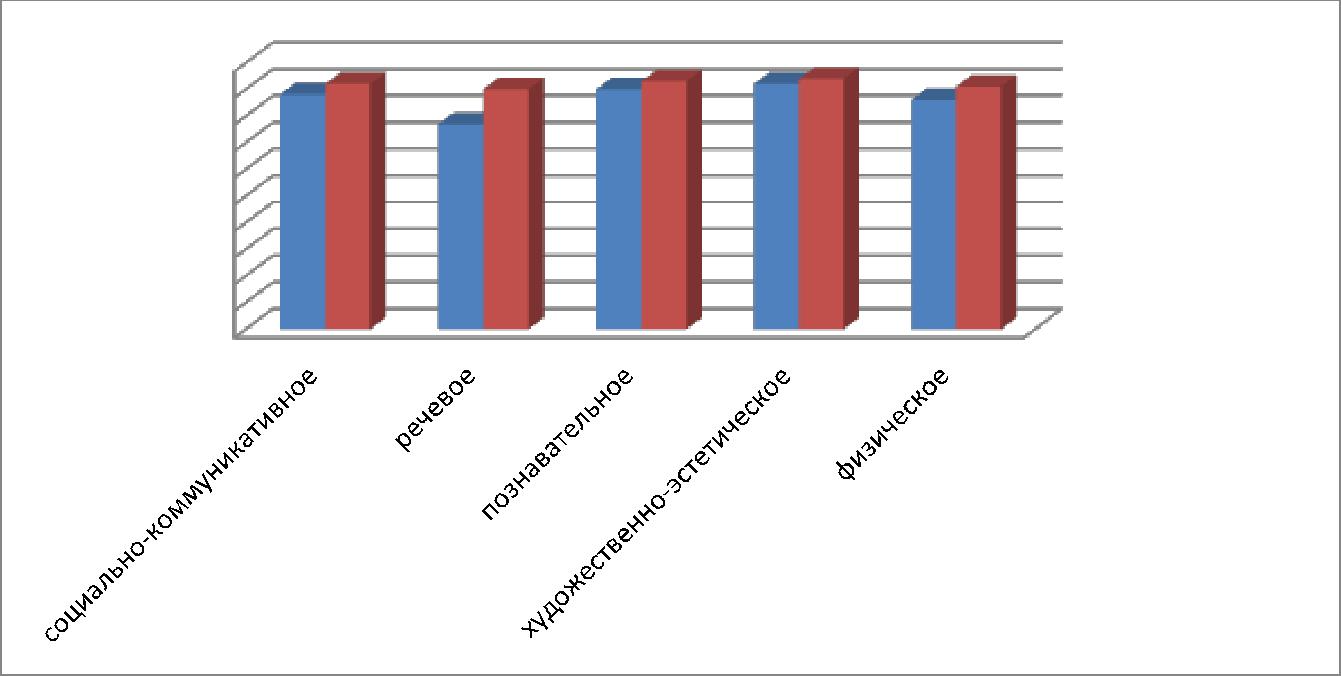                                  88 92         77 90       90   93       92   94       86  91           100 9080706050403020100Как показывает обследование детей, по результатам освоения Образовательной программы в текущем учебном году оптимальный уровень развития имеют 70 процентов обследованных детей, достаточный уровень – 30 процентов. Усредненные результаты диагностики уровня развития детей за текущий год показывают, что самые низкие показатели развития детей выявлены по речевому и физическому развитию. Мониторинг освоения образовательной программы дошкольного образования (итоговые результаты педагогической диагностики) в группах детей старшего дошкольного возраста показывают уровень освоения детьми образовательной программы от 83 до 94 процентов. Сравнительный анализ результатов освоения Образовательной программы за два года показал положительную динамику в освоении программных задач по образовательным областям.Динамика показателей здоровья обучающихсяПервостепенной задачей работы коллектива в 2020-2021 учебном году остается задача сохранения и укрепления здоровья детей. Решая поставленную задачу, в детском саду осуществлялась комплексная система физкультурно-оздоровительных мероприятий с детьми: - утренняя гимнастика: в тёплое время года на свежем воздухе, в холодное - в физкультурном зале; - непосредственно образовательная деятельность по физической культуре; - спортивные праздники и развлечения; - ежедневные прогулки; - дыхательная гимнастика; - бодрящая гимнастика после сна; - физ.минутки; - музыкальные минутки; - гимнастика для глаз; - закаливающие мероприятия: обширное умывание, солнечные и воздушные ванны, игры с водой (летний оздоровительный период, ходьба босиком по корригирующим дорожкам (в течение года); - употребление фитонцидов (лук, чеснок); - витаминизация пищи; - «День Здоровья»; - «День Витаминки»; - санитарно - просветительная работа с родителями и персоналом ДОУ. Во всех группах МБДОУ ведутся «Журналы здоровья», в которых воспитатели прослеживают изменения в антропометрических данных, в связи с этим подбор и маркировку мебели, а также физического развития ребенка, группы здоровья и рекомендации врача, вида закаливания, учёта проведения профилактических мероприятий, что позволяет педагогам осуществлять самоконтроль проведения физкультурно-оздоровительной работы. Закаливающие мероприятия осуществляются круглый год, но их вид и методика меняются в зависимости от сезона и погоды. При организации закаливания педагогами строго учитывались возрастные и индивидуальные особенности каждого ребенка - его состояние здоровья, физическое развитие, эмоциональный настрой. Система закаливающих мероприятий во всех группах проводится в мягкой, доверительной обстановке, с детьми установлен психологический контакт. По результатам обследования физического развития детей, учтены индивидуальные особенности состояния здоровья каждого ребёнка (перенесённые заболевания, мед. отвод). Особое внимание уделялось часто болеющим детям - осуществлялся индивидуальный подход к их закаливанию, инструктором по физической культуре и старшей медицинской сестрой разработана система комплексных мероприятий по физическому воспитанию, комплекс профилактических мероприятий. В период повышенной заболеваемости ОРЗ и гриппом (по городу) проводился строгий контроль за утренним приемом детей в детский сад (утренний фильтр), для профилактики применялась фитонцидопрофилактика (лук, чеснок, чесночный кулон). Функционирование и заболеваемость детей анализировались ежемесячно, выявлялись причины отсутствия детей в МБДОУ. Ежемесячно анализировалась заболеваемость детей по группам, что позволяло выявить причины и наметить мероприятия по их устранению. На основе договора осуществлялось взаимодействие с детской поликлиникой №4, своевременно проводилась плановая вакцинация дошкольников, профилактические осмотры, вакцинация против гриппа, консультации для родителей.Результаты углубленного осмотра позволили распределить детей по медицинским показателям на четыре группы здоровья Сравнительный анализ медицинского обследования детей, поступающих в МБДОУ, позволил выявить, что количество абсолютно здоровых детей (I группы) в этом году поступило на 1.1% больше. Количество детей (II группы здоровья) увеличилось на 2,4%. Детей (III группы здоровья)  уменьшилось на 1,1%. Хочется отметить, что в период адаптации заболеваемость детей младших групп была не высокой и в течение года дети посещали сад с небольшими пропусками по заболеваемости.  С этой целью с родителями были проведены родительские собрания с приглашением специалистов,  которые  дали  конкретные рекомендации по соблюдению теплового режима и одежде детей в группах и на прогулке, соблюдению режима дня, проведению закаливающих мероприятий дома.Реализация данной годовой задачи осуществлялась через разнообразные формы методической работы: старшим воспитателем рассматривались вопросы создания условий для внедрения и реализации новых здоровьесберегающих технологий, подготовлены презентации «Развитие двигательной активности дошкольников в условиях ДОУ», «Взаимодействие педагогов, детей и родителей, как условие воспитания интереса к разным видам спорта», размещены консультации для педагогов и родителей на сайте МБДОУ, подготовлены буклеты, наглядная информация по здоровьесберегающей деятельности. Вывод: поскольку положительной динамики показателей здоровья и физического развития можно достичь только совместными действиями всех участников образовательных отношений следует уделить больше внимания взаимодействию воспитателей и педагогов-специалистов, продолжать активнее привлекать родителей к проблеме здоровьесбережения детей, к участию в совместных мероприятиях. 	Перспектива: педагогический коллектив находится в поиске новых средств, форм и методов оздоровления дошкольников, поэтому задача сохранения и укрепления здоровья воспитанников будет вынесена на следующий учебный год.Уровень удовлетворенности родителей (законных представителей) обучающихся качеством образования в ДОУ2020–2021 учебном году детский сад, проводил планомерную работу с родителями, целью которой являлось создание единой команды педагогов и родителей для обеспечения непрерывности дошкольного образования в МБДОУ и семье. При этом решались следующие задачи:– повышение педагогической культуры родителей;– изучение и обобщение лучшего опыта семейного воспитания;– приобщение родителей к участию в жизни МБДОУ через поиск и внедрение наиболее эффективных форм работы.Педагоги в работе с семьей использовали интересные формы взаимодействия (мастер-классы, семинары-практикумы, конференции, музыкальные встречи и т. д.). По-прежнему используются и традиционные формы работы, такие как родительские собрания, консультации, информационный уголок, анкетирование, привлечение родителей к активному участию в жизни группы и детского сада (праздники, организация выставок рисунков по комплексно-тематическому планированию, и др.). Активно привлекались родители к совместной деятельности. Совместно организованы праздники: «Осенний вернисаж», «Мама, папа, я – спортивная семья», «Защитники Отечества», «День матери», «День Победы», «Масленица» и т. д.хотя активность родителей значительно повысилась, имеются затруднения в налаживании контактов с отдельными родителями, что отрицательно влияет на развитие отношений с семьей, а значит, и на развитие ребенка.Сами родители объясняют свою низкую активность в участии в жизни детского сада следующими причинами:* дефицит времени – 75 %;           *сильная занятость на работе – 63 %;           * домашние проблемы – 51 %;          *мнение о приоритетной роли и ответственности детского сада за воспитание и образование детей – 72%. Для того чтобы снизить данный показатель запланировано проведение:*тематические встречи, *деловые игры,* круглые столы, *семинары, *консультации.Проведено два общих родительских собрания (в начале и конце учебного года), собрание для родителей вновь поступающих детей. В начале и конце учебного года в каждой возрастной группе проведены родительские собрания, на которых родителей познакомили с задачами воспитания и обучения детей на учебный год и итогами работы за год.Пропаганда педагогических знаний ведется через систему наглядной информации. В групповых уголках для родителей помещаются консультативные материалы по всем разделам программы и в соответствии с годовым планом ДОО, имеются подборки методических рекомендаций. В течение года специалистами и администрацией ДОО проводятся индивидуальные консультации с родителями.В дошкольном учреждении был проведен мониторинг «Выявление уровня удовлетворенности родителей качеством деятельности ДОУ» с целью выявления мнения родителей об основных направлениях работы детского сада, определенных нормативными документами: - оснащенность ДОУ, - квалифицированность педагогов, - развитие ребенка в ДОУ, - взаимодействие с родителями. Проведено анкетирование родителей на предмет совершенствования сотрудничества между детским садом и семьей, в ходе которого выяснилось, что наибольший интерес у родителей вызывают интерактивные формы взаимодействия, а именно: дискуссии, деловые игры, образовательные квесты, совместные мероприятия для родителей с детьми. Им будет уделено особое внимание при разработке годового плана на 2021–2022 учебный год.Вывод: освоение детьми образовательной программы дошкольного образования осуществляется на хорошем уровне. Годовые задачи реализованы в полном объеме. В дальнейшем планируется уделить особое внимание речевому и физическому развитию детей. Родители положительно оценивают деятельность детского сада в 2020-2021 уч году.Образовательная область «Физическое развитие»Двигательная деятельность организовывалась инструкторами по физической культуре и строилась с учётом возрастных и индивидуальных особенностей детей, с использованием диференцированного подхода и создания благоприятных условий. В течение учебного года физкультурные центры групп были пополнены спортивным инвентарём и нетрадиционным оборудованием, обновлены корригирующие дорожки. В 2020 - 2021 учебном году МБДОУ активно сотрудничало с образовательными, культурными, общественными организациями на договорной основе. Взаимодействие детского сада с социальными партнерами позволяет использовать максимальную возможность для развития детей, дает дополнительный импульс духовного обогащения личности ребенка, совершенствует конструктивные взаимоотношения с родителями, строящиеся на идее социального партнерства. Одновременно этот процесс способствует росту профессионального мастерства педагогов детского сада, поднимает статус учреждения, положительно влияет на развитие личности детей и тех взрослых, которые входят в ближайшее окружение ребенка. Что в конечном итоге ведет к повышению качества дошкольного образования и социализации воспитанников.Сотрудничество МБДОУ с социальными учреждениями города в 2020 - 2021 учебном годуОбразовательная область «Социально-коммуникативное развитие». При организации образовательного процесса педагоги используют возможность для обогащения социально-нравственных представлений и гуманных чувств, через разнообразные методы:* проблемно-игровые ситуации, *совместные сюжетно-ролевые,*театрализованные, *дидактические игры, *этические беседы, *чтение художественной литературы. Большое внимание уделялось играм по выбору и интересам детей. Педагоги создавали возможность для вариативной игровой деятельности через соответствующую развивающую среду. Формирование трудовых навыков осуществлялось педагогами через: - образовательную деятельность, осуществляемую в ходе режимных моментов, где дети узнают о существующих профессиях; - сюжетно-ролевые, экономические игры, посредством создания игровых ситуаций по мотивам различных профессий, где дети получают первоначальные навыки сотрудничества, ролевого взаимодействия со сверстниками;- природоохранной деятельностью, где дошкольники приобретают начальный опыт - участия в различных видах общественно полезной деятельности в детском саду. Условия, созданные в дошкольном учреждении, способствовали формированию у детей трудовых умений и навыков в процессе организации разных форм детского труда: - созданы центры «Природы и экспериментирования» со всем необходимым инвентарём для организации труда в природе; - имеется оборудование для организации хозяйственно-бытового труда; - подобраны материалы для ручного труда; - в группах имеются дидактические, сюжетно-ролевые игры; - на территории дошкольного учреждения расположены огород, клумбы. В соответствии с основной образовательной программой дошкольного образования трудовое воспитание осуществлялось систематически, через основные формы организации трудовой деятельности детей - поручения, дежурства, коллективный труд. Задачи воспитания трудолюбия у детей решались через ознакомление детей с трудом взрослых и через непосредственное участие в посильной трудовой деятельности в детском саду и дома. При этом педагогами МБДОУ подчеркивалась роль ознакомления с общественной направленностью труда, его социальной значимостью, формировалось уважительное отношение к людям труда. Формирование основ безопасного поведения в быту, социуме, природе осуществлялось через: - формирование представлений детей об основных источниках и видах опасности в быту, на улице, в природе и способах безопасного поведения; - формирование знаний о правилах безопасности дорожного движения в качестве пешехода и пассажира транспортного средства; - воспитание осторожного и осмотрительного отношения к потенциально опасным для человека ситуациям в природе; - закрепление умений и навыков безопасного поведения в условиях организованной и самостоятельной деятельности детей. Задачи по данным направлениям работы решались через различные формы образовательной деятельности: беседы, чтение художественной литературы, рассматривание иллюстраций, решение проблемных игровых ситуаций, встречи с людьми, чьи профессии связаны с безопасностью (пожарный, полицейский, сотрудник ГИБДД, МЧС), сюжетно-ролевые игры, игрыпутешествия, тематические выставки рисунков, конкурсы, викторины, проектную деятельность, квест-игры, совместные мероприятия с родителями воспитанников, экскурсии, целевые прогулки и др. Для решения поставленных задач в данном направлении в МБДОУ создана развивающая предметно-пространственная среда: в фойе на первом этаже оформлен «Детский городок», на втором этаже оформлен центр «Азбука безопасности», в группах организованы мини - центры «Безопасности дорожного движения». Предметное наполнение развивающих центров разнообразно, доступно, соответствует интересам и возрасту детей. Содержит модели транспорта различного функционального назначения, атрибуты для сюжетно-ролевых игр (форменная одежда, головные уборы сотрудника ГИБДД, жилеты с изображением знаков дорожного движения), переносные дорожные знаки, комплект оборудования «Автозаправочная станция», макеты - «На улицах города», «Перекрёсток». Накоплен занимательный игровой материал: дидактические, сюжетно-ролевые, подвижные, настольные игры по правилам дорожного движения, пожарной безопасности. Плакаты, сюжетные картинки, отражающие дорожную обстановку, непредвиденные ситуации в быту, многофункциональные мягкие модули, позволяющие моделировать различные игровые ситуации, чтобы помочь детям обсудить, осознать ситуацию, как проблемную, представляющую потенциальную опасность и найти выход в привычных, а затем в изменяющихся условиях. Учитывая разносторонние интересы детей, игры и атрибуты располагаются в доступом месте, периодически обновляясь. В процессе игровой деятельности дети закрепляют полученные знания и умения. Образовательная область «Познавательное развитие»Педагоги использовали разнообразные формы организации детской деятельности, с целью развития познавательных способностей дошкольников:* образовательную деятельность, *решение проблемных ситуаций, *чтение художественной литературы, *экспериментальную и *продуктивную деятельность, *культурно-досуговую деятельность, *экскурсии, *наблюдения, *целевые прогулки по экологической тропе, *труд в природе, *проектная деятельность, *праздники и развлечения. Много внимания уделялось самостоятельной и индивидуальной работе, работе по схемам. Для развития сенсорных способностей у младших дошкольников в группе оборудован «Сенсорный центр», в котором содержится материал для развития мелкой моторики рук (рамки-вкладыши, пирамидки, матрёшки, шнуровки, наборы для завинчивания из элементов разных форм, размеров и цветов и др.), игры, игрушки и пособия для развития слухового и зрительного восприятия, осязания, обоняния. В группах созданы «Центры интеллектуального развития», у детей среднего и старшего дошкольного возраста они содержат различные по размеру и форме конструкторы, игры на деление целого предмета на части и составление целого из частей, игры для развития логического мышления, памяти, внимания. Геометрическая мозаика, рамки-вкладыши различной сложности, геометрическое лото, логические блоки Дьенеша, палочки Кюизенера, Тико-конструкторы, Лего-конструкторы разных размеров, трафареты, линейки, игры на соотнесение предметов, геометрических фигур по цвету, размеру, форме. Используется разнообразный дидактический материал, позволяющий обобщить понятия «число», «множество», «форма». Использование ТИКО-конструктора в образовательной деятельности по познавательному развитию через систему логических заданий и тематического моделирования способствовало формировать у дошкольников пространственные и зрительные представления, что помогало детям легко, в игровой форме освоить математические понятия и сформировать универсальные логические действия. Познавательно-исследовательская деятельность в природе осуществлялась на объектах, непосредственно окружающих ребенка в группе (центр «Природы и экспериментирования»), на участке детского сада, дома, в ближайшем природном окружении. Воспитатели использовали различные формы и методы, вызывающие развитие эмоций и положительных чувств детей к объектам природы: наблюдение, рассказывание, экологические игры, экскурсии и целевые прогулки, чтение художественной литературы, просмотр видеофильмов, слушание музыкальных произведений, обыгрывание проблемных ситуаций, проектная деятельность. Совместно с родителями были организованы выставки творческих работ «Осенний вернисаж», «Сказки зимнего леса». В зимний период для детей был организован «Огород на окне» в подготовительной группе, где ребята с удовольствием выращивали зеленый лук, рассаду овощей и цветов для последующего высаживания их на клумбе и огороде. Вся работа педагогического коллектива по экологическому воспитанию была направлена на развитие любознательности, расширения кругозора, на формирование интереса к познавательно - исследовательской деятельности, воспитанию бережного отношения к природе. Анализ экологических представлений показал, что педагоги много внимания уделяли формированию осознанного, созидательного отношения к природе, нормам поведения в природе, желанию беречь и охранять её. В 2020-2021 учебном году была продолжена работа по воспитанию нравственно-патриотических чувств у детей дошкольного возраста. Формирование гражданской принадлежности, патриотического воспитания педагоги решали через:* организацию просмотра фильмов,* проведение бесед, о подвигах Российской армии, защитниках Отечества, *конкурсов и спортивных соревнований, литературно-музыкальных композиций; * встречи с ветеранами Великой Отечественной войны; * сюжетно-ролевые игры историко-патриотического содержания; * целевые прогулки и экскурсии (виртуальные) в Белгородский историко- краеведческий музей, музей-диораму, где дети знакомились с историей и культурой своего края, предметами быта, народными промыслами Белгородской области;* организацию развивающей предметно-пространственной среды, в группах оформлены «Центры краеведения», которые содержат: альбомы с достопримечательностями города Белгорода, книги, демонстрационный материал: Российская геральдика, альбомы с символикой города Белгорода, Белгородской области, фотоальбомы семейных традиций «Наши увлечения», «Мы путешественники», куклы в национальных костюмах, дидактические игры. Был проведен цикл тематических мероприятий, посвящённых Дню города, Дню народного единства, Дню России, Дню государственного флага РФ, Дню флага Белгородской области. Особое место в образовательном процессе было отведено тематическому планированию мероприятий, посвященных празднованию Великой Победы. В дошкольном учреждении был организован праздничный концерт для ветеранов Великой Отечественной войны, выставка совместных творческих работ «Этих дней не смолкнет слава!», в каждой возрастной группе прошли тематические беседы, экскурсии, целевые прогулки по городу, воспитанники старшего дошкольного возраста посещали музей - диораму «Курская битва. Белгородское направление», историко-краеведческий музей. Педагоги, дети и родители приняли участие во Всероссийской акции «Бессмертный полк». Образовательная область «Речевое развитие» Для успешного освоения образовательной области «Речевое развитие» в детском саду созданы условия: *оборудованы речевые и книжные центры в группах; *подобран демонстрационный материал по речевому развитию во всех возрастных группах; * приобретены дидактические пособия и игры для речевого развития дошкольников; * подобрана картотека пальчиковых игр;* изготовлены различные виды театров; Воспитатели уделяют большое внимание формированию грамматически правильной речи, обучению рассказыванию, используя в работе с детьми разные методы и приемы: речевые игры и упражнения, моделирование, схемы, перфокарты. Анализ работы образовательной области «Речевое развитие» показывает, что дети охотно общаются друг с другом и со взрослыми, проявляют инициативу в общении, владеют достаточным словарным запасом, соответствующим их возрасту, умеют пользоваться всеми основными грамматическими формами речи. Старшие дошкольники владеют средствами звукового анализа слов, определяют основные качественные характеристики звуков в слове, проявляют интерес к чтению, самостоятельно читают слова, сочиняют загадки, сказки, рассказы, планируют сюжеты творческих игр, проявляют интерес к литературе, имеют предпочтения в жанрах литературы. Младшие дошкольники охотно общаются друг с другом и с взрослыми, проявляют инициативу в общении. Дети любят слушать сказки, понимают их содержание и активно участвуют в пересказе произведений. В течение учебного года педагоги знакомили детей с большим количеством произведений детской художественной литературы, формировали у детей умение воспринимать литературное произведение, сопоставлять прочитанное с фактами жизни, обмениваться мнениями по поводу прочитанного, привлекали внимание к особенностям художественной прозы и поэтической речи, к образности и выразительности языка писателей и поэтов. Знакомились с книгами Белгородских писателей. Отмечен творческий подход воспитателей старших групп к оформлению тематических выставок в книжном центре группы, организации конкурса книжек-самоделок. Педагоги наполняли повседневную жизнь детей интересными делами, мероприятиями, проблемными ситуациями, идеями, включая каждого ребенка в содержательную деятельность, способствовали реализации детских интересов и желаний. В процессе организованной деятельности создавалась эмоционально насыщенная атмосфера, наполненная сказочными сюжетами и персонажами, импровизациями. Однако, по результатам логопедического обследования, увеличилось количество воспитанников, нуждающихся в коррекционно-развивающей работе по развитию речи.  Образовательная область «Художественно-эстетическое развитие» Задачи художественно-эстетического развития реализовались педагогами через: *игры, тематические занятия, конкурсы чтецов, прослушивания художественных произведений, посредством встреч с белгородскими художниками, писателями, знакомства с произведениями искусства в музеях, на выставках, по репродукциям; *участие в выставках семейного художественного творчества, вернисажей, конкурсов; *развивающую предметно-пространственную среду МБДОУ. При планировании образовательной деятельности педагоги учитывают региональные, национально-исторические художественные традиции, связанные с Белгородской областью, материальными объектами, духовной устремленностью народа. Связи региональной и мировой художественных культур. В старших группах воспитатели знакомили детей с творчеством Белгородских писателей и поэтов: Владимира Молчанова, Вячеслава Колесника, Валерия Черкесова, Игоря Чернухина. Формированию читательского интереса способствовало посещение библиотеки им. А.Гайдара, в рамках «Недели детской книги» была организована встреча с В.Н. Черкесовым. В дошкольном учреждении созданы условия для овладения детьми различными видами изобразительной и конструктивной деятельности. Во всех возрастных группах оформлены центры «Художественного творчества», позволяющие детям самостоятельно заняться любым видом изобразительной деятельности, оснащенные необходимым материалом для реализации собственного замысла, стенды для выставок детских работ. Воспитанники МБДОУ принимали участие в конкурсах детского рисунка разных уровней, в городских мероприятиях, посвящённых Дню города, Дню защиты детей, празднику 9 Мая, где принимают активное участие в фестивалях, конкурсах рисунков. Педагогами использовались разные формы работы с детьми по музыкальному развитию: игровая деятельность, непосредственно образовательная деятельность, музыкальные досуги, праздники и развлечения, организация индивидуальной работы, минутки-импровизации, взаимодействие с Белгородской государственной филармонией.В практической деятельности использовались методы музыкального развития:* наглядный: сопровождение музыкального ряда изобразительным, показ движений;* словесный: беседы о различных музыкальных жанрах; 30 словесно-слуховой: пение; *слуховой: слушание музыки; игровой: музыкальные игры, музыкальные минутки; *практический: разучивание песен, танцев, воспроизведение мелодий.Музыкальным руководителем созданы благоприятные условия для развития музыкальных способностей и творческой самореализации детей. Хорошо подобран музыкальный репертуар, учитывающий интересы каждого ребёнка. Музыкально-ритмические движения направлены на наиболее полное восприятие музыкального произведения, музыкального образа. Дети импровизируют, соотнося музыкальные впечатления с собственным жизненным опытом. Также проведена большая работа по оснащению музыкального зала и кабинета: изготовлены новые атрибуты для проведения праздников и развлечений, обновляются сценические костюмы, декорации для проведения сюжетных игр, театрализованных постановок.1.1.4. Достижение    запланированных    целей и   реализация    задач    в    ОО в 2020-2021 учебном году (степень их достижения и реализации, выявление проблемного поля).	Обобщая представленные показатели, можно сделать вывод, что МБДОУ д/с № 19 – это детский сад, в котором ребёнок реализует своё право на индивидуальное развитие, педагог развивает свои профессиональные и личные качества, руководитель обеспечивает успех деятельности детей и педагогов, коллектив работает в творческом поисковом режиме, обеспечивая условия для сохранения психического и физического здоровья каждого.	Благодаря активной заинтересованной помощи родителей, профессиональному мастерству коллектива, МБДОУ по результатам городского смотра по подготовке дошкольного образовательного учреждения к новому учебному году принят без замечаний.	Внедрение инновационных образовательных программ, технологии управления по результатам позволили:	 - техническую базу детского сада,     - повысить качество образования,    - повысить имидж ДОУ в городе,    - сохранить кадровый потенциал.	Анализ деятельности ДОУ за 2020 – 2021 учебный год выявил успешные показатели в деятельности МБДОУ д/с № 19. Учреждение функционирует в режиме развития. Наблюдается положительная динамика индивидуального развития дошкольников в ходе освоения ООП ДО, снижение показателей заболеваемости. Цели и задачи, поставленные перед педагогами ДОУ, выполнены. План деятельности МБДОУ д/с № 19 реализован в полном объеме. 	На основании анализа реализации годового плана за 2020-2021 учебный год, степень выполнения годовых задач можно определить следующим образом: 1. Совершенствование условий для сохранения и укрепленияфизического и психического здоровья воспитанников через:- организацию оптимального взаимодействия всех участниковобразовательного процесса (дети, сотрудники ДОУ, родители, специалистылечебных учреждений), направленного на оздоровление и формирование удетей представлений и привычки к здоровому образу жизни;- использование современных интерактивных форм сотрудничестваДОУ и семьи с целью укрепления и сохранения здоровья детей и взрослых;- осуществления контроля над соответствием образовательной средытребованиям СанПиН с целью принятий своевременных управленческихрешений.- данная задача выполнена в достаточном объеме, слаженная работа коллектива по реализации плана оздоровительно-профилактических мероприятий позволила снизить уровень заболеваемости воспитанников. Однако данное направление деятельности всегда остается актуальным и работа по сохранению и укреплению здоровья воспитанников в МБДОУ будет организована постоянно.2. Формирование у педагогов профессиональных и личных компетенций соответствующих требованиям профессионального стандарта «Педагог ДОО» и «Доброжелательный» педагог посредством деятельности методического объединения «Школа наставничества для молодого педагога» - выполнена в достаточном объеме, однако деятельность в данном направлении остается актуальной, так как большая часть педагогов – молодые специалисты.3. Создание в ДОО «доброжелательной» развивающей среды посредством внедрения «доброжелательных технологий» - выполнена в достаточном объеме, однако деятельность в данном направлении остается актуальной, так как использование данного направления позволяет разнообразить образовательный процесс современными технологиями и сформирвоать у дошкольников предпосылки к учебной деятельности.4. Реализация технологий бережливого производства с целью усовершенствования системы бережливого управления в ДОУ - данная задача выполнена в достаточном объеме, однако деятельность в данном направлении остается актуальной, так как использование данного направления позволяет разнообразить образовательный процесс.5. Вовлечение и педагогическое просвещение родителей обучающихся посредством включения элементов «бережливого пространства» в РППС групп - данная задача выполнена в достаточном объеме. В 2020-2021 учебном году продолжилась организация онлайнконсультирования родителей посредством e-mail и видеотрансляций, анализ деятельности МБДОУ в данном направлении показал, что данная форма пользуется большим спросом среди родителей1.2. Анализ результатов деятельности ДОО в летний оздоровительный период.1.2.1. Степень и качество достижения цели и реализации запланированных задач на летний оздоровительный период в ДОО.Цель работы на летний оздоровительный период достигнута: сохранено и укреплено физическое и психическое здоровье детей с учетом их индивидуальных особенностей. Полное удовлетворение потребностей растущего организма в отдыхе, творческой деятельности и движении.Запланированные задачи выполнены в полном объеме: 1. Созданы условия для укрепления здоровья, закаливания детей, используя благоприятные факторы  летнего времени (солнце, воздух, вода), способствовать их физическому и умственному развитию путём активизации движений и целенаправленного общения с природой.2. Реализована система мероприятий, направленных на развитие самостоятельности, инициативности, любознательности и познавательной активности в различных образовательных областях.3. Осуществленна коррекционно-развивающая работа в ходе организованной образовательной деятельности, в процессе прогулок, игровой и бытовой деятельности.4. Привлекли семьи воспитанников к участию в воспитательном процессе на основе педагогики сотрудничества.1.2.2. Создание благоприятных условий и их рациональное использование для развития, оздоровления и воспитания детей в соответствии с их возрастными и индивидуальными особенностями в летний оздоровительный период.Организация жизни детей в детском саду осуществлялась по режиму дня в соответствии с теплым периодом года. Отличительными особенностями данного режима являются:отсутствие НОД, кроме физкультурных НОД и ОД художественно - эстетического цикла;все мероприятия (прием детей, утренняя зарядка, образовательная деятельность, самостоятельная деятельность детей, праздники, досуги и др.) проводятся на свежем воздухе.Летний период – время поступления в детский сад новых детей, поэтому учитывалась организация жизни детей в адаптационный период. Адаптация дошкольников к МБДОУ нередко проходит с осложнениями, в связи с этим работа организована по трем направлениям:Очень важная часть подготовки детей к детскому саду – работа с воспитателями, которая осуществлялась совместно старшими воспитателями и педагогами-психологами. В первую очередь составлялись планы работы по адаптации, с учетом возраста детей, на основании которых строится работа.Еще одной немаловажной составляющей работы с воспитателями являлся осмотр групп, их оформления. Он проводился воспитателем группы, педагогом-психологом. В первую очередь уделялось внимание раздевалке. Там для детей готовились веселые детские панно; мини - игровая зона, куда выставлялись яркие, красивые игрушки, чтобы ребенку хотелось остаться, потрогать и рассмотреть их; подвески, которые помогают зрительно «снизить» потолок и почувствовать ребенку себя более комфортно и спокойно. В групповом помещении также переоборудовались все зоны. Основная цель – сделать помещение более уютным, домашним привлекательным для детей. Продумывалось место для возможности уединения ребенка. Воспитатели готовили фонотеку со спокойной музыкой и веселыми детскими песнями, картотеки художественного слова на все режимные моменты для того, чтобы создать бодрое, радостное настроение у детей в течение всего дня, избежать обыденности обстановки.Построенная таким образом работа позволяла сформировать у воспитанников положительные ассоциации, связанные с дошкольным учреждением; показать родителям возможности детей при воспитании их в организованном детском коллективе.интересах детей рационально используются все помещения МБДОУ. Развивающая предметно-пространственная среда МБДОУ отвечает художественно - эстетическим требованиям, построена в соответствии с ФГОС ДО.Коллектив создает интерьер, отвечающий возрастным требованиям и особенностям детей. В каждой возрастной группе созданы условия для самостоятельной и активной познавательной деятельности ребенка. В наличии имеется настольно-печатный материал, игры, таблицы, карты, схемы.Много внимания в группах уделено уголкам детского творчества, в которых имеются в достаточном количестве мольберты, столы, различные изобразительные материалы (гуашь, краски, восковые мелки, цветные карандаши), наглядный материал (картины художников, демонстрационные таблицы, альбомы с декоративными росписями, муляжи овощей, фруктов, ягод.Удовлетворяется потребность каждого ребенка в движении. Имеется оборудование для физкультурных занятий, спортивных мероприятий. В каждой группе созданы условия для двигательной активности детей, имеются физкультурные уголки, оснащенные спортивным оборудованием.Инструкторами по физической культуре были проведены квесты, развлечения и досуги для всех возрастных групп.В павильонах педагогами было изготовлено  мобильное, переносное, легко трансформируемое игровое оборудование, которое безопасно  в использовании и соответствует требованиям СанПИН, а также мобильные контейнеры по темам творческих игр «Магазин», «Кухня»», Строители», «Моряки», «Больница», «Полиция», «Мы-водители», «Спасатели», «Автомастерская», чехлы для мебели, куклы в летних одеждах, машинки (большие и маленькие) на подгруппу детей, летний театр, ширмы, тематические  развивающие модули, атрибуты для подвижных игр. Широко были представлены выносные лаборатории для летнего экспериментирования, картотеки. Для развития познавательной активности воспитатели регулярно использовали в работе методы экспериментирования с песком, водой, бросовым и природным материалами.Для двигательной активности детей  были приобретены и изготовлены: вертушки, кегли, обручи, султанчики, бубны, рули, мишени, моталочки, городки, ловушки  в соответствии с возрастными и программными требованиями. В павильонах и на территории площадок детям была предоставлена  возможность играть в подвижные игры индивидуально, в парах, небольшими группами и все группой детей. Для уединения детей на площадках имеется игровое оборудование: «домик», «кареты», «паровозы», «кафе», «корабль» и т.д.Для организации детского труда были предусмотрены все условия: в каждой группе имелся рабочий инвентарь. Дети под руководством воспитателей поливали, рыхлили землю, пропалывали сорняки. На своих участках ребята собирали мусор. С целью развития познавательной активности в ДОО было  организовано наблюдение детей на участках и газонах за живой и неживой природой. РППС на игровых площадках и на территории ДОО была обновлена на 50%, что на 20 % больше чем в прошлом году.1.2.3. Организация профилактической работы с детьми, двигательного режима, рационального питания дошкольников.Рациональное питание является одним из главных компонентов здорового образа жизни. Обогащение рациона питания детей в летний период происходило за счет:расширенного ассортимента блюд (сезонные фрукты, овощи);добавления зелени в супы;изготовления компотов из свежих фруктов и сухофруктов (кураги, изюма); 	Особое внимание в данный период года уделялось организациипитьевого режима, обеспечивающего безопасность качества питьевой воды, которая отвечает требованиям санитарных правил:питьевой режим в детском саду проводится в соответствии с требованиями СанПиН, организован с использованием кипяченой воды при условии ее хранения не более 3-х часов.питьевая вода выносится помощниками воспитателя на улицу в соответствующей ѐмкости (чайник с крышкой), разливается воспитателем в чашки по просьбе детей. Организация питьевого режима отслеживалась ежедневно. Контроль за соблюдением питьевого режима в летний период осуществляла медсестра.Физкультурно-оздоровительная работа МБДОУ в летний период была нацелена на воспитание положительных эмоций, высокую двигательную активность детей, свободное и непринуждѐнное взаимопонимание. Дети получили возможность проявить большую активность, самостоятельность и инициативу в действиях.Физкультурно-оздоровительная работа с детьми в летний период включала следующие компоненты:максимальное пребывание детей на свежем воздухе;подвижные игры и физические упражнения на прогулке;утренняя гимнастика на свежем воздухе;экскурсии, целевые прогулки, физические походы на территории детского сада и за ее пределами;корригирующая гимнастика после дневного сна;дыхательная гимнастика;внутригрупповые и межгрупповые соревнования;двигательная разминка;спортивно-досуговая деятельность;индивидуальная работа с детьми по развитию двигательныхкачеств.Кроме традиционных методов и приемов физкультурно-оздоровительной работы проводились и нетрадиционные:гимнастика пробуждения (гимнастика сюжетного характера);бодрящая гимнастика (упражнения с предметами и без предметов; на формирование правильной осанки; на формирование свода стопы; имитационного характера; сюжетные или игровые; с простейшими тренажерами – мячи, «кочки», гантели, массажные дорожки и т. п.);двигательные разминки (упражнения на развитие мелкой моторики; ритмические движения; упражнения на развитие внимания и координации движений; упражнения в равновесии; упражнения для активизации работы глазных мышц; гимнастика расслабления).Проведены ряд профилактических и оздоровительных мероприятий на свежем воздухе по закаливанию детей: солнечные и воздушные ванны, направленные на повышение выносливости организма, его сопротивляемости вредным влияниям, усовершенствование его умения быстро и целесообразно адаптироваться к различным погодным условиям. Проанализировав вышеперечисленные данные, можно сделать вывод, что функционирование здоровьесберегающей, целенаправленной, систематически спланированной работы всего коллектива образовательной организации привел к следующим положительным результатам:Снижение детской заболеваемости в летний оздоровительный период.Повышение эффективности физкультурно-оздоровительной работы. Отсутствие случаев отравления детей.Повышение уровня физического, психического здоровья детей.	Перспективы в деятельности – это дальнейшее преобразованиеигрового физкультурно-оздоровительного оборудования для организации всех видов детской деятельности, в том числе во время прогулки.1.2.4. Организация системы работы с родителями воспитанников и социумом, направленной на реализацию задач в  летний оздоровительный период.Сотрудничество с родителями – важная часть педагогического процесса в дошкольной организации, условие хорошей работы всего педагогического коллектива. На протяжении всего летнего – оздоровительного периода родители являлись самыми активными участниками наших мероприятий: помогали в организации благоустройства, участвовали в развлечениях, смотрах-конкурсах и т.п. В плане работы МБДОУ на летний оздоровительный период были включены такие формы работы с родителями, как:* консультации,* фотовыставки, *досуги для детей и родителей, *помощь родителей в создании предметно-развивающей среды в группах и благоустройстве территории ДОУ.*для родителей вновь поступающих детей была подготовлена консультация «Ваш малыш поступает в детский сад» с практическими советами по успешному прохождению адаптации в рамках педагогического проекта «В детский сад с улыбкой».Для повышения уровня информированности родителей в группах и на игровых площадках были оформлены информационные стенды, на которых рассматривались вопросы воспитания и оздоровления детей в летний период, а также представлялись фотоотчеты и видеоотчеты о жизни детей в детском саду летом.Старшей медицинской сестрой давались рекомендации родителям по предупреждению отравления ядовитыми грибами и растениями, укусами насекомых, оказанию доврачебной медицинской помощи детям при солнечном и тепловом ударе. В уголках для родителей размещалась информация по ПДД. Проводились беседы с родителями о безопасном поведении детей на воде, в лесу, и т.д.Родители участвовали в таких мероприятиях детского сада, как физкультурное развлечение «Летние Олимпийские игры», физкультурный досуг «Веселые старты», физические походы, квесты. На протяжении всего времени функционирования МБДОУ, отмечается удовлетворенность большинства родителей деятельностью коллектива. Наблюдается позитивная динамика активности участия родителей в образовательном процессе, совместных увлекательных делах, собраниях, праздниках, развлечениях.Таким образом, большинство родителей принимают активное участие в образовательном процессе и финансово-хозяйственной деятельности. Перспективы развития в данном направлении МБДОУ видит в решении задачи формирования правового сознания и культуры родителей. Таким образом, результатами работы коллектива ДОО в летний оздоровительный период стало:1. Качественный прирост антропометрических показателей у детей дошкольного возраста.Снижение заболеваемости детей острыми респираторными заболеваниями через виды закаливания в летний период.Повышение организационного и методического уровня компетентности воспитателей в проведении оздоровительных мероприятий.Улучшение условий развития детей в соответствии с ихвозрастными и индивидуальными особенностями.Перспективы деятельности ДОО:Обеспечение доступности дошкольного образования и конкурентоспособности детского сада.Проявление активности и представления опыта работы детского сада через участие в конкурсах педагогического мастерства, семинарах различного уровня, размещение информации о деятельности детского сада на сайте и социальных сетях.Внедрение в педагогический процесс ДОУ новых современных технологий. Организация взаимодействия с семьями воспитанников по вопросам воспитания, обучения и развития дошкольников через современные формы сотрудничества и инновационные технологии.РАЗДЕЛ IIПланирование деятельности МБДОУ на 2021-2022 учебный год2.1. Цель, задачи и приоритетные направления образовательной организации на 2021-2022 учебный год.Основной целью дошкольного образовательного учреждения являетсяобеспечение доступности дошкольного образования и повышение его  качества, создание условий для всестороннего развития детей, совершенствование работы с родителями воспитанников и социальными  учреждениями города.В своей деятельности дошкольное учреждение руководствуется Законом РФ «Об образовании в РФ», законодательством РФ, нормативными правовыми актами органов управления образования, Уставом ДОУ.Приоритетные направления деятельности МБДОУ:«Доброжелательный детский сад»,«Здоровьесбережение»,«Обновление содержания дошкольного образования»,«Качество образования»,«Кадровый ресурс»,«Дети в приоритете»,«Бережливый детский сад»,«Цифровая безопасная среда».Задачи МБДОУ, определяемые стратегическими документами:	1. Совершенствование условий для сохранения и укрепления физического и психического здоровья воспитанников через построение  здоровьесберегающей среды и реализацию здоровьесберегающих  технологий.	2. Повышение профессиональной компетентности педагогов в  вопросах использования в образовательной деятельности информационно-коммуникационных технологий, мессенжеров и различных Интернет ресурсов.	3. Повышение эффективности коррекционно-развивающей  деятельности воспитанников с ограниченными возможностями здоровья  посредством сопровождения семей в вопросах воспитания, обучения, и  развития детей.	4. Продолжать создавать в ДОУ развивающую предметно-пространственную среду, направленную на всестороннее развитие дошкольников, в том числе развитие их технического мышления и  экономической грамотности.2.2. Охрана здоровья воспитанников ДОУ2.2.1. (Система мер, направленная на реализацию пунктов 1 (пп.2,3,4,5,6,8,9,10,11), п.2, п.3, п.4 (пп.1,2,3,4) ст.41 Федерального Закона №273 «Об образовании в РФ»)Цель: сохранение и укрепление физического и психического здоровья детей в том числе их эмоционального благополучия, организация здоровьесберегающего пространства в ДОУ ,формирование сознательного отношения к своему здоровью, желание самостоятельно заботиться о своем здоровье, создание комфортных здоровьесберегающих условий пребывания детей в детском саду. - Качественное сопровождение «формирования общей культуры личности детей, в том числе ценностей здорового образа жизни, развития их социальных, нравственных, эстетических, интеллектуальных, физических качеств…» (ФГОС ДО 1.6.6)- Создание социальной ситуации развития для участников образовательных отношений, включая создание образовательной среды, которая: 1) гарантирует охрану и укрепление физического и психического здоровья детей; 2) обеспечивает эмоциональное благополучие детей. (ФГОС ДО 3.1)- Создание достаточных материально-технических условий реализации основной общеобразовательной программы, включающих в себя требования, определяемые в соответствии с санитарно-эпидемиологическими правилами и нормативами. (ФГОС ДО 3.5.1)2.3.Организация образовательной деятельности в ДОУ в 2021 – 2022 учебном году.(система мер и перечня мероприятий в ДОО с детьми,  социумом, семьями воспитанников, направленных на организацию образовательной деятельности в ОО (согласно ст.13 Федерального Закона №273 «Об образовании в РФ»). (Реализация ежегодных мероприятий: приложение№5,6,7,8,9,10,11,12,13)Цель: выбор оптимальных путей и средств, для обеспечения уровня воспитания и образования дошкольников в соответствие с образовательной программой МБДОУ. Задачи: 1.Создание организационного обеспечения реализации ФГОС ДО 2.Организация условий для выполнения требований ФГОС ДО • Образовательного процесса, обеспечивающего «формирование общей культуры личности детей, в том числе ценностей здорового образа жизни, развития их социальных, нравственных, эстетических, интеллектуальных, физических качеств, инициативности, самостоятельности и ответственности ребенка, формирования предпосылок учебной деятельности (ФГОС ДО 1.6.6.) • Построение образовательной деятельности на основе индивидуальных особенностей каждого ребенка, при котором сам ребенок становится активным в выборе содержания своего образования, становится субъектом образования (ФГОС ДО 1.4.2.) • Содействия и сотрудничество детей и взрослых, признание ребенка полноценным участником образовательных отношений (ФГОС ДО 1.4.3.) • Формирование познавательных интересов и познавательных действий ребенка в различных видах деятельности (ФГОС 1.4.7.) • Создания условий развития ребенка, открывающих возможности для его позитивной социализации, его личностного развития, развития инициативы и творческих способностей на основе сотрудничества со взрослыми и сверстниками и соответствующим возрасту видам деятельности (ФГОС ДО 2.4.) • Создание развивающей образовательной среды, которая представляет собой систему условий социализации и индивидуализации детей (ФГОС ДО 2.4) • Организация образовательного процесса и обновление содержания деятельности строится в соответствие с Образовательной программой дошкольного образования МБДОУ д/с №19, разработанной на основе Федерального государственного образовательного стандарта дошкольного образования (Приказ Минобрнауки России от 17.10.2013 № 1155), Приказом Министерства просвещения РФ от 31 июля 2020 г. № 373 «Об утверждении Порядка организации и осуществления образовательной деятельности по основным общеобразовательным программам - образовательным программам дошкольного образования»2.4. Обеспечение условий для реализации образовательной программы в МБДОУЦели:- создание кадрового обеспечения реализации ФГОС ДО;- повышение профессиональной компетентности педагогов на основе выполнения ФГОС ДО п. 2.11.2, п. 1, п.3.2.6, п. 2 с учётом современных требований психолого – педагогической науки и технологии управления качеством образования по направлению повышения квалификации в условиях реализации ФГОС ДО;- создание образовательной среды, которая:1) способствует профессиональному развитию педагогических работников;2) создаёт условия для развивающего вариативного дошкольного образования» ФГОС ДО 3.1;- Обеспечение условий для:1) «профессионального развития педагогических и руководящих работников, в том числе их дополнительного профессионального образования;2) консультативной поддержки педагогических работников и родителей (законных представителей) по вопросам образования и охраны здоровья детей;3) организационно – методического сопровождения процесса сопровождения образовательной программы, в том числе во взаимодействии со сверстниками и взрослыми» (ФГОС ДО п. 3.2.6).Планирование деятельности ОО на летний оздоровительный период 2022 года:  Цель, задачи на летний оздоровительный период 2022 года:Анализируя итоги работы в летний оздоровительный период, отмечены положительные факторы, влияющие на укрепление психофизического здоровья детей:- максимальное использование условий летнего времени для закаливания;- создание оптимальных условий для оздоровления детей (организация полноценного питания, соблюдение СанПиНов содержания МБДОУ, укрепленная материальная база, плановая системная работа по организации активного отдыха детей, влияющего как на укрепление психического здоровья, так и, в связи с этим, их физического здоровья;- выполнены практически все запланированные мероприятия с родителями, направленные на оздоровление и физическое воспитание детей, развитие  самостоятельности, инициативности, любознательности и познавательной активности дошкольников.- родители принимали активное участие в жизни детского сада летом, но процент задействованных родителей невысок. Таким образом, анализ результатов показал, что необходимо продолжать работу всего дошкольного учреждения:- по профилактике простудных, инфекционных заболеваний, качественной реализации плана физкультурно-оздоровительной работы в группах с учетом индивидуальных возможностей и потребностей ребенка;- целенаправленную просветительную работу с семьями воспитанников по охране и укреплению здоровья детей, шире вовлекать их в детскую деятельность как равных партнеров;- внедрять в практику работы современные здоровьесберегающие технологии;- продолжать систему контроля за проведением закаливающих мероприятий во всех возрастных группах.На основании анализа итогов работы в летний оздоровительный период 2020 г. и в соответствии с одним из приоритетных направлением работы ДОУ в соответствии с ООП ДО: охрана и укрепление физического и психического здоровья детей, МБДОУ ставит следующую цель и задачи на летний оздоровительный период 2022 года.Цель: создание в дошкольном учреждении максимально эффективных условий для организации оздоровительной работы с детьми и развития познавательного интереса воспитанников в летний оздоровительный период: задачи: - обеспечить условия охраны жизни и здоровья детей; - создать условия, для укрепления здоровья и физического развития детей, повышение эффективности закаливающих мероприятий, совершенствование индивидуального дифференцированного подхода в работе по физическому воспитанию; - развивать любознательность, познавательную и творческую активность посредством включения дошкольников в элементарную поисковую, изобразительную, двигательную и музыкальную деятельность; - создание атмосферы эмоционального благополучия на основе взаимопонимания, партнерства детей и взрослых; - использовать активные формы взаимодействия с родителями, вовлечение в воспитательно - образовательный процесс большего числа родителей, осуществлять просвещение родителей по вопросам воспитания и оздоровления детей в летний период - продолжать работу по проектированию развивающей среды территории МБДОУ.3.1. Обеспечение условий в ДОО (кадровых, материально-технических, финансовых):3.3. Реализация образовательной деятельности в летний оздоровительный период:№ п/п	Наименование разделаСтр.Раздел 1Анализ деятельности ДОО за 2020-2021 учебный год и его достижений41. 1.Анализ конечных результатов деятельности МБДОУ за 2020-2021 учебный год 41.1 .1Качество условий в МБДОУ, созданных  и использованных для  реализации ООП ДО.41.1.2.Качество организации образовательной деятельности в ДОО в соответствии с ОП ДО.161.1.3.Качество результатов реализации ОП ДО.211.1.4. Достижение    запланированных    целей и   реализация    задач    в    ОО в 2020-2021 учебном году (степень их достижения и реализации, выявление проблемного поля).341.2.Анализ результатов деятельности ДОО в летний оздоровительный период.391.2.1.Степень и качество достижения цели и реализации запланированных задач на летний оздоровительный период в ДОО.391.2.2.Создание благоприятных условий и их рациональное использование для развития, оздоровления и воспитания детей в соответствии с их возрастными и индивидуальными особенностями в летний оздоровительный период.391.2.3.Организация профилактической работы с детьми, двигательного режима, рационального питания дошкольников.421.2.4.Организация системы работы с родителями воспитанников и социумом, направленной на реализацию задач в  летний оздоровительный период.43Раздел 2. Планирование деятельности МБДОУ на 2021-2022 учебный год 462.1 Цель, задачи и приоритетные направления деятельности МБДОУ на 2021-2022 учебный год 462.2 Охрана здоровья воспитанников 472.2.1.Система мер, направленная на реализацию пунктов 1 (пп. 2,3,4,5,6,8,9,10,11), п.2, п.3, п.4 (пп.1,2,3,4) ст.41 Федерального Закона №273 «Об образовании в РФ».472.3.Организация образовательной деятельности в ДОО в 2021 - 2022учебном году:532.3.1.Выбор методов и технологий в соответствии с содержанием ОП ДО.542.3.2.Инициирование проектной деятельности в ДОО с участниками образовательных отношений и социумом.562.3.3.Система мер, направленная на организацию видов детской деятельности (игровой, коммуникативной, трудовой, познавательно-исследовательской, изобразительной, физической, конструктивной, музыкальной, чтение художественной литературы), организация детской деятельности в ходе режимных моментов, самостоятельная деятельность детей с привлечением родителей воспитанников и социальных партнёров.562.4 Обеспечение условий для реализации образовательной программы в МБДОУ632.4.1.Система мер, направленная на развитие кадровых условий (семинары, мастер-классы, педагогические советы, повышение квалификации педагогов, аттестация педагогов, публикации, обобщение АПО и так далее).642.4.2.Система мер, направленная на создание, развитие и использование в образовательной деятельности материально-технических условий.682.4.3.Система мер, направленная на создание, развитие и использование в образовательной деятельности развивающей предметно-пространственной среды в ОО.702.4.4.Система мер, направленная на создание, развитие и использование в образовательной деятельности психолого-педагогических условий. 702.4.5.Система мер, направленная на финансовое обеспечение реализации образовательной программы дошкольного образования.722.5.Обеспечение результатов реализации образовательной программы дошкольного образования в ДОО в 2020-2021 учебном году:732.5.1.Результаты оценки индивидуального развития детей при освоении ОП ДО (согласно программе ВСОКО).732.5.2.Результаты оценки показателей здоровья детей (согласно программе ВСОКО).742.5.3.Результаты оценки уровня адаптации детей к условиям ДОО (согласно программе ВСОКО).742.5.4.Результаты организации РППС (согласно ВСОКО)742.5.5.Результаты оценки уровня формирования у старших дошкольников предпосылок учебной деятельности.742.5.6.Результаты оценки уровня удовлетворенности родителей (законных представителей) качеством образования в ДОО (согласно программе ВСОКО).743Планирование работы ДОО на летний оздоровительный период:Цель, задачи на летний оздоровительный период.743.1.Обеспечение условий в ДОО (кадровых, материально-технических, финансовых).763.1.1.Система мер, направленных на создание и использование условий в ДОО для реализации задач в летний оздоровительный период в сотрудничестве с родителями воспитанников и социумом.763.2.Охрана здоровья детей в летний оздоровительный период:773.2.1.Система мер, направленная на реализацию пунктов 1 (пп. 2,3,4,5,6,8,9,10,11), п.2, п.3, п.4 (пп.1,2,3,4) ст.41 Федерального Закона №273 «Об образовании в РФ».773.3.Реализация образовательной деятельности в летний оздоровительный период:793.3.1.Система мер по организации видов детской деятельности с детьми.793.3.2.Система мер по организации режимных моментов.803.3.3.Система мер по организации самостоятельной деятельности детей.80Приложения81Сведения об  обучающихся с ограниченными возможностями здоровьяСведения об  обучающихся с ограниченными возможностями здоровьяколичество детей с ОВЗ, из них:43дети-инвалиды2детей, обучающихся по АООП слабослышащих и позднооглохших детей/обучающихся1детей, обучающихся по АООП детей/обучающихся с тяжелыми нарушениями речи42Сведенияо специальных условиях обучения и воспитания согласно заключению ЦПМПК/ТПМПК, ИПР ребенка-инвалида, ППк, из них:Сведенияо специальных условиях обучения и воспитания согласно заключению ЦПМПК/ТПМПК, ИПР ребенка-инвалида, ППк, из них:оказание помощи педагогом-психологом43оказание помощи учителем-логопедом43оказание помощи ассистентом (помощником)1Должность Кол-во чел.%Старший воспитатель 24%Воспитатель3372%Музыкальный руководитель 49%Инструктор по физической культуре 24%Учитель – логопед 37%Педагог – психолог 49 %Социальный педагог 12%Возраст Кол-во чел.%До 25 лет1022%25-2937%30-3437%35-3949%40-44715%45-490-50-5437%55-5937%60-640-Более 650-Категория Кол-во чел.%Высшая категория37%Первая категория1022%Без категории3371%Принципы РППС2020-2021 учебный годнасыщенность1,9трансформируемость1,7полифункциональность1,8вариативность2доступность2безопасность2Средний показатель:1,9Направления деятельностиНаправления деятельностиНаправления деятельностиВывод(как есть)«Проблемноеполе»«Проблемноеполе»«Проблемноеполе»«Проблемноеполе»Перспектива(система мер по его устранению)111233334Качество условий в МБДОУ д/с №19, созданных и использованных для реализации ООП ДОКачество условий в МБДОУ д/с №19, созданных и использованных для реализации ООП ДОКачество условий в МБДОУ д/с №19, созданных и использованных для реализации ООП ДОКачество условий в МБДОУ д/с №19, созданных и использованных для реализации ООП ДОКачество условий в МБДОУ д/с №19, созданных и использованных для реализации ООП ДОКачество условий в МБДОУ д/с №19, созданных и использованных для реализации ООП ДОКачество условий в МБДОУ д/с №19, созданных и использованных для реализации ООП ДОКачество условий в МБДОУ д/с №19, созданных и использованных для реализации ООП ДОКачество условий в МБДОУ д/с №19, созданных и использованных для реализации ООП ДОПодраздел: 1.Материально – технические  условияЦель: обеспечить комфортное пребывание детей в детском саду, (в том числе и детей с ОВЗ) исоздать необходимые условия для реализации основной образовательной программы дошкольного образованияПодраздел: 1.Материально – технические  условияЦель: обеспечить комфортное пребывание детей в детском саду, (в том числе и детей с ОВЗ) исоздать необходимые условия для реализации основной образовательной программы дошкольного образования*здание, территория детского сада соответствует санитарно-эпидемиологическим правилам и нормативам, требованиям пожарной и электробезопасности, нормам охраны труда. Созданы необходимые условия для осуществления образовательной деятельности. Но требования ФГОС ДО к развивающей предметно-пространственной среде выполнены частично: не во всех групповых помещениях реализуется принципы доступности, вариативности и трансформируемости  пространства в силу недостаточной компетентности молодых специалистов в вопросах формирования РППС.*здание, территория детского сада соответствует санитарно-эпидемиологическим правилам и нормативам, требованиям пожарной и электробезопасности, нормам охраны труда. Созданы необходимые условия для осуществления образовательной деятельности. Но требования ФГОС ДО к развивающей предметно-пространственной среде выполнены частично: не во всех групповых помещениях реализуется принципы доступности, вариативности и трансформируемости  пространства в силу недостаточной компетентности молодых специалистов в вопросах формирования РППС.*здание, территория детского сада соответствует санитарно-эпидемиологическим правилам и нормативам, требованиям пожарной и электробезопасности, нормам охраны труда. Созданы необходимые условия для осуществления образовательной деятельности. Но требования ФГОС ДО к развивающей предметно-пространственной среде выполнены частично: не во всех групповых помещениях реализуется принципы доступности, вариативности и трансформируемости  пространства в силу недостаточной компетентности молодых специалистов в вопросах формирования РППС.*здание, территория детского сада соответствует санитарно-эпидемиологическим правилам и нормативам, требованиям пожарной и электробезопасности, нормам охраны труда. Созданы необходимые условия для осуществления образовательной деятельности. Но требования ФГОС ДО к развивающей предметно-пространственной среде выполнены частично: не во всех групповых помещениях реализуется принципы доступности, вариативности и трансформируемости  пространства в силу недостаточной компетентности молодых специалистов в вопросах формирования РППС.*недостаточная компетентность молодых специалистов в вопросах формирования РППС*проведение индивидуальных консультаций (6) для молодых специалистов, семинаров (3 мероприятия) *установка мебельной фурнитуры (колес) на ширмы, столы и тумбы в групповых помещениях для реализации принципа трансформируемости.  *проведение индивидуальных консультаций (6) для молодых специалистов, семинаров (3 мероприятия) *установка мебельной фурнитуры (колес) на ширмы, столы и тумбы в групповых помещениях для реализации принципа трансформируемости.  2.Финансовые условияЦель: создать условия для повышения доступности, современного качества и эффективности по различным направлениям деятельности.2.Финансовые условияЦель: создать условия для повышения доступности, современного качества и эффективности по различным направлениям деятельности.созданные в МБДОУ условия обеспечивают охрану жизни издоровья детей, необходимый и достаточный уровень для реализацииобразовательных задач в полном объеме. Однако недостаточно оборудованы   развивающие зоны на улице.созданные в МБДОУ условия обеспечивают охрану жизни издоровья детей, необходимый и достаточный уровень для реализацииобразовательных задач в полном объеме. Однако недостаточно оборудованы   развивающие зоны на улице.созданные в МБДОУ условия обеспечивают охрану жизни издоровья детей, необходимый и достаточный уровень для реализацииобразовательных задач в полном объеме. Однако недостаточно оборудованы   развивающие зоны на улице.созданные в МБДОУ условия обеспечивают охрану жизни издоровья детей, необходимый и достаточный уровень для реализацииобразовательных задач в полном объеме. Однако недостаточно оборудованы   развивающие зоны на улице.  Недостаточно оборудованы развивающие зоны на улице.*Создание  развивающих зон на площадках и в павильонах групп*Круглый стол (2 мероприятия)* конкурс «Игровых развивающих площадок»*Создание  развивающих зон на площадках и в павильонах групп*Круглый стол (2 мероприятия)* конкурс «Игровых развивающих площадок»3.Психолого-педагогические условияЦель: обеспечить необходимые условия для воспитанников с ОВЗ и детей – инвалидов для получения общедоступного образования3.Психолого-педагогические условияЦель: обеспечить необходимые условия для воспитанников с ОВЗ и детей – инвалидов для получения общедоступного образованияРабота с детьми в прошедшем году признана успешной.Однако необходимо активизировать работу с семьями воспитанников покоррекционно-развивающей деятельности.Работа с детьми в прошедшем году признана успешной.Однако необходимо активизировать работу с семьями воспитанников покоррекционно-развивающей деятельности.Работа с детьми в прошедшем году признана успешной.Однако необходимо активизировать работу с семьями воспитанников покоррекционно-развивающей деятельности.Работа с детьми в прошедшем году признана успешной.Однако необходимо активизировать работу с семьями воспитанников покоррекционно-развивающей деятельности.Активными участниками взаимодействия с ДОУ по вопросам коррекционно-развивающей деятельности являются 50 % семей воспитанников.*внедрение современных форм и методов работы с семьями воспитанников: родительская конференция (4мероприятия), «Родительский университет» (3мероприятия), вечера вопросов и ответов (6мероприятий), деловые игры(3 мероприятия)  *внедрение современных форм и методов работы с семьями воспитанников: родительская конференция (4мероприятия), «Родительский университет» (3мероприятия), вечера вопросов и ответов (6мероприятий), деловые игры(3 мероприятия)  4.Кадровые условияЦель: повысить качество образовательной деятельности через развитие кадрового потенциала ДОУДОУ укомплектовано кадрами, внедряются различные формы методической работы, созданы условия для раскрытия творческого потенциала каждого педагога, благоприятной среды для совместной образовательной деятельности.  ДОУ укомплектовано кадрами, внедряются различные формы методической работы, созданы условия для раскрытия творческого потенциала каждого педагога, благоприятной среды для совместной образовательной деятельности.  ДОУ укомплектовано кадрами, внедряются различные формы методической работы, созданы условия для раскрытия творческого потенциала каждого педагога, благоприятной среды для совместной образовательной деятельности.  ДОУ укомплектовано кадрами, внедряются различные формы методической работы, созданы условия для раскрытия творческого потенциала каждого педагога, благоприятной среды для совместной образовательной деятельности.  педагоги  не активно принимают участие в очных конкурсах муниципального и регионального уровня. педагоги  не активно принимают участие в очных конкурсах муниципального и регионального уровня. *активизировать участие педагогов в очных конкурсах педагогического мастерства. Провести 2 консультации, 1 семинар, 2 психологических тренинга.* осуществить перспективное планирование  потенциальных участников  очных конкурсов  профессионального мастерства «Педагогический дебют», «Воспитатель года» и т.д. на 2  года.  *активизировать информационно-разъяснительную работу  с молодыми педагогами. Провести 2 семинара, 4 консультации, 1 мастер-класс, 3 тренинга.*активизировать участие педагогов в очных конкурсах педагогического мастерства. Провести 2 консультации, 1 семинар, 2 психологических тренинга.* осуществить перспективное планирование  потенциальных участников  очных конкурсов  профессионального мастерства «Педагогический дебют», «Воспитатель года» и т.д. на 2  года.  *активизировать информационно-разъяснительную работу  с молодыми педагогами. Провести 2 семинара, 4 консультации, 1 мастер-класс, 3 тренинга.5.Предметно-пространственная среда.Цель: обеспечить наполняемость и содержательность РППС в соответствии с требованиями ФГОС ДО в полном объеме согласно шести принципам. (РППС должна быть содержательно-насыщенной, трансформируемой, полифункциональной, вариативной, доступной и безопасной) Развивающая предметно-пространственная среда соответствует требованиям ФГОС ДО, реализуемой образовательной  программе дошкольного образования МБДОУ д/с №19, отмечена положительная динамика в создании развивающей предметно-пространственной среды. Но не во всех групповых помещениях реализуется принципы вариативности и трансформируемости     Развивающая предметно-пространственная среда соответствует требованиям ФГОС ДО, реализуемой образовательной  программе дошкольного образования МБДОУ д/с №19, отмечена положительная динамика в создании развивающей предметно-пространственной среды. Но не во всех групповых помещениях реализуется принципы вариативности и трансформируемости     Развивающая предметно-пространственная среда соответствует требованиям ФГОС ДО, реализуемой образовательной  программе дошкольного образования МБДОУ д/с №19, отмечена положительная динамика в создании развивающей предметно-пространственной среды. Но не во всех групповых помещениях реализуется принципы вариативности и трансформируемости     Развивающая предметно-пространственная среда соответствует требованиям ФГОС ДО, реализуемой образовательной  программе дошкольного образования МБДОУ д/с №19, отмечена положительная динамика в создании развивающей предметно-пространственной среды. Но не во всех групповых помещениях реализуется принципы вариативности и трансформируемости    не достаточное обеспечение мобильности и трансформируемости игровой мебели.не достаточное обеспечение мобильности и трансформируемости игровой мебели.*установка мебельной фурнитуры на столы и тумбы в групповых помещениях для реализации принципа трансформируемости*установка мебельной фурнитуры на столы и тумбы в групповых помещениях для реализации принципа трансформируемостиОбразовательная областьФормы работыФизическое развитие.- Подвижные и дидактические игры (дети 2-8) - Подвижные игры с правилами (дети 3-8) - Игровые упражнения (дети 2-8) - Соревнования (дети 5-8) - Игры с элементами спорта (дети 5-8) - Эстафеты, соревнования, досуги (дети 5-8)Художественноэстетическое развитие.- Мастерская по изготовлению продуктов детского творчества (дети 3-8) - Реализация проектов (дети 4-8) - Слушание (дети 2-8) - Исполнение (дети 2-8) - Импровизация (дети 3-8) - Экспериментирование (дети 3-8) - Подвижные игры (дети 2-8) - Музыкально-дидактические игры (дети 3-8) - Оркестровая, театрализованная деятельность (5-8) - Чтение (дети 2-8) - Слушание (дети 2-8) - Обсуждение (дети 4-8) - Заучивание (дети 4-8) - Драматизация (дети 5-8)Развитие речи.- Беседы (дети 3-8) - Ситуативный разговор (дети 5-8) - Речевая ситуация (дети 5-8) - Составление и отгадывание загадок (дети 5-8) - Сюжетные игры (дети 3-8) - Игры с правилами (дети 3-8) - Конкурсы (дети 5-8) - Чтение (дети 2-8) - Слушание (дети 2-8) - Обсуждение (дети 4-8) - Заучивание (дети 4-8) - Драматизация (дети 5-8)Познавательное развитие.- Наблюдение (дети 3-8) - Экскурсия (дети 5-8) - Решение проблемных ситуация (дети 5-8) - Экспериментирование (дети 3-8) - Коллекционирование (дети 5-8) - Моделирование (дети 5-8) - Реализация проектов (дети 4-8) - Игры с правилами (дети 3-8) - Сюжетные игра (дети 3-8) - Дидактические игры (дети 5-8) - Творческие игры (дети 5-8)Социально-коммуникативное развитие.- Сюжетные игра (дети 3-8) - Дидактические игры (дети 5-8) - Творческие игры (дети 5-8) - Беседы (дети 3-8) - Ситуативный разговор (дети 5-8) - Речевая ситуация (дети 5-8) - Составление и отгадывание загадок (дети 5-8) - Игры с правилами (дети 3-8) - Конкурсы (дети 4-8) - Совместные действия (дети 4-8) - Дежурства (дети 5-8) - Поручения (дети 3-8) - Задания (дети 5-8) - Реализация проектов (дети 4-8)ТехнологииИспользуемые методы и приемыВозрастные группыИгровая технология- игры и упражнения, формирующие умение выделять основные, характерные признаки предметов, сравнивать, сопоставлять их; - группы игр на обобщение предметов по определенным признакам; - группы игр, в процессе которых у дошкольников развивается умение отличать реальные явления от нереальных; - группы игр, воспитывающих умение владеть собой, быстроту реакции на слово, фонематический слух, смекалку и др.; - решение различных проблемных ситуаций; - сюрпризные моментывсе возрастные группыЗдоровьесберегающие технологии- элементы здоровьесберегающей технологии В.Ф. Базарного: картинки - схемы зрительных траекторий, упражнения на зрительную координацию; - дыхательная гимнастика; - утренняя гимнастика; - бодрящая гимнастика после сна; - физминутки; - музыкальные минутки; - пальчиковая и артикуляционная гимнастика; - закаливающие мероприятия: солевое закаливание, ходьба босиком по корригирующим дорожкам;все возрастные группыСоцио-игровая технология- игры-задания, способствуют повышению мотивации детей к получению новых знаний; - использование правил, договора, делового общения; - свобода и самостоятельность в выборе деятельности; - работа малыми группами; - смена мизансцены (обстановки); - индивидуальная работа; - игры с правилами; - игры соревнованиястаршие, подготовите льные группыТехнологии проектной деятельности- эвристические беседы; - постановка и решение вопросов проблемного характера; - наблюдения; - моделирование; - опыты; - фиксация результатов: наблюдений, опытов, экспериментов, трудовой деятельности; - использование художественного слова; - дидактические игры, - игровые обучающие и творчески развивающие ситуации; - трудовые поручения, действия; - самопрезентациясредние, старшие, подготовите льные группыРефлексивный круг- обмен информацией; - деловое общение; - планирование; - саморегуляция.старшие, подготовите льные группыУровень, тема проектаСроки реализацииРезультативностьОснованиеМуниципальный, «Создание рекреационных зон в образовательных учреждениях города»15.01.20 - 01.12.2126.03.21 Разработка концепций доброжелательного образовательного пространства в образовательных учреждениях26.03.21 Проведение консультационно -координационного совещания по разработке концепций доброжелательного образовательного пространства с ОУ о представлении лучших практик ОУ по созданию доброжелательного образовательного пространства29.01.21 Доработка и утверждение концепций доброжелательного образовательного пространства и дизайн-проектов рекреационных зон образовательных учреждений (Фотофиксация)05.08.21 Контроль за ходом выполнения ремонтных работ (Фотофиксация)25.08.21  Создание рекреационных зон комфорта для педагогов ДОУ.   Фотоотчет  приказ управления образования администрации г. Белгорода от 14.02.2020г. № 254Региональный,«Моделирование и апробация педагогической системы воспитания здорового дошкольника»июнь 2021 - июня 2023проведение установочного вебинара, июнь 2021Приказ ОГАОДПО БелИРО № 756-ОД от 20.08.2021 г.Региональный, «Внедрение цифровой интерактивной среды «НАУСТИМ» в ДОО "май 2021 – июнь 2022г)•	Май - информационно-практический семинар «Нормативно-правовое поле, регламентирующее организацию цифровой образовательной среды в системе ДО» (Серых Л. В.)•	Июнь – информационно-практический семинар «Использование современного цифровой интерактивной среды «НАУСТИМ» в образовательном пространстве ДОО» (Демина О. А.)30 июня 2021 года Международный семинар «Образовательные и профессиональные стандарты в развитии человеческого потенциала и профессионального капитала: проблемы, результаты, перспективы»Приказ ОГАОДПО БелИРО № 459-ОД от 28.04.2021 г.№ п/пГруппаКол-во человекГКП №115 человекГКП №215 человекГКП №612 человекаГКП №412 человекГКП №510 человекаВыводПроблемное полеПерспективаУчреждение реализует одну из форм вариативного образования детей.Функционирование ГКП с реализацией ООП ДОосуществляют молодые педагоги.Не все семьи  микрорайона, не посещающие ДОО города,  охвачены оказанием методической и психолог-педагогической помощи по вопросам воспитания и образования дошкольников.Не все педагоги, работающие в ГКП, прошли курсы повышения квалификации по программе «Организация образовательного процесса в группах раннего возраста».Организовать в 2021 году деятельностьКГП в «Центре детского развития».Обеспечить 100% повышения квалификациипедагогов, работающих с детьми раннего возраста, по программам раннего развития детей.2020 год2021 годГруппы здоровьяКоличество детейКоличество детейI30%31,1%II67%69,4%III2%0,9%IV1%0,5%Название соц.институтаЦельФормы взаимодействияОбластное государственное автономное образовательное учреждение  дополнительного профессионального образования «Белгородский институт развития образования» (ОГАОУ ДПО «БелИРО»)Повышение педагогической компитенции педагогов, улучшение качества педагогических воздействий на дошкольниковМастер-классыСеминарыПоказ открытых образовательных мероприятийЭкскурсии по МБДОУГИБДД УМВД России по г.БелгородуПовышение эффективности работы МБДОУ по обучению детей правилам дорожного движения и быстрой адаптации на улицах и дорогахЭкскурсии по городу (виртуально)Образовательная деятельностьСовместные мероприятияВыставкиКонкурсы детских работБелгородский государственный театр кукол.Приобщение детей к театральному искусству, проведение совместных мероприятийСпектаклиЭкскурсии в театральное помещениеБеседыПроведение театральной неделиЦентральная детская библиотека им. А.ГайдараОрганизация и проведение совместных мероприятий по литературнохудожественному развитию детейОбзорные экскурсииТематические викториныИгры-занятияПраздникиВстречи с детскими писателями БелгородчиныБелгородский государственный Художественный музейСотрудничество в целях формирования позитивных моральных и духовных ценностей подрастающего поколения, усиления патриотического воспитания посредством углубленного изучения культуры родного края, сохранения историко-культурного наследия БелгородчиныОбзорные экскурсииТематические викториныИгры-занятияМузей - диорама «Курская битва. Белгородское направление».Сотрудничество в целях формирования позитивных моральных и духовных ценностей подрастающего поколения, усиления патриотического воспитания посредством углубленного изучения культуры родного края, сохранения историкокультурного наследия Белгородчины.Интерактивные театрализованные представления, концертыБелгородская государственная филармонияСотрудничество с целью развития нравственных качеств личности ребенка через приобщение к ценностям музыкальной культуры.Интерактивные театрализованные представления, концертыМБУК Городской центр народного творчества «Сокол»Приобщение детей к искусству, народному творчествуОрганизация культурно-досуговых мероприятийМБУЗ Городская детская поликлиника №4 г.БелгородаСохранение и укрепление здоровья детей Оказание лечебно-профилактической помощи детямПроведение профпрививокПрофосмотры врачами-специалистамиОсмотр детей врачом-педиатромНаблюдение за детьми в период адаптацииНаправления деятельностиВыводПроблемноеполеПерспективаАнализ качества условий в МБДОУ, созданных для реализации ОП ДО.Анализ качества условий в МБДОУ, созданных для реализации ОП ДО.Анализ качества условий в МБДОУ, созданных для реализации ОП ДО.Анализ качества условий в МБДОУ, созданных для реализации ОП ДО.Подраздел: анализ системы здоровьесберегающей и здоровьеформирующей деятельности ДОУЦель: определение степени безопасности среды ДОО, ее оснащение исоответствия СанПиН, условий для психолого-педагогического сопровождения обучающихсяВ соответствии с требованиями СанПиН, ФГОС ДО медико-социальные условия пребывания детей в ДОО соответствуют требованиям стандарта с учетом  возрастных особенностей воспитанников, в том числе требованиями  пожарной безопасности.ДОО на стадии организации физкультурно-оздоровительной работы, сбора статистики о состоянии здоровья обучающихся и их семей, налаживания сотрудничества с социумом: детской поликлиникой №4, социальными институтами здоровья и спорта города Белгорода, МБОУ СОШ №50. Взаимодействие «ДОО - семья» только формируется и планирует развиваться. Созданы условия (кадровые, материально-технические) для работы с детьми с ОВЗ. На данный момент в ДОО:Нет алгоритма систематической реализации здоровьесберегающих технологий с родителями воспитанников, детской поликлиникой, социальными институтами здоровья и спорта города, школой.Нет 100% взаимодействия ДОУ и семьи по воспитанию у детей потребности к здоровому образу жизни.Выявление уровня педагогической компетентности родителей в вопросах ЗОЖ посредством анкетирования.Организация сотрудничества с социумом: детской поликлиникой №4, социальными институтами здоровья и спорта города Белгорода, МБОУ СОШ №50. Организация совместных спортивных мероприятий с социальными институтами здоровья и спорта города Белгорода, МБОУ СОШ №50.Организация сдачи норм ГТО: «Сдаем нормы ГТО – дети, педагоги, семьи обучающихся».Направления деятельностиВыводПроблемноеполеПерспективаПодраздел: анализ кадровых условий ДОУЦель: определение степени формирования у педагогов профессиональных и личных компетенций соответствующих требованиям профессионального стандарта «Педагог ДОО» и «Доброжелательный» педагог»У педагогов ДОО частично сформированы профессиональные и личные компетенции, соответствующие требованиям профессионального стандарта «Педагог ДОО» и «Доброжелательный педагог».1. На данный момент МБДОУ на 90% укомплектован кадрами.2. Педагогический состав в основном состоит из молодых педагогов, что усложняет обеспечение качественных психолого-педагогических условий в группах и использование актуальных инновационных технологий в их педагогической деятельности.3. Отсутствует энтузиазм и заинтересованность в работе опытных педагогов.1. Доукомплектование ДОО педагогическими кадрами.2. Продолжение деятельности МО «Школа наставничества для молодых педагогов».3. Формирование образа «доброжелательного» педагога посредством внедрения «доброжелательных технологий».4. Организация взаимодействия с ОГАОУ ДПО «БелиРО» по повышению профессионального роста педагогического коллектива ДОО посредством обучения на курсах повышения квалификации педагогов.5. Обеспечение научной поддержки педагогов посредством их межкурсового сопровождения в очной и дистанционных формах.6. Внедрение в практику индивидуальных маршрутов профессионального роста педагогов.7. Обеспечение организационно-методическое сопровождения педагогов на всех этапах их становления: от педагогов, не имеющих педагогического опыта, до педагогов, наработавших актуальный педагогический опыт.8. Организация психолого-педагогического сопровождения педагогов ДОО в рамках создания доброжелательного эмоционального фона в образовательной среде и психологического комфорта в ДОО для недопущения профессионального выгорания(оборудование зон отдыха для педагогических работников).Направления деятельностиВыводПроблемноеполеПерспективаПодраздел: анализ вовлечения родителей воспитанников в деятельность ДООЦель: определение степени вовлечения, педагогического просвещения и информирование родителей воспитанников о деятельности ДООПедагогическое просвещение родителей воспитанник,  их информирование и вовлечение в деятельность ДОО частично обеспечено посредством создания социальных групп сетей «Вконтакте», «Одноклассники», «Инстаграм», и так же дистанционных форм (мессенджерыWhatsApp», «Вайбер»)В группах не в полной мере созданы условия для вовлечения родителей в деятельность ДОО.На официальном сайте ДОО  80% страничек всех групп и педагогов.Вовлечение родителей в образовательную деятельность посредством насыщения РППС групп элементами «бережливого пространства»: лист проблем и лист предложений, интерактивные экраны взаимодействия в приемной.Проведение практико-ориентированного семинара для педагогов ДОО по теме: «Внедрение в практику ДОО «телеобразования» семьи (web-консультирование, размещение видеолекций и практического материала в сети интернет)».Создание на официальном сайте страничек всех групп (100%) и педагогов для размещения материалов по педагогическому просвещению родителей.Направления деятельностиВыводПроблемноеполеПерспектива1.2.Анализ деятельности в летний оздоровительный период.1.2.Анализ деятельности в летний оздоровительный период.1.2.Анализ деятельности в летний оздоровительный период.1.2.Анализ деятельности в летний оздоровительный период.Подраздел: анализ условий, созданных для оздоровления детей в летний оздоровительный периодЦель: определение степени созданных условий для оздоровления и разностороннего развития детей.В летний оздоровительный период в ДОУ былисозданы необходимые условия, способствующие оздоровлению детского организма; эмоциональному, личностному, познавательному развитию ребёнка.РППС на прогулочных участках частично соответствует ФГОС ДО.РППС на прогулочных участках  частично соответствует принципу насыщенности. Недостаточное количество выносного материала для организации всех видов детской деятельности, спортивного оборудования для двигательной активности.Не созданы места для уединения детей, в павильонах–не все центры активности, нет информационных уголков для родителей. Проведение практико-ориентированного семинара по теме «Проектирование РППС на прогулочном участке с учетом требований ФГОС ДО».Создание на прогулочных участках всех центров активности, уголков уединения.Пополнение центров активности  мобильным игровым оборудованием, мобильными контейнерами по темам творческих игр «Магазин», «Кухня»», «Строители», «Моряки», «Больница», «Полиция», «Мы-водители», «Спасатели», «Автомастерская» и т.д.Оформление в павильонах информационных уголков для родителей.Дооснащение групп спортивным оборудованием в полном объеме.№Содержания деятельностиСистема мерУлучшение качества медицинского обслуживанияУлучшение качества медицинского обслуживанияУлучшение качества медицинского обслуживанияОрганизация сотрудничества с детской поликлиникой №4(в течение года.) ответственный: ст. медсестра Составление плана медицинского обслуживания и системы оздоровления обучающихсяОпределение оптимальной учебной нагрузки, режима дня (август и в течении года), ответственный ст.воспитатель Составление и корректировка схемы распределения учебно – игровой  деятельности (модели непосредственно образовательной деятельности) и режима дня на новый учебный год в соответствии с нормативными документами.Корректировка режима дня по возрастным группам в соответствии с нормативными документами.Контроль: - контроль за нагрузкой во время непосредственно образовательной деятельности.- контроль за соблюдением режима работы групп ДОУОказание своевременной медико-педагогической помощи в адаптационный период (в течение года) ответственные: ст. медсестр., педагог-психолог, воспитатели группМониторинг адаптации детей, разработка индивидуального маршрута сопровождения ребенкаОснащение групп ДОУ медицинским оборудованием(сентябрь-ноябрь.),ответственные: заведующий Лавошник О.В., зам.зав по АХР Закупка бесконтактных медицинских термометров в количестве 20 шт.Повышение эффективности здоровьесбрегающей деятельности в ДОО (март) ответственные: ст.воспитатель Белобородова Н.А., ст. медсестра Анкетирование родителей обучающихся. Анализ результатов здоровьесберегающей деятельности ДОО с оформлением отчетаПовышение профессиональной компетенции сотрудников и родителей обучающихся (в течение учебного года), ответственный: ст. медсестра Видео-консультации для педагогов и родителей: «Что нужно знать о прививках» (сентябрь),«Вирусная пневмония у детей» (октябрь),«Укрепление иммунитета у ребенка» (ноябрь) «Зимний рацион детей» (декабрь)«Как правильно одевать ребенка зимой» (январь)«Лук – панацея от всех болезней» (февраль)«Нужны ли детям витамины» (март)«Весна без авитаминоза» (апрель)«Профилактика острых кишечных инфекций» (май)«Что нам мешает быть здоровыми» (июнь)«Отравление ядовитыми растениями и грибами» (июль)«как предупредить развитие плоскостопия у ребенка» (август)Профилактическая работа ДОО спривлечением врачей-специалистов медицинских учреждений (октябрь, март) ответственный: ст. медсестра Родительские собрания по проблемам:«Причины развития гриппа. Вакцинация против гриппа», «Профилактика энтеровирусных инфекций»Система рационального питанияСистема рационального питанияСистема рационального питания№Содержания деятельностиСистема мерОрганизация сбалансированного 5-ти разового питания в соответствии с действующими и натуральными нормами(в течение года) ответственный: ст. медсестра Разработка и утверждение 10-дневного перспективного меню, контроль за соблюдением технологии приготовления блюд; выполнение норм и калорийности. Контроль норм закладки продуктов, выхода блюд, раздачи готовой продукции с пищеблока. Контроль ассортимента и качества, поставляемых продуктовОрганизация диетического питания(в течение года) ответственный: ст. медсестра Выполнение рекомендаций врача-диетолога, утверждение списка Предотвращение случаев отравления и заболевания детей и сотрудников (ежедневно) ответственные: ст. медсестра, кладовщик,шеф-повар Входящий контроль качества поступающих продуктов.Соблюдение условий и сроков хранения продуктов, питьевого режима.Профилактика ОРВИ в осенне-зимний период(эпидсезон) ответственный: ст. медсестра Включение в рацион детей витаминизированных напитков, лимона; «Волшебной приправы» (фитонциды: лук, чеснок)Мероприятия по сохранению и укреплению здоровья детей (течение года)ответственные: ст. медсестра = шеф-повар Использование йодированной соли при приготовлении пищи; витамизация пищи с помощью свежих овощей, фруктов, зелени.Контроль за соблюдением режима питания.Проведение инструктажей с педагогами по всем направлениям деятельности с детьми (август 2021г., май 2022г.)Формирование у детей навыков культуры приема пищи(в течение года) ответственные: ст. воспитатель, воспитатели группСеминар для воспитателей«Организация питания детей и формирование эстетических навыков приема пищи. Культура поведения за столом» (декабрь)Формирование у родителей культуры питания как составляющей здорового образа жизни их детей, ответственные: ст. воспитатель, ст. медсестра, воспитатели группВидеоконсультация«Основные принципы питания дошкольника» (февраль)Семейный конкурс по правильному питанию «Самое полезное и вкусное блюдо нашей семьи» (март)Система физкультурно-оздоровительных мероприятий и закаливанияСистема физкультурно-оздоровительных мероприятий и закаливанияСистема физкультурно-оздоровительных мероприятий и закаливания№Содержания деятельностиСистема мерУкрепление здоровья обучающихся (в течение года) ответственные: ст. воспитатель, ст. медсестра, воспитатели группИспользование инновационных здоровьесберегающих технологий в течение дня;строгое соблюдение режима;проведение ежедневной утренней гимнастики;осуществление режима двигательной активности в течение дня; организация прогулок на свежем воздухе.Корректировка планов физкультурно-оздоровительной работы(по мере необходимости) ответственные: ст. воспитатель, ст. медсестра, инструкторы по ФК Мониторинг физической подготовленности обучающихсяРабота по снижению уровня заболеваемости детей (в течение года) ответственные: ст. воспитатель, ст. медсестра, воспитатели группСистематическое проведение закаливающих и оздоровительных мероприятий в течение дня.Выявление уровня педагогической компетентности родителей в вопросах ЗОЖ (октябрь, март) ответственные: ст. воспитатель, воспитатели группПроведение анкетирования родителей, анализ.Создание мотивации у сотрудников, дошкольников и их родителей к регулярным занятиям физической культурой и спортом и осознанному ведению здорового образа жизни (ноябрь - май) ответственные: ст. воспитатель, воспитатели группИнициирование и реализация институционального проекта «Сдаем нормы ГТО – дети, педагоги, семьи обучающихся».Совместное участие в утренней зарядки в ДОО.Систематическое взаимодействие ДОО и семей воспитанников с привлечением социальных институтов физической культуры и спорта г.Белгорода, МБОУ СОШ № 50  ответственные: ст. воспитатель, ст. медсестра Проведение спортивных праздников:«Зимние соревнования» (декабрь)«Патриоты России» (февраль)«Праздник спортивных семей» (апрель )«Мама, папа, я – спортивная семья» (июль)Организация оздоровительной работы с ослабленными и часто болеющими детьми(в течение года) ответственные: ст. воспитатель., ст. медсестра., воспитатели группРазработка и внедрение система оздоровления ЧБД с учетом воспитательно-образовательной деятельности (октябрь).Разработка индивидуальных планов оздоровления.Разработка комплексов коррекционной гимнастики для детей разных возрастных (октябрь).Составление комплексов физкультминуток и динамических разминок (октябрь).Составление картотеки «Лечебных игр» (октябрь)Семинар для воспитателей «Формы работы с  ослабленными и часто болеющими детьми» (ноябрь).Оснащение групп  специальным оборудованием и инвентарем, мягкими модулями, реабилитационными мячами, разнообразным спортивным инвентарем.Видеоконсультация для родителей ЧДБ детей «Игры, которые лечат» (ноябрь)Организация работы с детьми-инвалидами(в течение года) ответственные: специалисты ППк ДОО, воспитатели группСоздания оптимальных условий обучения, развития, социализации и адаптации посредством психолого-педагогического сопровождения.Реализация адаптированных  здоровьесберегающих технологий.Улучшение качества  физкультурно-оздоровительной работы ДОО(в течение года) ответственные: ст. воспитатель, ст. медсестра., воспитатели группОперативный контроль Популяризация физической культуры и спорта у дошкольников и их родителейУчастие в городских спортивных конкурсах и мероприятиях:«Спартакиада»«Лыжня России»«Сдаем нормы ГТО»«День физкультурника»«На зарядку всей семьей»- Проведение активного отдыха с воспитанниками (физкультурный досуг - 1 раз в месяц, день здоровья - 1 раз в квартал).- Повышение компетентности родителей (законных представителей) в вопросах охраны и укрепления здоровья детей (родительские собрания, информационные стенды, информационные папки для родителей и т.д.)- Вовлечение родителей (законных представителей) в образовательную деятельность (спортивные праздники и развлечения, дни открытых дверей и т.д.).Система комфортной пространственной и психологической средыЦели: реализация в соответствии ФГОС ДО системы комфортной развивающей предметно-пространственной и психологической среды, системы работы по обеспечению безопасности жизнедеятельности детей и сотрудников, охране труда (ФГОС ДО п.3.2,3.3.,3.3.4,3.4.1)Система комфортной пространственной и психологической средыЦели: реализация в соответствии ФГОС ДО системы комфортной развивающей предметно-пространственной и психологической среды, системы работы по обеспечению безопасности жизнедеятельности детей и сотрудников, охране труда (ФГОС ДО п.3.2,3.3.,3.3.4,3.4.1)Система комфортной пространственной и психологической средыЦели: реализация в соответствии ФГОС ДО системы комфортной развивающей предметно-пространственной и психологической среды, системы работы по обеспечению безопасности жизнедеятельности детей и сотрудников, охране труда (ФГОС ДО п.3.2,3.3.,3.3.4,3.4.1)№Содержания деятельностиСистема мерСовершенствование развивающей предметно-пространственной среды, создание условий для обеспечения игровой, двигательной, познавательной, исследовательской и творческой активности детей во всех возрастных группах и ДОО(в течение года) ответственные: заведующий Лавошник О.В., зам.зав по АХР,, ст. воспитатель., воспитатели группПроведение практико-ориентированного семинара для педагогов ДОО по теме: «Проектирование РППС в группе с учетом требований ФГОС ДО»(сентябрь).Пополнение центров творческой деятельности и конструирования в группах, согласно рекомендациям «ФИРО», РОЗ (изо-центр, центр ПДД, мини-библиотека) с учетом интересов и потребностей детей и региональных проектов.Пополнение«Лего-центра» мини-роботами «Робомышь», «Лабиринт для Робомыши4+»,«Ботли», «Полидрон - техник» (по 2 шт.)Приобретение диагностического оборудования для детей с ОВЗ:образовательный комплекс EduQuest (Эдуквест) (1 шт.).Оснащение предметно-пространственной среды групп элементами «доброжелательного» и «бережливого» пространства: уголки уединения, «Кодекс дружелюбного общения», «Мирилки», «Лист проблем и лист предложений», интерактивные экраны взаимодействия в приемной(октябрь– март).Внедрение в РППС технологий «Образовательная афиша», «Постер индивидуальных достижений воспитанников группы»(ноябрь  – декабрь).Организация конкурса на лучшую РППС групп(март).Приобретение и установка стены для скалолазания в спортивном зале(сентябрь).С педагогамиПрофилактика синдрома профессионального выгорания у педагогов ответственный: педагог-психолог Психологические тренинги:«Профилактика стрессов у педагогов» (октябрь)«Влияние установок и стереотипов на личность педагога» (январь)«Позвольте себе быть счастливыми» (апрель)- Оценка психологического климата в коллективе (сентябрь, февраль)Исследование межличностных отношений в педагогическом коллективе, психологический климат в детском саду ответственный: педагог-психолог - Анкетирование и консультирование педагогов (в течение года) Семинары-практикумы:«Психологическая культура педагога» (октябрь)«Я педагог. Работаем в коллективе»(декабрь)«Развитие коммуникативных умений и навыков педагогов» (февраль)«Профилактика эмоционального выгорания педагога» (май)Психологическое сопровождение аттестации педагогических работников(в течение года) ответственные: ст. воспитатель, педагог-психолог Разработка и реализация программы психолого-педагогического сопровождения педагогов в межаттестационный период (октябрь)С детьмиДиагностика нервно-психического развития детей 2-3-х лет (сентябрь, май) ответственный: педагог-психолог Составление и осуществление необходимого комплекса развивающих, оздоровительных и реабилитационных мероприятий для детей с отклонениями здоровьяДиагностика познавательного развития и индивидуально-личностных особенностей детей дошкольного возраста (сентябрь, май) ответственный: педагог-психолог Составление плана коррекция типичных особенностей поведения и взаимоотношений дошкольника со взрослыми и сверстниками, отношения к самому себе.Психолого-педагогическое сопровождение образовательного процесса с детьми (в течение года.) ответственный: педагог-психолог Отслеживание особенностей психологического развития ребенка на различных этапах обучения (диагностический минимум).Создание психологических условий для полноценного развития каждого ребенка в рамках его возрастных и индивидуальных возможностей (индивидуальное консультирование педагогов).Создание специальных психологических условий для оказания помощи детям, испытывающим трудности психологического развития.Коррекционная работа с детьми, имеющими отклонения поведенческого характера (октябрь, в течение года.) ответственный: педагог-психолог Разработка и реализация «Программы коррекции и профилактики нарушений поведения у дошкольников»Обеспечение благоприятной адаптации ребёнка к условиям ДОУ(в течение года.) ответственный: педагог-психолог., воспитатели группДиагностика уровня адаптированности ребенка к ДОО (сентябрь-октябрь). Индивидуальное сопровождение ребенка в период адаптации.Создание благоприятного микроклимата в группах(в течение года.) ответственный: педагог-психолог , воспитатели группКонтроль  эмоционального состояния детей в группах.Видеоконсультация для воспитателей «Создание позитивного микроклимата в детском коллективе» (февраль)Организация работы с семьями «группы риска»(в течение года.) ответственные: социальный педагог, педагог-психолог, воспитатели группПосещение семьи.Профилактические мероприятия по выявлению нарушений прав ребенка в семье: беседы, буклеты, памятки по правам ребенка.Организация совместных форм деятельности: праздники, развлечения, выставки, конкурсы.Система работы по обеспечению охраны труда и безопасности жизнедеятельности детей и сотрудниковСистема работы по обеспечению охраны труда и безопасности жизнедеятельности детей и сотрудниковСистема работы по обеспечению охраны труда и безопасности жизнедеятельности детей и сотрудников№Содержания деятельностиСистема мерОбеспечение охраны жизни и здоровья детей, безопасного пребывания в группах и на участке детского сада(в течение года.) ответственные: специалист по охране труда, ст. воспитатель, зам.зав по АХР Регулярное проведение и выполнение сотрудниками ДОО инструктажей (август, декабрь, май).Испытание спортивного и игрового оборудования в спортивном зале и на территории ДОО (август, май).Контроль за созданием условий в ДОО по обеспечению безопасности жизнедеятельности детей и сотрудников.Проведение бесед с детьми о правилах безопасности жизнедеятельности в рамках образовательной деятельности и в режимных моментах по ОБЖ (согласно тематическому планированию).Обеспечение пожарной безопасности(в течение года.) ответственные: специалист по охране труда, ст. воспитатель, зам.зав по АХР Организация и проведение плановых учебных занятий по эвакуации сотрудников и детей на случай ЧС (по графику).Проверка огнетушителей (1 раз в год).Контроль за работой электропроводки, пожарной сигнализации, отопления(постоянно).Проведениес детьми занятий-практикумов по выполнению правил пожарной безопасности в ДОО(согласно тематическому планированию).Профилактика детского дорожно-транспортного травматизма (в течение года.) ответственные: ст. воспитатель, воспитатели группУчастие в акциях:-  «Внимание – дети!»- СВетомания.Участие в конкурсе «Зеленый огонек».Проведение Недели дорожной грамотности(День улицы, День пешехода, День дорожного знака, День Светофора, День пассажира) (июль)Организация совместных мероприятия с отделом пропаганды управления ОГИБДД УВД по Белгородской области по обучению дошкольников правилам дорожного движения:- Единый день безопасности дородного движения (май)- профилактические беседы с дошкольниками о правилах дорожного движения (по договоренности).Изготовление памяток и буклетов для родителей по охране жизни и здоровья детей, соблюдению ПДД.Проведение выставки семейных работ «Генерал дорожных знаков» (октябрь)Размещение на информационных стендах, материалов по безопасности жизнедеятельности детей, видеоматериалов на сайте ДОО.Проведение санитарно – противоэпидемиологиче ских мероприятий (в течение года.) ответственные: ст. воспитатель, воспитатели групп, ст. медсестра)Предварительные при поступлении на работу и периодические профилактические медицинские осмотры сотрудников учреждения- Обеззараживание посуды средствами и методами,разрешенными к применению в установленном порядке; - Влажная уборка помещений с использованием дезинфицирующих средств, разрешенных к применению в установленном порядке.- Проветривание помещений и обеззараживание воздуха и поверхностей в помещениях бактерицидными лампами в соответствии с нормативными документами - Мытье мебели, оборудования, игрушекОрганизация оказания первичной помощи (в течение года.) ответственные: ст. медсестра)- Обучение педагогических работников навыкам оказания первой помощи- Медицинские консультации для педагогов и родителей по оказанию первой медицинской помощи и актуальным вопросам (по запросу педагогов и родителей); - Организация прохождения дистанционных курсов по оказанию первой медицинской помощи2.3.1. Выбор методов и технологий в соответствии с содержанием ОП ДО2.3.1. Выбор методов и технологий в соответствии с содержанием ОП ДО2.3.1. Выбор методов и технологий в соответствии с содержанием ОП ДО2.3.1. Выбор методов и технологий в соответствии с содержанием ОП ДО№Содержание деятельностиСодержание деятельностиСистема мер1.Внедрение технологии «Гость группы» в группы младшего, среднего и старшего  возраста (в течение учебного года, ответственный -  ст. воспитатель, воспитатели групп)Внедрение технологии «Гость группы» в группы младшего, среднего и старшего  возраста (в течение учебного года, ответственный -  ст. воспитатель, воспитатели групп)1.Мастер-класс для педагогов «Использование технологии «Гость группы»  в различных видах детской деятельности» - октябрь2. Разработка алгоритмадля педагогов по использованию технологии «Гость группы» - ноябрь 3. Открытые просмотры педагогических мероприятий  с детьми – февраль4. Взаимоконтроль: «Использование технологии «Гость группы» в организации режимных моментов с детьми раннего возраста» - апрель5. Оценка эффективности использования технологии. Отчет педагогов на педагогическом часе- май2.Внедрение в образовательную деятельность с дошкольниками технологий научно- технической направленности с использованием мультимедийной лаборатории  «Наураша» в условиях ДОО(в течение учебного года, ответственный-  ст. воспитатель, воспитатели групп)Внедрение в образовательную деятельность с дошкольниками технологий научно- технической направленности с использованием мультимедийной лаборатории  «Наураша» в условиях ДОО(в течение учебного года, ответственный-  ст. воспитатель, воспитатели групп)1. Семинар для педагогов старших групп «Использование мультимедийной лаборатории «Наураша» в образовательной деятельности с детьми научно-технической направленности – сентябрь2. Разработка алгоритма для педагогов по использованию технологии мультимедийной лаборатории «Наураша»- ноябрь 3. Открытые просмотры педагогических мероприятий  с детьми блоки: «Свет», «Звук», «Температура», «Электричество»– февраль4. Оценка эффективности использования технологии, разработка мониторинга. Отчет педагогов на педагогическом часе-май3.Продолжить внедрение технологии «Образовательная афиша» во всех возрастных группах (в течение учебного года, ответственный-  ст. воспитатель, воспитатели групп)Продолжить внедрение технологии «Образовательная афиша» во всех возрастных группах (в течение учебного года, ответственный-  ст. воспитатель, воспитатели групп)1. Консультация «Как сделать образовательную афишу для родителей обучающихся привлекательной?» - сентябрь.2. Консультация для родителей «Использование образовательной афиши» - сентябрь. 3. Презентации образовательной афиши – октябрь.4.Продолжить внедрение постер технологии в о всех возрастных группах(в течение учебного года, ответственный-  ст. воспитатель, воспитатели групп)Продолжить внедрение постер технологии в о всех возрастных группах(в течение учебного года, ответственный-  ст. воспитатель, воспитатели групп)1.  Использование постера индивидуальных достижений воспитанников.- октябрь  2. Консультация для педагогов «Постер технология при взаимодействии с родителями обучающихся» - октябрь 5.Внедрение технологии «План-Дело-Анализ» в старших и подготовительных к школе группахВнедрение технологии «План-Дело-Анализ» в старших и подготовительных к школе группах1.Обучающий семинар для педагогов ДОУ по использованию технологии «План-Дело-Анализ» - сентябрь2.Мастер-классов для педагогов ДОУ по применению в работе с детьми с технологии «План-Дело-Анализ» - октябрь, ноябрь 3.Круглый стол по обсуждению опыта внедрения в практическую деятельность с детьми технологии «План-Дело-Анализ» - декабрь 6.Освоение старшими дошкольниками основ финансовой грамотности в условиях реализации технологии экономического развития дошкольников А.Д. Шатовой «Тропинка в экономику»Освоение старшими дошкольниками основ финансовой грамотности в условиях реализации технологии экономического развития дошкольников А.Д. Шатовой «Тропинка в экономику»1.Семинар «Формирование предпосылок экономической грамотности у детей 5-7 лет в процессе освоения программ по экономическому воспитанию» - сентябрь 2.Консультация «Пополнение и оснащение дидактическими и сюжетно-ролевыми играми экономического содержания РППС групп ДОУ» - сентябрь 3.Проведение открытых занятий по экономическому воспитанию детей старшего дошкольного возраста с использованием программы А.Д. Шатова «Тропинка в экономику» - ноябрь 2.3.2.Инициирование инновационной и проектной деятельности в ДОО с участниками образовательных отношений и социумом2.3.2.Инициирование инновационной и проектной деятельности в ДОО с участниками образовательных отношений и социумом2.3.2.Инициирование инновационной и проектной деятельности в ДОО с участниками образовательных отношений и социумом2.3.2.Инициирование инновационной и проектной деятельности в ДОО с участниками образовательных отношений и социумомИнновационная деятельностьИнновационная деятельностьИнновационная деятельностьИнновационная деятельность1.«Вариативные модели социокультурной образовательной среды для детей младенческого и раннего возраста». Приказ МИНИСТЕРСТВА ПРОСВЕЩЕНИЯ РФ от 23.11.2020г. № 180В соответствии с планом управленияВ соответствии с планом управленияПроектная деятельностьПроектная деятельностьПроектная деятельностьПроектная деятельность1.Внедрение цифровой интерактивной среды «НАУСТИМ» в ДОО Белгородской области.В соответствии с планом управленияВ соответствии с планом управления2.«Моделирование и апробация педагогической   системы    воспитания   здорового   дошкольника»  В соответствии с планом управленияВ соответствии с планом управленияПроекты на уровне ДОО (институциональные)Проекты на уровне ДОО (институциональные)Проекты на уровне ДОО (институциональные)Проекты на уровне ДОО (институциональные)1.«Создание в ДОО   доброжелательного пространства через  ландшафтные зоны психологического  и эмоционального комфорта» (в течение учебного года, ответственный -  ст. воспитатель) Цель проекта -  создание  не менее 4 ландшафтных зон психологического  и эмоционального комфорта к маю Основные мероприятия:1.Проведение установочной консультации для рабочей группы – январь2. Разработка дизайн-проектов ландшафтных зон психологического  и эмоционального комфорта  - январь-март 3. Закупка  и установка оборудования для зон – апрель - май4.Презентация зон  на Педагогическом совете - август5. Востребованность зон  детьми, педагогами и сотрудникамиОтчет на педагогическом совещании – август Цель проекта -  создание  не менее 4 ландшафтных зон психологического  и эмоционального комфорта к маю Основные мероприятия:1.Проведение установочной консультации для рабочей группы – январь2. Разработка дизайн-проектов ландшафтных зон психологического  и эмоционального комфорта  - январь-март 3. Закупка  и установка оборудования для зон – апрель - май4.Презентация зон  на Педагогическом совете - август5. Востребованность зон  детьми, педагогами и сотрудникамиОтчет на педагогическом совещании – август2.3.3. Система мер, направленная на организацию видов детской деятельности (игровой, коммуникативной, трудовой, познавательно-исследовательской, изобразительной, физической, конструктивной, музыкальной, чтение художественной литературы), организация детской деятельности в ходе режимных моментов, самостоятельная деятельность детей с привлечением родителей воспитанников и социальных партнёров.2.3.3. Система мер, направленная на организацию видов детской деятельности (игровой, коммуникативной, трудовой, познавательно-исследовательской, изобразительной, физической, конструктивной, музыкальной, чтение художественной литературы), организация детской деятельности в ходе режимных моментов, самостоятельная деятельность детей с привлечением родителей воспитанников и социальных партнёров.2.3.3. Система мер, направленная на организацию видов детской деятельности (игровой, коммуникативной, трудовой, познавательно-исследовательской, изобразительной, физической, конструктивной, музыкальной, чтение художественной литературы), организация детской деятельности в ходе режимных моментов, самостоятельная деятельность детей с привлечением родителей воспитанников и социальных партнёров.2.3.3. Система мер, направленная на организацию видов детской деятельности (игровой, коммуникативной, трудовой, познавательно-исследовательской, изобразительной, физической, конструктивной, музыкальной, чтение художественной литературы), организация детской деятельности в ходе режимных моментов, самостоятельная деятельность детей с привлечением родителей воспитанников и социальных партнёров.№Виды детской деятельностиСистема мерСистема мерИгровая 1. Проведение тематического клубного часа «Играем вместе» - 1 раз в месяц2. Разработка и использование методического кейса режиссёрских и сюжетных игр для детей раннего и дошкольного возраста – декабрь 3. Проведение дистанционных занятий для детей под рубрикой «Игралочка» - в течение года4.Взаимоконтроль: «Использование активных форм взаимодействия со-деятельности и со-творчества с детьми в режиме дня»- февраль5. Оценки эффективности предоставления времени и пространства детской игре в режиме дня– сентябрь- апрель 6.Экскурсии по ДОУ- РОЗ «Играй -город» - в течение уч.год1. Проведение тематического клубного часа «Играем вместе» - 1 раз в месяц2. Разработка и использование методического кейса режиссёрских и сюжетных игр для детей раннего и дошкольного возраста – декабрь 3. Проведение дистанционных занятий для детей под рубрикой «Игралочка» - в течение года4.Взаимоконтроль: «Использование активных форм взаимодействия со-деятельности и со-творчества с детьми в режиме дня»- февраль5. Оценки эффективности предоставления времени и пространства детской игре в режиме дня– сентябрь- апрель 6.Экскурсии по ДОУ- РОЗ «Играй -город» - в течение уч.годКоммуникативная  1. Детский конкурс «Безопасный маршрут» - ноябрь2. Проведение  студии «Английский для малышей- в течение уч. года3.Встречи с интересными людьми  - февраль4. Олимпиада «Калейдоскоп профессий» - апрель 5.Конкурс чтецов: «Строки, опаленные войной…»- май 1. Детский конкурс «Безопасный маршрут» - ноябрь2. Проведение  студии «Английский для малышей- в течение уч. года3.Встречи с интересными людьми  - февраль4. Олимпиада «Калейдоскоп профессий» - апрель 5.Конкурс чтецов: «Строки, опаленные войной…»- майТрудовая 1.Выставка детских рисунков на тему «Мой любимый детский сад» - сентябрь2.Мастер-класс «Куклы и дети»- (изготовление театральных кукол разного вида своими руками)- октябрь3.Выставка декоративно-прикладного творчества «Подарок маме своими руками»- ноябрь 4.«Неделя добрых дел»Акция «Поможем малышам» (ремонт книг)Трудовой десант «Поможем воспитателю» (мытье игрушек)– январь 5.Мастер класс «Папа может все» - февраль.Мастер класс «Мама может все»- март6. «Весенняя неделя добра»Операция «Помоги природе»Конкурс «Чистый участок»Оформление Стенгазеты «Наши родители на работе»Экскурсия в пожарную часть– апрель7. Акция «Дедушкина медаль» (изготовление открыток)Стенгазета «Я помню, я горжусь!»Экскурсия на мемориал– май1.Выставка детских рисунков на тему «Мой любимый детский сад» - сентябрь2.Мастер-класс «Куклы и дети»- (изготовление театральных кукол разного вида своими руками)- октябрь3.Выставка декоративно-прикладного творчества «Подарок маме своими руками»- ноябрь 4.«Неделя добрых дел»Акция «Поможем малышам» (ремонт книг)Трудовой десант «Поможем воспитателю» (мытье игрушек)– январь 5.Мастер класс «Папа может все» - февраль.Мастер класс «Мама может все»- март6. «Весенняя неделя добра»Операция «Помоги природе»Конкурс «Чистый участок»Оформление Стенгазеты «Наши родители на работе»Экскурсия в пожарную часть– апрель7. Акция «Дедушкина медаль» (изготовление открыток)Стенгазета «Я помню, я горжусь!»Экскурсия на мемориал– майПознавательно-исследовательская  1.Проект «Эколята» - в течение уч.года 2.Конкурс «Я – исследователь» - ноябрь 3.Акции: «Добрые крышечки» - февраль«Накорми птиц» - январь-февраль4.Акция «Синичкин день»- март1.Проект «Эколята» - в течение уч.года 2.Конкурс «Я – исследователь» - ноябрь 3.Акции: «Добрые крышечки» - февраль«Накорми птиц» - январь-февраль4.Акция «Синичкин день»- мартКонструктивная 1. Разработка и использование в работе с детьми карточек с идеями по сборке различных моделей с использованием ЛЕГО и ТИКО конструктора в группах ДОУ– сентябрь2. Проведение тематических дней по конструктивной деятельности в условиях ЦЦР – ежемесячно, в соответствии с планом тематических дней.3. Детско–родительский проект «Белгород – мой край родной» - февраль .4. ЛЕГО-фестиваль – апрель1. Разработка и использование в работе с детьми карточек с идеями по сборке различных моделей с использованием ЛЕГО и ТИКО конструктора в группах ДОУ– сентябрь2. Проведение тематических дней по конструктивной деятельности в условиях ЦЦР – ежемесячно, в соответствии с планом тематических дней.3. Детско–родительский проект «Белгород – мой край родной» - февраль .4. ЛЕГО-фестиваль – апрельИзобразительная 1.Экскурсии по ДОУ- РОЗ - в течение уч. года2.Изготовление пластин с использованием цветов для украшения группы – сентябрь 3.Тематический досуг «Сказочный сад» – октябрь 4.Конкурс «Елочная игрушка» - декабрь 5.Тематический досуг «Вдоль по реченьке лебедушка плывет...» - январь 6.Тематический досуг «Русский сувенир - матрешка» - февраль 7.Развлечение «Путешествие по радуге» - апрель8.Интегрированное развлечение «Город мастеров» - май1.Экскурсии по ДОУ- РОЗ - в течение уч. года2.Изготовление пластин с использованием цветов для украшения группы – сентябрь 3.Тематический досуг «Сказочный сад» – октябрь 4.Конкурс «Елочная игрушка» - декабрь 5.Тематический досуг «Вдоль по реченьке лебедушка плывет...» - январь 6.Тематический досуг «Русский сувенир - матрешка» - февраль 7.Развлечение «Путешествие по радуге» - апрель8.Интегрированное развлечение «Город мастеров» - майФизическая 1.В соответствии с планом физкультурных праздников и развлечений (приложение)2. Проведение платной студии  «Апельсин» - в течение уч. года3. Проведение платной студии по мини-футболу - октябрь-май 1.В соответствии с планом физкультурных праздников и развлечений (приложение)2. Проведение платной студии  «Апельсин» - в течение уч. года3. Проведение платной студии по мини-футболу - октябрь-май Музыкальная В соответствии с планом музыкальных праздников и развлечений (приложение)В соответствии с планом музыкальных праздников и развлечений (приложение)Восприятие художественной литературы1.Тематическая неделя «Прочитай - отдай другому» - сентябрь2.Создание творческих работ: «Любимая книга, прочитанная дома», «Мой любимый герой книги» - октябрь 3.Выставки «Наша домашняя библиотека» - ноябрь4.Выставка-конкурс «Книжки-самоделки, книжки-малышки, книжки-раскладушки, тканевые книжки, книги с окошками, пищалками, шнурками» - февраль 5.Неделя квест-игр: «Поможем Буратино», «Куда спрятались страницы»,  «Незнайка в гостях у Коротышек» - апрель6. «Литературная гостиная» - май 1.Тематическая неделя «Прочитай - отдай другому» - сентябрь2.Создание творческих работ: «Любимая книга, прочитанная дома», «Мой любимый герой книги» - октябрь 3.Выставки «Наша домашняя библиотека» - ноябрь4.Выставка-конкурс «Книжки-самоделки, книжки-малышки, книжки-раскладушки, тканевые книжки, книги с окошками, пищалками, шнурками» - февраль 5.Неделя квест-игр: «Поможем Буратино», «Куда спрятались страницы»,  «Незнайка в гостях у Коротышек» - апрель6. «Литературная гостиная» - май Организация видов детской деятельности в ходе образовательной деятельности, режимных моментов, самостоятельной деятельности детей с привлечением родителей воспитанников и социальных партнёровОрганизация видов детской деятельности в ходе образовательной деятельности, режимных моментов, самостоятельной деятельности детей с привлечением родителей воспитанников и социальных партнёровОрганизация видов детской деятельности в ходе образовательной деятельности, режимных моментов, самостоятельной деятельности детей с привлечением родителей воспитанников и социальных партнёровОрганизация видов детской деятельности в ходе образовательной деятельности, режимных моментов, самостоятельной деятельности детей с привлечением родителей воспитанников и социальных партнёровПроведение различных мероприятийс детьми по основным видам детской деятельности(в течение учебного года, ответственный- ст. воспитатель, педагогиспециалисты, воспитатели)Организация смотров-конкурсов, досуговой деятельности:- «Осенний вернисаж» (поделки из природного материала) - октябрь 2021 - «Зимняя фантазия» - декабрь, 2021- Смотр - конкурс ДОУ исследовательских работ и творческих проектов «Юный - исследователь» - декабрь, 2021- «Новогоднее оформление групп» смотр – конкурс– декабрь 2021- «Зимняя сказка» смотр – конкурс построек из снега – январь 2022-Подготовка и участие в конкурсах «Мозаика детства» конкурсах, организованных социальными партнёрами ДОО. – по плану УО- Спортивные конкурсы – по плану УО- Всероссийские и международные интернетконкурсы конкурсы – по плануДосуговая деятельность Музыкально – спортивные праздники и развлечения:- «День знаний» - сентябрь 2021«Осенний бал» - октябрь 2021- «Молодцы – удальцы» (младшие дошкольники) - октябрь 2021- «Будем вместе закаляться, будем спортом заниматься!» (старшие дошкольники) - октябрь 2021- Праздничные мероприятия ко Дню матери – ноябрь 2021- Карнавал у новогодней елки – декабрь 2021- «Приходила Коляда» -январь 2022- «Защитники Отечества» - февраль 2022- «Широкая Масленица» - февраль-март 2022- Праздники, посвящённые Дню 8 Марта- «Сильные, смелые, ловкие, умелые…» апрель 2022- «Поклонимся, Великим тем годам» май 2022 - Выпускной бал – май 2022Организация смотров-конкурсов, досуговой деятельности:- «Осенний вернисаж» (поделки из природного материала) - октябрь 2021 - «Зимняя фантазия» - декабрь, 2021- Смотр - конкурс ДОУ исследовательских работ и творческих проектов «Юный - исследователь» - декабрь, 2021- «Новогоднее оформление групп» смотр – конкурс– декабрь 2021- «Зимняя сказка» смотр – конкурс построек из снега – январь 2022-Подготовка и участие в конкурсах «Мозаика детства» конкурсах, организованных социальными партнёрами ДОО. – по плану УО- Спортивные конкурсы – по плану УО- Всероссийские и международные интернетконкурсы конкурсы – по плануДосуговая деятельность Музыкально – спортивные праздники и развлечения:- «День знаний» - сентябрь 2021«Осенний бал» - октябрь 2021- «Молодцы – удальцы» (младшие дошкольники) - октябрь 2021- «Будем вместе закаляться, будем спортом заниматься!» (старшие дошкольники) - октябрь 2021- Праздничные мероприятия ко Дню матери – ноябрь 2021- Карнавал у новогодней елки – декабрь 2021- «Приходила Коляда» -январь 2022- «Защитники Отечества» - февраль 2022- «Широкая Масленица» - февраль-март 2022- Праздники, посвящённые Дню 8 Марта- «Сильные, смелые, ловкие, умелые…» апрель 2022- «Поклонимся, Великим тем годам» май 2022 - Выпускной бал – май 2022Система работы с родителями (в течение учебного года, ответственный- заведующий, ст. воспитатель)-Знакомство родителей с уставными документами и локальными актами - Заключение договоров с родителями вновь поступивших воспитанников Маркетинговые исследования: - Анкетирование родителей по выявлению потребностей в образовательных и оздоровительных услугах для воспитанников ДОУ май 2022 - Социологическое исследование по изучению удовлетворенности родителей качеством образовательных услуг – ноябрь 2021, май 2022Создание презентативного имиджа ДОУ: - создание рекламных буклетов, листовок по популяризации деятельности ДОУ среди родителей - Оформление информационных стендов. - Самоаудит по изучению удовлетворенности родителей качеством образовательных услуг Анализ типологии семей всех возрастных групп в целях выявления неблагополучных семей - Оформление родительских уголков в соответствии с годовыми задачами ДОУ (режим дня, схема НОД, годовые задачи, консультации и т.д.) -Тематические и консультативные беседы (по запросам родителей), включая в режиме он-лайн - Индивидуальное консультирование по запросам родителей, включая в режиме он-лайн - Организация выставок совместного творчества - Пропаганда педагогических знаний через информационные источники (ширмы, стенды, папки, газеты) -Участие родителей в совместных мероприятиях, проектах - Общие и групповые родительские собрания - Участие родителей в праздниках, досугах, 52 развлечениях, спортивных соревнованиях. - Участие родителей в реализации мероприятий институциональных проектов социальной направленности - Участие в деятельности по преобразованию развивающей среды групп - Участие в реализации мероприятий муниципальных и региональных проектах - Функционирование сайта ДОО. Контроль: организация взаимодействия с родителями по решению годовых задач-Знакомство родителей с уставными документами и локальными актами - Заключение договоров с родителями вновь поступивших воспитанников Маркетинговые исследования: - Анкетирование родителей по выявлению потребностей в образовательных и оздоровительных услугах для воспитанников ДОУ май 2022 - Социологическое исследование по изучению удовлетворенности родителей качеством образовательных услуг – ноябрь 2021, май 2022Создание презентативного имиджа ДОУ: - создание рекламных буклетов, листовок по популяризации деятельности ДОУ среди родителей - Оформление информационных стендов. - Самоаудит по изучению удовлетворенности родителей качеством образовательных услуг Анализ типологии семей всех возрастных групп в целях выявления неблагополучных семей - Оформление родительских уголков в соответствии с годовыми задачами ДОУ (режим дня, схема НОД, годовые задачи, консультации и т.д.) -Тематические и консультативные беседы (по запросам родителей), включая в режиме он-лайн - Индивидуальное консультирование по запросам родителей, включая в режиме он-лайн - Организация выставок совместного творчества - Пропаганда педагогических знаний через информационные источники (ширмы, стенды, папки, газеты) -Участие родителей в совместных мероприятиях, проектах - Общие и групповые родительские собрания - Участие родителей в праздниках, досугах, 52 развлечениях, спортивных соревнованиях. - Участие родителей в реализации мероприятий институциональных проектов социальной направленности - Участие в деятельности по преобразованию развивающей среды групп - Участие в реализации мероприятий муниципальных и региональных проектах - Функционирование сайта ДОО. Контроль: организация взаимодействия с родителями по решению годовых задачПроведение мероприятий с детьми, педагогами и родителями в подготовительной к школе группеПроведение мероприятий с детьми, педагогами и родителями в подготовительной к школе группеПроведение мероприятий с детьми, педагогами и родителями в подготовительной к школе группеПроведение мероприятий с детьми, педагогами и родителями в подготовительной к школе группе1.Собрание - студия на платформе Zoom(в течение учебного года, ответственный -  ст. воспитатель,  специалисты, группы ДОО учителя начальных классов СОШ №50)«Готовимся вместе к школе» - октябрь - февраль «Готовимся вместе к школе» - октябрь - февраль 2.Конкурс для педагогов подготовительных к школе групп «Лучшая РППС в подготовительной к школе группе» - февраль«Лучшая РППС в подготовительной к школе группе» - февраль3.Деловая игра для воспитателей«Воспитатель подготовительной к школе группы – какой он?» - март«Воспитатель подготовительной к школе группы – какой он?» - март4.Тренинг для воспитателей «Психолого-педагогическое сопровождение гиперактивных дошкольников подготовительных к школе групп» - апрель«Психолого-педагогическое сопровождение гиперактивных дошкольников подготовительных к школе групп» - апрель5.Тренинг для дошкольников«В краю хорошего настроения» - январь«В краю хорошего настроения» - январь6.Тематические дни «Мы идем в школу»- 1 раз в месяц«Мы идем в школу»- 1 раз в месяц7.Музыкальная терапия для выпускников «Подготовка к школе детей с ОВЗ» - 1 раз в месяц«Подготовка к школе детей с ОВЗ» - 1 раз в месяц8.Круглый стол для педагогов и родителей подготовительных групп«Ждет нас школа» - апрель «Ждет нас школа» - апрель 9.Оформление памяток для родителей и размещение в соц.сетях«На пороге школы», «Готов ли ребенок к школе?», «В ожидании первого звонка», «Родителям будущих первоклассников», «Скоро в школу» - 1 раз в квартал«На пороге школы», «Готов ли ребенок к школе?», «В ожидании первого звонка», «Родителям будущих первоклассников», «Скоро в школу» - 1 раз в кварталВзаимосвязь ДОУ с семьей, школой. Организация социального партнерства.Реализация ежегодных мероприятий Приложение №10Взаимосвязь ДОУ с семьей, школой. Организация социального партнерства.Реализация ежегодных мероприятий Приложение №10Взаимосвязь ДОУ с семьей, школой. Организация социального партнерства.Реализация ежегодных мероприятий Приложение №10Взаимосвязь ДОУ с семьей, школой. Организация социального партнерства.Реализация ежегодных мероприятий Приложение №101.Пять важных родительских собраний в начале учебного года (контактная форма)(в течение учебного года, ответственный -  ст. воспитатель,  специалисты, группы ДОО)Группа раннего возраста - «Адаптировался ли ваш ребенок к детскому саду? Подводим итоги».Младшая группа – «Как правильно выбирать ребенку игрушки».Средняя группа - «Как реагировать и отвечать на беспокойные вопросы ребенка».Старшая группа - «Как выбрать мультфильм для ребенка».Подготовительная к школе группа – «Чему должен научиться ребенок до школы».Группа раннего возраста - «Адаптировался ли ваш ребенок к детскому саду? Подводим итоги».Младшая группа – «Как правильно выбирать ребенку игрушки».Средняя группа - «Как реагировать и отвечать на беспокойные вопросы ребенка».Старшая группа - «Как выбрать мультфильм для ребенка».Подготовительная к школе группа – «Чему должен научиться ребенок до школы».2.Семейный творческий конкурс проектов   «Я в моем городе. Семейное древо профессий» - февраль Цель -  привлечение педагогического ресурса семьи для ознакомления воспитанников с профессиональной деятельностью и традициями в условиях семейного воспитания «Я в моем городе. Семейное древо профессий» - февраль Цель -  привлечение педагогического ресурса семьи для ознакомления воспитанников с профессиональной деятельностью и традициями в условиях семейного воспитания3.Вовлечение родителей в образовательный процесс Реализация технологий «Гость группы»,«Образовательная афиша – течение уч. годаРеализация технологий «Гость группы»,«Образовательная афиша – течение уч. года4.Деятельность «Консультационного центра» ДОУКонсультирование  по запросам родителей  на сайте ДОО, в разделе «Консультационный центр», в группах социальных сетей «В контакте», «Одноклассники», «Инстаграм»,  в мессенджерах WhatsApp», «Вайбер»  (консультативная поддержка родителей (законных представителей) по вопросам воспитания, образования и охраны здоровья детей)Консультирование  по запросам родителей  на сайте ДОО, в разделе «Консультационный центр», в группах социальных сетей «В контакте», «Одноклассники», «Инстаграм»,  в мессенджерах WhatsApp», «Вайбер»  (консультативная поддержка родителей (законных представителей) по вопросам воспитания, образования и охраны здоровья детей)5.Дистанционное образования и сотрудничество с родителями на сайте ДОО«Виртуальный детский сад»«Виртуальная семейная гостиная»Пополнение материалами: «Дистанционные занятия с детьми» подборка видеоигр, видеоподборка пальчиковой, артикуляционной, дыхательной, зрительной и т.д. гимнастик, кинезиология, арт-терапии,  в течение  уч. года «Виртуальный детский сад»«Виртуальная семейная гостиная»Пополнение материалами: «Дистанционные занятия с детьми» подборка видеоигр, видеоподборка пальчиковой, артикуляционной, дыхательной, зрительной и т.д. гимнастик, кинезиология, арт-терапии,  в течение  уч. года 6.Педагогическое просвещение родителейВидео- онлайн- офлайн -консультацииРекомендации педагога-психолога для родителей в период адаптации детей к детскому саду – педагог-психолог, сентябрь«Песочная терапия как средство развития речи детей дошкольного возраста» - учитель-логопед, октябрь«Развитие и обогащение словаря ребёнка» - учитель-логопед, ноябрь«Как организовать детский праздник» - музыкальный руководитель, декабрь«Как правильно расставаться с ребенком» - воспитатель, январь«Как правильно организовать досуг ребенка, посещающего детский сад?» - воспитатель, февраль«Как отвечать на детские вопросы?» - воспитатель, март«Говорите с ребенком правильно» - учитель-логопед, , апрель«Сенсорное воспитание дошкольников» - воспитатель, майВидео- онлайн- офлайн -консультацииРекомендации педагога-психолога для родителей в период адаптации детей к детскому саду – педагог-психолог, сентябрь«Песочная терапия как средство развития речи детей дошкольного возраста» - учитель-логопед, октябрь«Развитие и обогащение словаря ребёнка» - учитель-логопед, ноябрь«Как организовать детский праздник» - музыкальный руководитель, декабрь«Как правильно расставаться с ребенком» - воспитатель, январь«Как правильно организовать досуг ребенка, посещающего детский сад?» - воспитатель, февраль«Как отвечать на детские вопросы?» - воспитатель, март«Говорите с ребенком правильно» - учитель-логопед, , апрель«Сенсорное воспитание дошкольников» - воспитатель, май7.Презентация  о деятельности ДОО среди родителей«День открытых дверей» в онлайн формате – апрель«День открытых дверей» в онлайн формате – апрель8.Практики педагогов ДООВнедрение методического кейса в работу педагогов ДОО «Эффективные формы вовлечения родителей в образовательную деятельность ДОО» - течение уч. годаВнедрение форм сотрудничества:- Маршруты выходного дня- Аудиосказки для детей раннего возраста - Педагогические гостиные Внедрение методического кейса в работу педагогов ДОО «Эффективные формы вовлечения родителей в образовательную деятельность ДОО» - течение уч. годаВнедрение форм сотрудничества:- Маршруты выходного дня- Аудиосказки для детей раннего возраста - Педагогические гостиные Система работы со школойРеализация ежегодных мероприятий Приложение №10Система работы со школойРеализация ежегодных мероприятий Приложение №10Система работы со школойРеализация ежегодных мероприятий Приложение №10Система работы со школойРеализация ежегодных мероприятий Приложение №101.Организация дистанционного сотрудничества(в течение учебного года, ответственный -  ст. воспитатель,  специалисты, группы ДОО, учителя начальных классов СОШ №50)Совместное обсуждение плана работы по преемственности на 2021-2022 учебный год.Анализ задач и пути их реализацииКруглый стол «Взаимодействие школы и детского сада в условиях пандемии: проблемы, пути решения» - октябрь, апрельУчастие в педагогическом марафоне «Преемственность ФГОСДО и НОО».Приглашение учителей начальной школы на родительские собранияСовместное обсуждение плана работы по преемственности на 2021-2022 учебный год.Анализ задач и пути их реализацииКруглый стол «Взаимодействие школы и детского сада в условиях пандемии: проблемы, пути решения» - октябрь, апрельУчастие в педагогическом марафоне «Преемственность ФГОСДО и НОО».Приглашение учителей начальной школы на родительские собрания2.Проведение дистанционных занятий с детьми  (в течение учебного года, ответственный-  ст. воспитатель,  специалисты, группы ДОО, учителя-начальных классов СОШ №50)«Готовимся к школе» - ноябрь-апрель Виртуальная экскурсия по школе для детей подготовительной группы,Встреча с учителями начальных классов.«Готовимся к школе» - ноябрь-апрель Виртуальная экскурсия по школе для детей подготовительной группы,Встреча с учителями начальных классов.3.Проведение совместных спортивных развлечений (в течение учебного года, ответственный -  ст. воспитатель,  специалисты, группы ДОО, учителя начальных классов СОШ№50)«Играем в подвижные дворовые игры» - осень-зима-весна-лето«Играем в подвижные дворовые игры» - осень-зима-весна-летоСистема взаимодействия ДОО с социальными институтами городаРеализация ежегодных мероприятий Приложение №11Система взаимодействия ДОО с социальными институтами городаРеализация ежегодных мероприятий Приложение №11Система взаимодействия ДОО с социальными институтами городаРеализация ежегодных мероприятий Приложение №11Система взаимодействия ДОО с социальными институтами городаРеализация ежегодных мероприятий Приложение №11Краеведческий музей Краеведческий музей Краеведческий музей Краеведческий музей 1.Виртуальные экскурсии по музею(в течение учебного года, ответственный -  ст. воспитатель,  специалисты, группы ДОО)«Дом, который зовется музеем» на ютуб канале ДОО«Дом, который зовется музеем» на ютуб канале ДОО2.Краеведческие викторины на ютуб канале музеяответственный -  ст. воспитатель,  специалисты, группы ДОО «Тайна музейного экспоната» - октябрь«Люби и знай свой край» - январь«Путешествие в мир птиц» - апрель «Тайна музейного экспоната» - октябрь«Люби и знай свой край» - январь«Путешествие в мир птиц» - апрель3.Семейные пешеходные экскурсии(в течение учебного года, ответственный -  ст. воспитатель,  специалисты, группы ДОО)«В гости к зеленому другу» (виртуальная экскурсия в парк Победы) - сентябрь«Памятники истории и культуры рассказывают» (виртуальная  экскурсия по Гражданскому проспекту) - ноябрь «Им жить в веках» (виртуальная экскурсия по Аллее Героев) - май«Старый Белгород» (виртуальная экскурсия по Соборной площади и Свято-Троицкому бульвару) - декабрь«В гости к зеленому другу» (виртуальная экскурсия в парк Победы) - сентябрь«Памятники истории и культуры рассказывают» (виртуальная  экскурсия по Гражданскому проспекту) - ноябрь «Им жить в веках» (виртуальная экскурсия по Аллее Героев) - май«Старый Белгород» (виртуальная экскурсия по Соборной площади и Свято-Троицкому бульвару) - декабрь4.Музейный урок (дистанционно)(в течение учебного года, ответственный -  ст. воспитатель,  специалисты, группы ДОО)Просмотры видеоуроков  «История и традиции Белгородского края» для детей старшего возраста – 1 раз в месяц http://бгикм.рф/посетителям/в-музей-без-преград/видеоуроки Просмотры видеоуроков  «История и традиции Белгородского края» для детей старшего возраста – 1 раз в месяц http://бгикм.рф/посетителям/в-музей-без-преград/видеоуроки Белгородский кукольный театрБелгородский кукольный театрБелгородский кукольный театрБелгородский кукольный театр1.Театр на ютуб канале ответственны й-  ст. воспитатель,  специалисты, группы ДОО) «Сказки на всякий случай» - посещение театра и просмотр спектаклей  воспитанникам, педагогами, родителями в дистанционном режиме в течение 2021-2022 уч.г.https://www.youtube.com/channel/UC6S4MIX663XBHIYp6friPcQ «Сказки на всякий случай» - посещение театра и просмотр спектаклей  воспитанникам, педагогами, родителями в дистанционном режиме в течение 2021-2022 уч.г.https://www.youtube.com/channel/UC6S4MIX663XBHIYp6friPcQ2.Участие в акции ко Дню материОтветственный -  ст. воспитатель,  специалисты, группы ДОО)«Моя мама - лучше всех» - ноябрь Цель акции: поддержать традиции бережного отношения к женщине, особо отметить значение в нашей жизни главного человека - матери.«Моя мама - лучше всех» - ноябрь Цель акции: поддержать традиции бережного отношения к женщине, особо отметить значение в нашей жизни главного человека - матери.3.Участие в конкурсах   (ответственный -  ст. воспитатель, специалисты, группы ДОО)1. «Сундук для Морозко» - конкурс новогодних поделок - декабрь2. «Дом, где живут сказки» - конкурс детских рисунков февраль3. «Победа в сердце каждого живет» - конкурс семейных видеороликов ко Дню победы  -  май 1. «Сундук для Морозко» - конкурс новогодних поделок - декабрь2. «Дом, где живут сказки» - конкурс детских рисунков февраль3. «Победа в сердце каждого живет» - конкурс семейных видеороликов ко Дню победы  -  май Городской Дом офицеров.Городской Дом офицеров.Городской Дом офицеров.Городской Дом офицеров.1.Участие в конкурсах   (ответственный -  ст. воспитатель специалисты, группы ДОО)1. «Отражение осени» - конкурс осенних поделок -  октябрь 2. «Достучаться до сердец…» - конкурс чтецов - ноябрь3. «Елочная радость – конкурс новогодних игрушек -  декабрь 4. «Пасхальный подарок» - конкурс семейных поделок - апрель 5. «Победа - одна на всех!» - конкурс детских рисунков - май 1. «Отражение осени» - конкурс осенних поделок -  октябрь 2. «Достучаться до сердец…» - конкурс чтецов - ноябрь3. «Елочная радость – конкурс новогодних игрушек -  декабрь 4. «Пасхальный подарок» - конкурс семейных поделок - апрель 5. «Победа - одна на всех!» - конкурс детских рисунков - май №Содержания деятельностиСодержания деятельностиСистема мер2.4.1.Система мер, направленная на развитие кадровых условий в ДОУ 2021-2022г.г.2.4.1.Система мер, направленная на развитие кадровых условий в ДОУ 2021-2022г.г.2.4.1.Система мер, направленная на развитие кадровых условий в ДОУ 2021-2022г.г.2.4.1.Система мер, направленная на развитие кадровых условий в ДОУ 2021-2022г.г.Педагогический совет №1 Тема: «Перспективы деятельности МБДОУ в 2021-2022 учебному году» (август, ответственный- заведующий, ст. воспитатель, ст. медсестра, педагог-психолог)Педагогический совет №1 Тема: «Перспективы деятельности МБДОУ в 2021-2022 учебному году» (август, ответственный- заведующий, ст. воспитатель, ст. медсестра, педагог-психолог)- Выбор председателя и секретаря педагогического совета - Анализ работы МБДОУ за летний оздоровительный период - Готовность МБДОУ к новому 2021-2022 учебному году - Обсуждение проекта плана деятельности МБДОУ на 2021-2022 учебный год - Выбор программно-методического обеспечения образовательного процесса. - Рассмотрение и принятие схемы распределения непосредственно образовательной деятельности на 2021-2022 учебный год, модели двигательной активности детей - Рассмотрение примерного перспективнотематического планирования на 2021-2022 учебный год - Обсуждение форм планирования образовательной работы на 2021-2022 учебный год- положений о смотрах-конкурсах - Рассмотрение и принятие режимов дня на холодный и теплый период года; циклограмм, графиков работы педагогов – специалистов - Рассмотрение и принятие перспективных планов аттестации и повышения квалификации педагогических работников. - Организация работы по подготовке к аттестации педагогических работников МБДОУ -  Обсуждение перечня тем по самообразованэию педагогов- Организация платных образовательных услуг в МБДОУ - Организация деятельности ППк МБДОУ в 2021-2022 учебном году - Выбор состава творческих группПедагогический совет № 2 Тема «Формирование привычки к здоровому образу жизни у детей дошкольного возраста» Цель: совершенствовать здоровьесберегающую деятельность ДОУ посредством использования индивидуализированного подхода к участникам образовательных отношений (ноябрь, ответственныйзаведующий, ст. воспитатель, ст. медсестра, педагог-психолог)Педагогический совет № 2 Тема «Формирование привычки к здоровому образу жизни у детей дошкольного возраста» Цель: совершенствовать здоровьесберегающую деятельность ДОУ посредством использования индивидуализированного подхода к участникам образовательных отношений (ноябрь, ответственныйзаведующий, ст. воспитатель, ст. медсестра, педагог-психолог)- О выполнении решений предыдущего пед. Совета. - Анализ состояния здоровья воспитанников: анализ заболеваемости и функционирования за 3 месяца (сентябрь, октябрь, ноябрь). - Результаты тематической проверки «Эффективность деятельности МБДОУ по укреплению и сохранению здоровья детей». - Результаты адаптации воспитанников МБДОУ к новым условиям обучения и воспитания. - Использование здоровьесберегающих технологий при проведении образовательной деятельности с детьми. - Внедрение «Доброжелательных» технологий в образовательную деятельность МБДОУ. - Обеспечение психолого-педагогической поддержки семьи в вопросах сохранения и укрепления здоровья воспитанников. - О результатах социологического мониторинга удовлетворенности деятельностью МБДОУ.Педагогический совет №3 Тема: «Повышение уровня профессиональной компетентности педагогов посредством использования современных образовательных технологий».(февраль, ответственныйзаведующий, ст. воспитатель, ст. медсестра, педагог-психолог)Педагогический совет №3 Тема: «Повышение уровня профессиональной компетентности педагогов посредством использования современных образовательных технологий».(февраль, ответственныйзаведующий, ст. воспитатель, ст. медсестра, педагог-психолог)- О выполнении решений предыдущего пед. Совета - Результаты тематического контроля «Применение современных технологий в образовательной деятельности с детьми» - Использование возможностей развивающей предметно-пространственной среды для организации самостоятельной деятельности, развития детской инициативы - Использование игровых технологий в развитии личностных качеств дошкольников: инициативы, самостоятельности, ответственности. - Итоги фронтального контроля по определению готовности детей подготовительных к школе групп к обучению в школе. - Тренинг по профилактике профессионального выгорания педагогов.Педагогический совет №4 «Итоги образовательной деятельности в МБДОУ в ходе реализации поставленных задач на 2021-2022 учебный год».(май, ответственныйзаведующий, ст. воспитатель, ст. медсестра, педагог-психолог)Педагогический совет №4 «Итоги образовательной деятельности в МБДОУ в ходе реализации поставленных задач на 2021-2022 учебный год».(май, ответственныйзаведующий, ст. воспитатель, ст. медсестра, педагог-психолог)- О выполнении решений предыдущего пед. совета - Подведение итогов учебного года. - Анализ образовательной деятельности за 2021-2022 учебный год. - Самоанализ работы воспитателей и педагоговспециалистов. - Итоги работы оздоровительных и профилактических мероприятий за 2021-2022 учебный год. - Результативность деятельности ППк. - Отчет о работе дополнительных образовательных услуг- Принятие схемы распределения непосредствеено образовательной деятельности на летний оздоровительный период, режима дня на тёплый период года.КонтрольКонтрольКонтрольКонтрольФронтальный контроль.Фронтальный контроль.«Определение готовности детей подготовительных к школе групп к обучению в школе» (февраль).Тематический контроль.Тематический контроль.- Эффективность деятельности МАДОУ по укреплению и сохранению здоровья детей» (ноябрь); - «Применение современных технологий в образовательной деятельности с детьми» (апрель).СеминарыСеминарыСеминарыСеминарыТема: «Здоровьесберегающая направленность форм, средств и методов физического воспитания дошкольников».Тема: «Здоровьесберегающая направленность форм, средств и методов физического воспитания дошкольников».1.«Организация системы работы в ДОУ по формированию потребности детей дошкольного возраста в двигательной активности». 2. «Организация развивающей предметнопространственной среды по образовательной области «Физическое развитие» в соответствии с ФГОС ДО. 3. «Здоровьесберегающие ресурсы в МБДОУ в развитии двигательной активности дошкольников» (ноябрь)Открытые просмотры педагогической деятельностиОткрытые просмотры педагогической деятельностиОткрытые просмотры педагогической деятельностиОткрытые просмотры педагогической деятельностиПроведение оздоровительных мероприятий в МБДОУПроведение оздоровительных мероприятий в МБДОУ- Открытые просмотры педагогической деятельности по использованию подвижных игр на прогулке; - Карты оперативного контроля (сентябрь, апрель)Творческая неделя аттестуемыхТворческая неделя аттестуемых- Просмотр образовательной деятельности, документации, портфолио (в течение года).Педагогический калейдоскопПедагогический калейдоскопОткрытые просмотры занятий, досуговых мероприятий по образовательным областям (воспитатели групп, март- апрель)Повышение профессионального мастерства педагоговПовышение профессионального мастерства педагоговПовышение профессионального мастерства педагоговПовышение профессионального мастерства педагоговМастер-класс «Как организовать игровую обучающую ситуацию»Мастер-класс «Как организовать игровую обучающую ситуацию»- ситуации - иллюстрации; - ситуации - упражнения; - ситуации - проблемы; - ситуации – оценки (воспитатели средней группы, март)КонкурсыКонкурсы- Подбор конкурсов профессиональной направленности для педагогов (в течение года); - Организация конкурсов профессионального мастерства в ДОУУчастие педагогов в ММОУчастие педагогов в ММОв соответствии с планом (воспитатели, в течение учебного года)Участие педагогов в конкурсах разного уровня, семинарах, вебинарах, коуч-сессиях.Участие педагогов в конкурсах разного уровня, семинарах, вебинарах, коуч-сессиях.в соответствии с планом (воспитатели, в течение учебного года)ИКТ технологииИКТ технологииОрганизация в ДОУ системы помощи в овладении ИКТ- технологиями»; - Ведение собственных сайтов; (в течение года, по плану).Аттестация педагогов (в течение года.) ответственный: ст. воспитатель Аттестация педагогов (в течение года.) ответственный: ст. воспитатель - Подготовка пакета документов для подачи в ОГУ «Белгородский региональный центр оценки качества образования»; - Своевременное ведение и пополнение портфолио педагогов; - Заполнение ЭМОУ (воспитатели, в соответствии с планом-графиком)СамообразованиеСамообразование- Утверждение тем по самообразованию; - Изучение материалов в СМИ по теме самообразования; - Трансляция актуального педагогического опыта в СМИ, методических изданиях (педагоги МБДОУ, в течение года). - Изучение материалов передового педагогического опыта (сайт «ДОО - Белгород 31», сайт БелИРО, сайт управления образования г. Белгорода)- проектная деятельность, АПО. - Круглый стол «Самообразование как условие профессиональной деятельности педагогов», апрель-май.КонсультацииКонсультацииКонсультацииКонсультации- «Развитие двигательных способностей детей через подвижные, спортивные, дворовые игры» Лихошерстов А.В.., инструктор по физической культуре (сентябрь) - «Взаимодействие родителей и педагогов в сохранении психического и физического здоровья детей» Нечаева И. В., воспитатель (октябрь) - «Использование музыки в оздоровительной работе с детьми» Дружинина Е.Ю., музыкальный руководитель (ноябрь) - «Методы и способы реализации культурных практик в разных видах деятельности» Мешкова М. Б. воспитатель (декабрь) - «Проектная деятельность как средство повышения компетентности педагога» Гасюкова М. А., воспитатель (февраль) - «О формировании экономической грамотности детей старшего дошкольного возраста» Орлова Т. Ю. воспитатель (март)Организация выставокОрганизация выставокОрганизация выставокОрганизация выставок- Выставка совместных творческих работ «Осенний вернисаж». Октябрь - Выставка рисунков «Милая, любимая мамочка моя» (ко Дню матери) Ноябрь - Выставка совместных творческих работ «Зимушказима!». Декабрь - Выставка совместных творческих работ, посвященных Дню защитника Отечества. Февраль - Выставка совместных творческих работ, посвященная Дню 8 Марта Март - Выставка совместных творческих работ «Пасхальное чудо». Апрель- Выставка совместных творческих работ «Этих дней не смолкнет слава!». Май - Выставки методической литературы по темам Педагогических советов. В течение годаСмотры-конкурсыСмотры-конкурсыСмотры-конкурсыСмотры-конкурсыОрганизация смотровконкурсовОрганизация смотровконкурсовСмотр-конкурс «Готовность МБДОУ к новому 2021- 2022 учебному году» Конкурс «По безопасным дорогам детства» (соц. Сети). В течение года Конкурс исследовательских работ и творческих проектов «Юный исследователь». Декабрь Смотр-конкурс на лучшую кормушку для птиц. Декабрь Смотр-конкурс на лучшего снеговика на территории ДОУ (постройки и украшение участков из снега и льда). Январь Смотр-конкурс «Лучший проект по интеллектуальному развитию дошкольников. Февраль Конкурс «Юный чтец» мартГородские  смотры - конкурсыГородские  смотры - конкурсы- «Зелёный огонёк», «Мозаика детства», «Я- исследователь», «Юный эрудит», «Творческий дебют» (По плану УО).Музыкально-спортивные праздники, развлечения, досуговая деятельностьМузыкально-спортивные праздники, развлечения, досуговая деятельностьМузыкально-спортивные праздники, развлечения, досуговая деятельностьМузыкально-спортивные праздники, развлечения, досуговая деятельностьОрганизация музыкальноспортивных праздниковОрганизация музыкальноспортивных праздников- Подвижные дворовые игры в детском саду (праздники и развлечения по временам года). По плану педагогов - специалистов. - «День знаний» «Талантливая Белгородчина» (старшие дошкольники). Сентябрь - «Осень, осень, в гости просим! - День профилактики детского дорожно-транспортного травматизма. Октябрь - День народного единства. ноябрь - День матери. ноябрь - Карнавал у новогодней елки, декабрь - Пришла Коляда – открывай ворота! Январь -«Защитники Отечества» (музыкально-спортивный праздник).Февраль - «Веселая Масленица» (музыкально-спортивный праздник). Февраль - Праздники, посвящённые Дню 8 Марта  - «Физкульт-ура!» (младшие дошкольники) - «Если хочешь быть здоров» (старшие дошкольники)-  «Быстрее, выше, сильнее». Апрель - «День космонавтики» апрель - «Поклонимся, Великим тем годам» - Выпускной бал- Праздник здоровья и игры (спортивный праздник - все группы) май2.4.2.Система мер, направленная на создание, развитие и использование в образовательной деятельности материально-технических условий в ООЦель: создание материально – технических условий для качественного осуществления образовательной деятельности (ответственный - зам. зав по ХР)2.4.2.Система мер, направленная на создание, развитие и использование в образовательной деятельности материально-технических условий в ООЦель: создание материально – технических условий для качественного осуществления образовательной деятельности (ответственный - зам. зав по ХР)2.4.2.Система мер, направленная на создание, развитие и использование в образовательной деятельности материально-технических условий в ООЦель: создание материально – технических условий для качественного осуществления образовательной деятельности (ответственный - зам. зав по ХР)2.4.2.Система мер, направленная на создание, развитие и использование в образовательной деятельности материально-технических условий в ООЦель: создание материально – технических условий для качественного осуществления образовательной деятельности (ответственный - зам. зав по ХР)№№Содержания деятельностиСистема мерАдминистративно хозяйственная деятельность (в течение ода) ответственные: заведующий Лавошник О.В., зам.зав по АХР, ст. воспитатель Эффективное планирование расходов средств учредителяВыполнение муниципального заданияПроведение текущих инструктажейОрганизация субботников по уборке территории МБДОУ (октябрь, апрель)Составление плана административно-хозяйственной деятельности МБДОУ на учебный год (август)Комплектование групп по возрастам (июнь-август)Ведение документации в соответствии с номенклатурой делВедение учета материальных ценностей, проведение инвентаризацииКонтроль за родительской платойУлучшение условий и охрана труда (в течение года) ответственные: заведующий Лавошник О.В., специалист по охране труда, зам.зав по АХР Организация и проведение мероприятий по противопожарной безопасности (по плану)Обновление мягкого инвентаря и спецодежды (август)Ремонтные работыответственные: заведующий Лавошник О.В., зам.зав по АХР Проведение опрессовки (по плану)Благоустройство территории (в течение года)Организация питания (в течение ода) ответственные: заведующий Лавошник О.В., ст.медсестра, шеф-повар, кладовщик Выполнение санитарных норм транспортировки, правил хранения и использования продуктовВедение документации: журнал готовой продукции Проведение сверки наличия продуктов в кладовой и соответствия их качества записи в книге учета продуктовКонтроль за закладкой продуктов, суточной нормы и храненияСоблюдение питьевого режима в группе и на прогулкеПроведение инструктажей по технике безопасности с работниками пищеблока, помощниками воспитателейКонтроль за (ежедневно):технологией приготовления пищи;соблюдением санитарно-гигиенического режима на пищеблоке;выходом блюд;раздачей пищи в группы;организацией приема питания детьми в группахПодготовка к учебному году (в течение ода) ответственные: заведующий Лавошник О.В., зам.зав по АХР, ст. воспитатель Пополнение кабинетов специалистов (август )Пополнение УМК реализуемых программ дошкольного образования в соответствии ФГОС ДОПополнение наглядных пособий, иллюстративного материалаПополнение оборудования для различных видов детской деятельностиПриобретение диагностического оборудования для детей с ОВЗОснащение групп интерактивным оборудованиемОснащение рабочих мест воспитателей компьютерами и принтерамиПополнение комплектов выносного игрового материала для игр на прогулкеЗакупка семян и оборудования в теплицуАдминистративный контроль (по плану) ответственные: заведующий Лавошник О.В., зам.зав по АХР, ст. воспитатель, ст. медсестра - организация питания;- соблюдение санэпидрежима;- соблюдение режима энергосбережения;- пожарной безопасности;- соблюдение режима безопасности;- соблюдение техники безопасности;- выполнение графиков работы;- выполнение должностных инструкций;- ведение документацииСовещания при заведующем (по плану) ответственный: заведующий Лавошник О.В.- обсуждение мероприятий по пожарной и антитеррористической безопасности;- подготовка к отопительному сезону;- соблюдение санитарно – гигиенических правил и норм;-об организации работы по ТБ и охране труда;- подведение итогов деятельности ДОО (анализ социально-экономических показателей)- состояние образовательного процесса в ДОО;- состояние физкультурно-оздоровительной работы в ДОО;- обсуждение плана благоустройства;- подготовка к летнему оздоровительному периоду2.4.3.Система мер, направленная на  создание, развитие и использование в образовательной деятельности развивающей предметно-пространственной среды в ООЦель: организация предметно - пространственной развивающей образовательной среды с учетом требований ФГОС ДО п3.3.2.4.3.Система мер, направленная на  создание, развитие и использование в образовательной деятельности развивающей предметно-пространственной среды в ООЦель: организация предметно - пространственной развивающей образовательной среды с учетом требований ФГОС ДО п3.3.2.4.3.Система мер, направленная на  создание, развитие и использование в образовательной деятельности развивающей предметно-пространственной среды в ООЦель: организация предметно - пространственной развивающей образовательной среды с учетом требований ФГОС ДО п3.3.2.4.3.Система мер, направленная на  создание, развитие и использование в образовательной деятельности развивающей предметно-пространственной среды в ООЦель: организация предметно - пространственной развивающей образовательной среды с учетом требований ФГОС ДО п3.3.№№Содержания деятельностиСистема мерСовершенствование развивающей предметно-пространственной среды, создание условий для обеспечения игровой, двигательной, познавательной, исследовательской и творческой активности детей во всех возрастных группах и ДОО(в течение года) ответственный: заведующий Лавошник О.В., зам.зав. по АХР, ст. воспитатель - Самоаудит предметно-развивающей среды в соответствие с реализуемой примерной основной образовательной программой дошкольного образования (январь, март.)- Разработка групповых проектов по совершенствованию развивающей среды ДОУ.- Пополнение групповых центров оборудованием для организации всех видов детской деятельности (познавательно-речевой, трудовой, познавательноисследовательской, игровой, музыкальнохудожественной, продуктивной)- Оснащение предметной среды оборудованием, обеспечивающим развитие двигательной активности детей: - пополнить нетрадиционным оборудованием, - изготовить маски для п/и, - приобрести оборудование для спортивных игр. В течение года - Корректировка «Паспортов групп». Сентябрь - Организация конкурса на лучшую РППС групп с учетом современных требований и бережливых технологий «Наша доброжелательная группа», воспитатели групп, февраль; - Внедрение в РППС технологий «Образовательная афиша», «Постер индивидуальных достижений воспитанников группы».2.4.4. Система мер, направленная на создание, развитие и использование в образовательной деятельности  психолого-педагогических условий в ООЦель: выполнение мероприятий «Дорожной карты» по обеспечению необходимых условий для воспитанников с ОВЗ и детей – инвалидов для получения общедоступного образования Структура деятельности представлена следующими подразделениями: медицинское, психологическое, педагогическое (логопедическое). Соблюдение и защита прав ребенка.2.4.4. Система мер, направленная на создание, развитие и использование в образовательной деятельности  психолого-педагогических условий в ООЦель: выполнение мероприятий «Дорожной карты» по обеспечению необходимых условий для воспитанников с ОВЗ и детей – инвалидов для получения общедоступного образования Структура деятельности представлена следующими подразделениями: медицинское, психологическое, педагогическое (логопедическое). Соблюдение и защита прав ребенка.2.4.4. Система мер, направленная на создание, развитие и использование в образовательной деятельности  психолого-педагогических условий в ООЦель: выполнение мероприятий «Дорожной карты» по обеспечению необходимых условий для воспитанников с ОВЗ и детей – инвалидов для получения общедоступного образования Структура деятельности представлена следующими подразделениями: медицинское, психологическое, педагогическое (логопедическое). Соблюдение и защита прав ребенка.2.4.4. Система мер, направленная на создание, развитие и использование в образовательной деятельности  психолого-педагогических условий в ООЦель: выполнение мероприятий «Дорожной карты» по обеспечению необходимых условий для воспитанников с ОВЗ и детей – инвалидов для получения общедоступного образования Структура деятельности представлена следующими подразделениями: медицинское, психологическое, педагогическое (логопедическое). Соблюдение и защита прав ребенка.№№Содержания деятельностиСистема мерРодительские собрания Включение вопросов о защите прав ребенка в групповые родительские собрания (воспитатели, по плану)Информационные стендыОбновление стенда «Права ребенка» (воспитатели, в течение года)Размещение консультаций на официальном сайте- «Развитие уверенности в себе ребенка» (сентябрь) - «Психологический климат в семье» (октябрь) - «Защита прав и свобод ребенка» (ноябрь) - «Семья-главный институт детств» (январь) - «Поддержка детской инициативы» (февраль) (воспитатели)Консультирование родителейИндивидуальное консультирование родителей о способах формирования у дошкольников положительной самооценки (по запросам, в течение года)Консультирование педагогов- «Психолого-педагогические условия развития дошкольника» (педагог-психолог, октябрь) - «Развитие и поддержка детской инициативы» (воспитатель, декабрь) - «Создание условий для возможности выбора детьми материалов, видов активности, участников совместной деятельности и общения» ( педагогпсихолог, апрель)Психологическая поддержкаПсихологическое сопровождение. Цель: коррекция и психопрофилактика личностной (эмоциональной, волевой, познавательной, поведенческой) сферы ребенка (педагог-психолог, в течение года)Логопедическая поддержкаЛогопедическое сопровождение. Цель: коррекция и развитие речи ребенка с проблемами в развитии. (учителя-логопеды, в течение года)Медицинская поддержкаМедицинское сопровождение, профилактика и оздоровление. Цель: формирование привычек здорового образа жизни, оздоровление дошкольников, профилактика соматических заболеваний. (ст. м/с, в течение года)Педагогическая поддержкаПедагогическое сопровождение. Цель: обеспечение воспитания и обучения детей способам получения знаний, организации времени,  социальной адаптации (адаптации в социуме детей, сверстников), (педагог-психолог, в течение года)Методическое сопровождение- Мониторинг обеспечения детей-инвалидов и детей с ОВЗ услугами дошкольного образования (ежемесячно, за 6 месяцев, 1 раз в год); - Участие в региональных, муниципальных семинарах и консультационных вебинарах: - диагностика и сопровождение, адаптивные модели образования детей с ОВЗ. - Курсовая переподготовка специалистов и воспитателей, работающих с детьми ОВЗ и детьмиинвалидами по различным формам ППК. ( ст. воспитатель, в течение года)Курсовая переподготовкаПрохождение курсов повышения квалификации педагогами.Организация и деятельность ППкОрганизация и деятельность ППкОрганизация и деятельность ППкОрганизация и деятельность ППкОрганизационноуправленческая, коррекционная деятельностьУтверждение нормативно-правого обеспечения деятельности ДОУ для получения качественного дошкольного образования детям с ОВЗ. Утверждение плана работы ППк на 2021-2022 уч. год. Утверждение программ, рекомендаций по сопровождению детей с ОВЗ. Итоги психолого-медико-педагогического обследования детей ДОУ. Представление банка данных детей группы риска. Рассматривание обращений в ППк ДОУ за истекший период. Итоги обследования детей в рамках ППк, выработка заключений и рекомендаций. Промежуточные результаты работы с детьми с проблемами в развитии в рамках ППк. Результаты логопедического обследования детей с ОВЗ в 2021 - 2022г. Результаты работы с родителями детей, находящихся на сопровождении ППк. Анализ результатов коррекционно-развивающей работы с выпускниками МБДОУ-2022 года. Итоги готовности детей к школе. Подведение итогов работы ППк ДОУ за 2021-2022 уч. год. Перспективы работы на следующий уч. год.	 Система комфортной пространственной и психологической среды Цель: реализация в соответствии ФГОС ДО системы комфортной развивающей предметно-пространственной и психологической среды, системы работы по обеспечению безопасности жизнедеятельности детей и сотрудников, охране труда	 Система комфортной пространственной и психологической среды Цель: реализация в соответствии ФГОС ДО системы комфортной развивающей предметно-пространственной и психологической среды, системы работы по обеспечению безопасности жизнедеятельности детей и сотрудников, охране труда	 Система комфортной пространственной и психологической среды Цель: реализация в соответствии ФГОС ДО системы комфортной развивающей предметно-пространственной и психологической среды, системы работы по обеспечению безопасности жизнедеятельности детей и сотрудников, охране труда	 Система комфортной пространственной и психологической среды Цель: реализация в соответствии ФГОС ДО системы комфортной развивающей предметно-пространственной и психологической среды, системы работы по обеспечению безопасности жизнедеятельности детей и сотрудников, охране трудаОрганизация деятельности комплекса психологопедагогического сопровождения (ответственный – педагогпсихолог)Работа с детьми Обеспечение благоприятной адаптации ребёнка к условиям ДОУ: -диагностика уровня адаптированности ребенка к ДОУ; -индивидуальное сопровождение ребенка в период адаптации. Коррекционно – развивающая работа (групповая и индивидуальная). - Психопрофилактика (беседы, игры и т.д.). - Диагностика по запросам родителей и педагогов. - Контроль эмоционального состояния детей в группах;- Создание благоприятного микроклимата в группах. - Консультирование родителей и педагогов. - Функционирование центра сенсорной интеграции. Работа с коллективом - аутотренинги; -анкетирование педагогов (психологические тесты); -деловые игры по раскрытию личности каждого педагога; -индивидуальные консультации и беседы; -профилактика профессионального выгорания членов педагогического коллектива (в течение года)2.4.5. Система мер, направленная на финансовое обеспечение реализации образовательной программы дошкольного образованияЦель: создание нормативно-правовой, материально-технической и финансовой базы с учетом требований2.4.5. Система мер, направленная на финансовое обеспечение реализации образовательной программы дошкольного образованияЦель: создание нормативно-правовой, материально-технической и финансовой базы с учетом требований2.4.5. Система мер, направленная на финансовое обеспечение реализации образовательной программы дошкольного образованияЦель: создание нормативно-правовой, материально-технической и финансовой базы с учетом требований2.4.5. Система мер, направленная на финансовое обеспечение реализации образовательной программы дошкольного образованияЦель: создание нормативно-правовой, материально-технической и финансовой базы с учетом требованийОрганизационноуправленческая деятельность (ответственныйзаведующий., зам. зав по ХР)- Внесение изменений в нормативно-правовую базу; -Комплектование кадрового состава МБДОУ, согласно специфики и штатному расписанию; - Расстановка кадров с учетом профессиональной подготовленности и психологической совместимости; - Тарификация педагогических работников; - Комплектование групп в соответствии с возрастом детей; - Создание комфортных условий для выполнения сотрудниками своих обязанностей; - Проведение планерок, совещаний, производственных собраний связанных с решением проблем и организационно-управленческой деятельностью; - Делегирование полномочий работникам МБДОУ; - Управление системой здоровьесберегающих мероприятий; - Управление системой организационных мероприятий; - Составление плана финансово-хозяйственной деятельности МБДОУ на 2021 - 2022 г.Финансовая деятельность (ответственныйзаведующий., зам. зав по ХР)- Разработка механизма внебюджетных средств; - Привлечение внебюджетных ассигнований и спонсорских средств; - Ведение строгого учета материальных ценностей; - Проведение инвентаризации; -Контроль своевременной отчетностью и правильным оформлением документации; - Работа с родителями по своевременной оплате за посещение ребенка МБДОУ; - Ведение контроля исполнения приказов о порядке начисления заработной платы и поощрения работников МБДОУ.2.5.Обеспечение результатов реализации образовательной программы дошкольного образования в ДОО в 2021-2022уч.г. (Реализация ежегодных оценочных мероприятий в соответствии с планом ВСОКО на 2021-2022уч.г., Приложение №16)Цель: получение обобщенной характеристики эффективности деятельности дошкольной образовательной организации, проявляющейся в ее способности предоставлять комплекс услуг, отвечающих, как ожиданиям и запросам родителей, так и требованиям законодательных нормативных документов системы дошкольного образования.2.5.Обеспечение результатов реализации образовательной программы дошкольного образования в ДОО в 2021-2022уч.г. (Реализация ежегодных оценочных мероприятий в соответствии с планом ВСОКО на 2021-2022уч.г., Приложение №16)Цель: получение обобщенной характеристики эффективности деятельности дошкольной образовательной организации, проявляющейся в ее способности предоставлять комплекс услуг, отвечающих, как ожиданиям и запросам родителей, так и требованиям законодательных нормативных документов системы дошкольного образования.2.5.Обеспечение результатов реализации образовательной программы дошкольного образования в ДОО в 2021-2022уч.г. (Реализация ежегодных оценочных мероприятий в соответствии с планом ВСОКО на 2021-2022уч.г., Приложение №16)Цель: получение обобщенной характеристики эффективности деятельности дошкольной образовательной организации, проявляющейся в ее способности предоставлять комплекс услуг, отвечающих, как ожиданиям и запросам родителей, так и требованиям законодательных нормативных документов системы дошкольного образования.Содержание деятельностиСистема мер2.5.1. Результаты оценки индивидуального развития детей при освоении ОП ДО (согласно программе ВСОКО)2.5.1. Результаты оценки индивидуального развития детей при освоении ОП ДО (согласно программе ВСОКО)2.5.1. Результаты оценки индивидуального развития детей при освоении ОП ДО (согласно программе ВСОКО)1.Оценка индивидуального развития детей при освоении ОП ДО- Педагогический мониторинг освоения детьми ООПО ДО МБДОУ д/с № 19 – Октябрь 2021, Апрель 2022 - Организация логопедического обследования детей – Сентябрь 2021, Апрель 2022 Диагностика развития психических процессов - Сентябрь 2021, Апрель 20222.5.2.Результаты оценки показателей здоровья детей (согласно программе ВСОКО).2.5.2.Результаты оценки показателей здоровья детей (согласно программе ВСОКО).2.5.2.Результаты оценки показателей здоровья детей (согласно программе ВСОКО).Оценка показателей здоровья детей- Анализ заболеваемости, детей за полугодие, за год -2 раза в год- Оценка эффективности оздоровительной работы в МБДОУ – Май 2022 - Мониторинг результативности коррекционноразвивающей деятельности – Май 20222.5.3. Результаты оценки уровня адаптации детей к условиям ДОО (согласно программе ВСОКО2.5.3. Результаты оценки уровня адаптации детей к условиям ДОО (согласно программе ВСОКО2.5.3. Результаты оценки уровня адаптации детей к условиям ДОО (согласно программе ВСОКООценка уровня адаптации детей к условиям ДООДиагностика адаптации воспитанников к условиям ДОУ - Июнь -ноябрь2.5.4. Результаты организации РППС (согласно ВСОКО)2.5.4. Результаты организации РППС (согласно ВСОКО)2.5.4. Результаты организации РППС (согласно ВСОКО)Оценка организации РППССамоаудит по организации развивающей предметнопространственной среды ДОУ -октябрь2.5.5. Результаты оценки уровня формирования у старших дошкольников предпосылок учебной деятельности2.5.5. Результаты оценки уровня формирования у старших дошкольников предпосылок учебной деятельности2.5.5. Результаты оценки уровня формирования у старших дошкольников предпосылок учебной деятельностиОценка уровня формирования у старших дошкольников предпосылок учебной деятельности- Диагностика детей подготовительных групп с целью оценки готовности к началу школьного обучения по методике Н.Я. Семаго, М.М. Семаго (стартовая, итоговая) - Октябрь, апрель - Исследование мотивации учения (по методике М.Р. Гинзбурга) - 2 раза в год - Фронтальная проверка «Уровень организации воспитательно-образовательной работы с детьми в подготовительной к школе группе» - Февраль2.5.6. Результаты оценки уровня удовлетворенности родителей (законных представителей) качеством образования в ДОО (согласно программе ВСОКО).2.5.6. Результаты оценки уровня удовлетворенности родителей (законных представителей) качеством образования в ДОО (согласно программе ВСОКО).2.5.6. Результаты оценки уровня удовлетворенности родителей (законных представителей) качеством образования в ДОО (согласно программе ВСОКО).Оценка уровня удовлетворенности родителей (законных представителей) качеством образования в ОО- Мониторинг удовлетворенности (родителей, педагогов) деятельностью детского сада - Октябрь, май - Оценка качества дошкольного образования (самообследование) - Март№Содержания деятельностиСистема мер3.1.1. Система мер, направленных на создание и использование условий в ОО для реализации задач в летний оздоровительный период в сотрудничестве с родителями воспитанников и социумом3.1.1. Система мер, направленных на создание и использование условий в ОО для реализации задач в летний оздоровительный период в сотрудничестве с родителями воспитанников и социумом3.1.1. Система мер, направленных на создание и использование условий в ОО для реализации задач в летний оздоровительный период в сотрудничестве с родителями воспитанников и социумомКонсультации для педагоговответственный:ст. воспитатель «Организация активного отдыха в летний период» (июнь 2022г.)«Использование здоровьесберегающих технологий в ЛОП» (июнь 2022г.)«Приобщение дошкольников к труду» (июль 2022г.)«Профилактика ДДТТ» (июль 2022г.)Семинар – практикум «Организация экскурсий» (август 2022г.)Педагогический совет (установочный) Август- Анализ работы за летний оздоровительный период. Итоги готовности к новому учебному году- Принятие к реализации планирования деятельности на новый период.- Принятие схем распределения непосредственно образовательной деятельности на учебный год-  Принятие программ платных образовательных услуг- Принятие плана повышения квалификации на учебный год.- Принятие графика участия педагогов в городских методических объединенияхПодбор и систематизация материалов в методическом кабинете (в течение ЛОП)  ответственный: ст. воспитатель Выставка журналов, статей, пособий по организации летней оздоровительной работы в ДОУРазработка маршрутов целевых прогулок, экскурсий, рекомендации по их проведениюСоставление картотеки подвижных, спортивных игрПодбор методической литературы по организации экспериментальной деятельностиРазработка положений о смотрах-конкурсахСотрудничество с родителями воспитанников и социумом (в течение ЛОП)  ответственный: ст. воспитатель, социальный педагог, педагог-психолог,воспитатели группРабота по адаптации вновь прибывших детей и их семейИзучение социального статуса вновь прибывших семейСоциальная защита малообеспеченных семей, предоставление им льготОформление информационных уголков для родителейОформление «Центра здоровья для родителей»:- организация закаливающих процедур;- профилактика кишечных инфекций.Консультации для родителей - «Адаптация детей к условиям детского сада»- «Отдыхаем вместе»- «Соблюдение режима дня дома»Проведение совместных праздников и развлечений- День защиты детей  - День семьи, любви и верности- Летняя олимпиада-Мой папа самый-самый…- День здоровья- Мой друг-светофорОрганизация участия родителей в благоустройстве, озеленении участка, ремонте группПроведение смотра-конкурса«Готовность ДОО к новому учебному году» (август 2022г.)Создание материально-технической и финансовых условий (в течение ЛОП)  ответственный: зам.зав по АХР Разработка плана административно-хозяйственной деятельности ДОО на учебный год (июнь-июль 2022г.)Замена песка (май-июнь 2022г.)Обновление комплектов выносного оборудования для игр на прогулке (май 2022г.)Опрессовка отопительной системы (июль 2022г.)Проверка состояния спортивных сооружений и оборудования (май, август 2022г.)Проверка огнетушителей (июль 2022г.)Контроль: (в течение ЛОП)  ответственный: ст. воспитатель Готовности ДОУ к летнему периоду по вопросам: -подготовка детских площадок ДОУ к ЛОП; -создание условий для игр детей на площадках; -озеленение детских площадок и территории ДОУ; -наглядная информация для родителей.3.2. Охрана здоровья детей в летний оздоровительный период:Цель: совершенствование системы взаимодействия участников образовательного процесса в целях сохранения и укрепления здоровья детей, формирования культуры детского здоровья и повышения мотивации здорового образа жизни.3.2.1. (система мер, направленная на реализацию пунктов 1 (пп.,2,3,4,5,6,8,9,10,11), п.2, п.3, п.4 (пп.1,2,3,4) ст.41 Федерального Закона №273 «Об образовании в РФ»)3.2. Охрана здоровья детей в летний оздоровительный период:Цель: совершенствование системы взаимодействия участников образовательного процесса в целях сохранения и укрепления здоровья детей, формирования культуры детского здоровья и повышения мотивации здорового образа жизни.3.2.1. (система мер, направленная на реализацию пунктов 1 (пп.,2,3,4,5,6,8,9,10,11), п.2, п.3, п.4 (пп.1,2,3,4) ст.41 Федерального Закона №273 «Об образовании в РФ»)3.2. Охрана здоровья детей в летний оздоровительный период:Цель: совершенствование системы взаимодействия участников образовательного процесса в целях сохранения и укрепления здоровья детей, формирования культуры детского здоровья и повышения мотивации здорового образа жизни.3.2.1. (система мер, направленная на реализацию пунктов 1 (пп.,2,3,4,5,6,8,9,10,11), п.2, п.3, п.4 (пп.1,2,3,4) ст.41 Федерального Закона №273 «Об образовании в РФ»)№Содержания деятельностиСистема мерРабота с педагогами:(в течение ЛОП)  ответственный: ст. воспитатель Консультации:- «Период адаптации»- «Организация закаливающих процедур в зависимости от температурного режима»- «Рекомендации учителя-логопеда на летний период»Работа с родителями: (в течение ЛОП)  ответственные: ст. воспитатель, воспитатели групп, специалисты- Родительское собрание для вновь прибывших детей«Давайте знакомиться!»Консультации:«Игры на воде»«Безопасность на дорогах»Папки-передвижки:«Оказание первой помощи»«Ядовитые растения и грибы»- Совместные познавательно-творческие проекты;Анкетирование родителейОпределение оптимальной учебной нагрузки, режима дня(в течение ЛОП)  ответственный: ст. воспитатель Составление схемы творческо-игровой  деятельностиКорректировка режима дня по возрастным группам в соответствии с нормативными документами.Контроль за соблюдением режима работы группОрганизация питания воспитанников(в течение ЛОП)  ответственный: ст. медсестра -Составление и выполнениесезонного10-тидневногоменю-Выполнение норм закладки продуктов,выхода блюд, раздачи готовой продукции с пищеблока- Организация диетического питания (по мед. показаниям)-Ежедневное включение в меню свежих овощей, фруктов, соков:- второй завтрак на свежем воздухе (соки, фрукты);- салат из свежих овощей;- свежие фрукты Контроль:-соблюдение питьевого режима- организация питания в группах-санитарно-гигиеническое состояние пищеблока за сроками реализации скоропортящихся продуктов, за соблюдением калорийности пищи, за соблюдением работниками пищеблока техники безопасности. -Анализ выполнения натуральных норм  питанияПропаганда и обучение навыкам здорового образа жизни, требования охраны труда(в течение ЛОП)  ответственные: ст. воспитатель инструкторы по ФК ст. медсестра воспитатели группС детьми:-Игры на развитие и   коррекцию эмоциональной сферы детей, формирование положительных взаимоотношений между детьми- Воспитание культуры еды (знание названия блюд из каких продуктов   приготовлено  блюдо полезные свойства продуктов правила поведения за столом);Обучение приемам дыхательной и пальчиковой гимнастики,   закаливанию, правилам личной гигиены  в образовательной деятельности и при проведении режимных процессов.- Ежедневное проведение утренней гимнастики на свежем воздухе, подвижных игр на прогулке, физкультминуток и т.д.- Ежедневное проведение закаливающих и профилактических мероприятий- Проведение  занятий по физической  на воздухе.- Проведение активного отдыха с воспитанниками (физкультурный досуг, день здоровья)- Самостоятельная двигательная деятельность воспитанников (использование физкультурного оборудования, подвижные и спортивные игры).Беседы с детьми:«Болезни грязных рук»;«Ядовитые грибы и растения»;«Как уберечься от пагубного воздействия солнца»;«Что можно и что нельзя»; «Закаляйся, если хочешь быть здоров!»;«Внешность может быть обманчива» (контакты с незнакомыми людьми);«Предметы, требующие осторожного обращения» (пожароопасные предметы, балконы, открытые окна);«Заботимся о своем здоровье»;«Игры во дворе и дома»;«Что такое витамины».Сродителями:- Повышение компетентности родителей (законных представителей) в вопросах охраны и укрепления здоровья детей (родительские собрания, информационные стенды в ДОО, Информационные папки для родителей и т.д.) - Вовлечение родителей (законных представителей) в образовательную деятельность (спортивные праздники и развлечения, дни открытых дверей и т.д.)Инструктаж с сотрудниками:- «Инструкция по охране жизни и здоровья детей в детском саду и на детских площадках» -«О предупреждении отравления ядовитыми грибами и растениями»;- «Типовые правила пожарной безопасности»;- «О предупреждении детского травматизма»;-«О предупреждении дорожно-транспортного травматизма»;-«О мерах предупреждения кишечных инфекций»;-«Охрана труда и выполнение требований техники безопасности на рабочем месте»;-«Оказание первой помощи при солнечном и тепловом ударе». Обеспечение сотрудников спецодеждой и средствами индивидуальной защиты.№Содержания деятельностиСистема мер3.3.1.Система мер по организации видов детской деятельности с детьми в ОО3.3.1.Система мер по организации видов детской деятельности с детьми в ОО3.3.1.Система мер по организации видов детской деятельности с детьми в ОООрганизация детской деятельности в соответствии со схемой тематических недель(в течение ЛОП)  ответственные: ст. воспитатель инструкторы по ФК музыкальные руководители воспитатели группОрганизацияТематических дней(приложение 1).Еженедельные целевые экскурсии по территории ДОУ.Экспериментальная деятельность:- опыты с водой «История голубой капельки»- опыты с воздухом «Ветер, ветер, ты могуч!»- опыты с солнечным светом «Лучики в ладошках».День экспериментирования «Лаборатория Всезнамуса».День волшебного магнита «Притягамуса»Познавательно-исследовательская деятельностьДень зубной щетки «Зубная принцесса»День урожая «Что и как растет?» День хлеба «Откуда берется хлеб?»День сюрпризов и загадок «Необычное рядом»День коллекционеров «Кладовая земли» или «Пещера сокровищ»День следопытов и интересных открытий «Искатели приключений»Художественное творчество (конкурсы различной направленности)Спортивные и музыкальные досуги(приложение2).3.3.2.Система мер по организации режимных моментов 3.3.2.Система мер по организации режимных моментов 3.3.2.Система мер по организации режимных моментов Разработка и утверждение схем образовательной деятельности, режимов дня на летний оздоровительный период(в течение ЛОП) ответственный:ст. воспитатель Увеличить длительность пребывания детей на свежем воздухе в течение всего дня, с этой целью прием осуществлять на прогулке, увеличить длительности прогулок.С учетом погодных условий проводить игры с водой и песком.Ежедневно проводить тематические наблюдения, труд в природе, организовывать элементарную опытническую деятельность.Организация санитарно-гигиенического режима, профилактика травматизма: наблюдение за состоянием здоровья и физическим развитием детей(в течение ЛОП)  ответственные: ст. воспитатель инструкторы по ФК воспитатели группУтреннюю гимнастику и физкультурные занятия проводить на свежем воздухе в облегченной одежде.Увеличение продолжительности дневного снаОсуществление контроля (в течение ЛОП) ответственный:ст. воспитатель - за организацией двигательной деятельности детей в течение дня; - выполнение рекомендаций врача по проведению физкультурных занятий с учетом групп здоровья; - контроль за проведением закаливающих процедур; - безопасность участка, исправность оборудования.3.3.3.Система мер по организации самостоятельной деятельности детей 3.3.3.Система мер по организации самостоятельной деятельности детей 3.3.3.Система мер по организации самостоятельной деятельности детей №Содержания деятельностиСистема мерСамостоятельная игровая деятельность (в течение ЛОП) ответственный:ст. воспитатель, воспитатели группОбновление содержания центров режиссерской, сюжетно-ролевой игры, игры с правилами в соответствии с темой недели, потребностями детейИзготовление атрибутов для игровой деятельности дошкольниковСамостоятельная продуктивная деятельность (в течение ЛОП) ответственный:ст. воспитатель., воспитатели группНаполнение развивающих центров в группе и на участке материалами, необходимыми для конструирования, изобразительного творчества, ручного труда в соответствии с возрастными особенностями детейСамостоятельная двигательная деятельность(в течение ЛОП) ответственный:ст. воспитатель воспитатели группНаполнение спортивных уголков на участке и в группе оборудованием, которое в полной мере обеспечивает все виды двигательной активности